V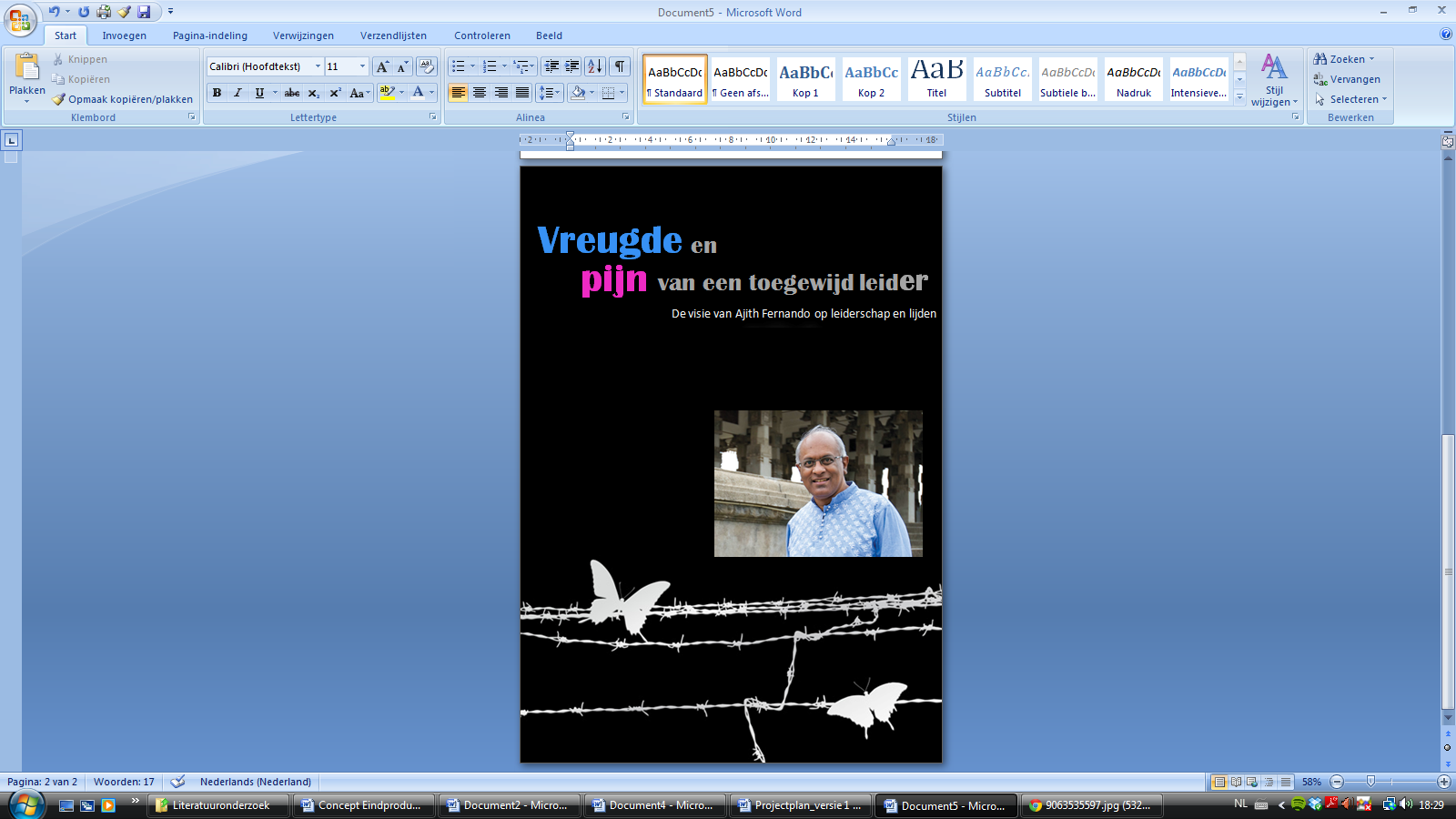 VoorwoordNa een periode van hard werken aan dit geweldige project ben ik ontzettend blij dat ik hierbij het eindresultaat van mijn afstudeeronderzoek kan aanbieden. Een afstudeerperiode die de nodige tijd en energie heeft gekost, maar waar ik uiteindelijk ook erg van heb genoten. Niet in de laatste plaats vanwege het onderwerp van mijn afstudeeronderzoek. Mijn afstudeeronderzoek zal de basis vormen voor een deel van het promotieonderzoek van Ron van der Spoel, directeur Kerk en Theologie van Open Doors Nederland. Het was voor mij een eer dat ik de gelegenheid kreeg om iets te betekenen voor zijn promotieonderzoek. Het onderzoek naar de relatie tussen christelijk leiderschap en lijden zal, naar mijn mening, van grote waarde zijn voor de manier waarop leiderschap zich de komende jaren zal ontwikkelen. Het was bijzonder om onderzoek te doen naar de visie van een bijzondere leider uit Sri Lanka, Ajith Fernando. Naar mijn beleving komt het niet vaak voor dat er onderzoek wordt gedaan naar één persoon, die op het moment van onderzoek nog volop bezig is met de uitvoering van zijn taak. In zijn boeken, maar ook in het interview dat ik met Ajith Fernando had, heeft hij mij een bijzondere inkijk gegund in zijn persoonlijke leven en visie. Zonder de openheid in zijn boeken en in het interview was het onmogelijk geweest om dit onderzoek te doen.De wetenschap dat ik met mijn vragen altijd terecht kon bij mijn enthousiaste afstudeerbegeleider Henk Bakker heeft me geholpen om door te zetten en mijn onderzoek steeds meer structuur te geven. De positieve feedback en het vertrouwen maakte me enthousiast om mijn uiterste best te doen voor een goed resultaat.Nu het onderzoek afgerond is krijg ik de gelegenheid om de boodschap van Ajith Fernando voor de westerse hbo-theoloog ook op mijzelf, als toekomstige hbo-theoloog, in te laten werken. Zijn visie roept op tot navolging. Allereerst in de wetenschap dat ik, geroepen door God, mag werken vanuit de overweldigende gedachte dat ik door Zijn genade Zijn dienaar mag zijn. Ajith Fernando heeft me geleerd om verder te kijken dan de toekomst die voor me ligt, naar de overwinning van Jezus Christus waarbij al het lijden zal verdwijnen in het niets. Tot eer van de Koning!Samenvatting
Dit afstudeeronderzoek, dat onderdeel is van het promotieonderzoek van Ron van der Spoel, doet onderzoek naar de invloed van vervolging op het leven van Ajith Fernando. Binnen het promotieonderzoek van Van der Spoel zal dit onderzoek dienen als basis voor het hoofdstuk waarin de visies van verschillende theologen door de kerkgeschiedenis heen onderzocht zullen worden. In het onderzoek wordt antwoord gegeven op de vraag welke leerwinst over de rol en identiteit van de pastor in vervolging behaald kan worden uit de ervaringen van Ajith Fernando in relatie tot de Bijbelse gegevens over de rol en identiteit van de pastor. Voor de beantwoording van deze vraag is literatuuronderzoek gedaan naar het geschreven werk van Ajith Fernando. Daarnaast is gebruik gemaakt van andere relevante literatuur en een interview met Fernando. Voor de vergelijking met Bijbels theologische gegevens over de relatie tussen leiderschap en lijden is een essay geschreven over het motief van de lijdende profeet. Voor dit essay is uitgebreid literatuuronderzoek verricht.Het belangrijkste resultaat van dit onderzoek is de ontdekking dat vervolging in het leven van Fernando niet de belangrijkste invloed heeft gehad op zijn rol en identiteit als pastor. De ervaring van vervolging en het leven in een context die vol is van oorlog en natuurgeweld heeft veel pijn veroorzaakt in het leven van Fernando. De grootste pijn heeft hij echter ervaren in de relationele sfeer, daar waar hij zich toewijdde aan mensen. In zijn visie heeft dan ook niet vervolging, maar toewijding de grootste invloed op de rol en identiteit van de leider. Een tweede resultaat uit het onderzoek is de ontdekking dat Fernando geen onderscheid maakt tussen de rol en identiteit van de leider, maar deze in zijn visie juist heel sterk met elkaar verbindt. Leiderschap is geen normale baan, maar een goddelijke roeping en genade, waardoor de leider Gods dienaar mag zijn. Dit vraagt van de leider om zich met zijn hele leven toe te wijden aan de taak die God hem geeft. Voor de westerse hbo-theoloog, die leeft in een individualistische maatschappij, vraagt de visie om een veranderende levenshouding. In de eerste plaats zal de hbo-theoloog met zijn hele leven toegewijd moeten zijn aan de bediening, die zich kenmerkt door toewijding aan God en mensen. Daarnaast vraagt de visie van Fernando van de hbo-theoloog om lijden en vreugde als onvermijdelijke gevolgen van toewijding te accepteren. Inhoud
Voorwoord	4Samenvatting	5Inhoud	6Inleiding	91  Methode	111.1	Onderzoeksgroep	11Opdrachtgever	11Onderzoek naar de persoon van Ajith Fernando	11Andere personen	121.2 Meetinstrumenten	13Literatuuronderzoek	13Interview	141.3 Procedure	162	Onderzoeksresultaten	172.1	Bij de uitwerking van het resultaat	172.2	Biografie van Ajith Fernando	18Zijn leven	182.3 Leven op ‘het eiland van tranen’	21Geschiedenis	2130 jarige burgeroorlog	21Vervolging	23Onderdeel van een intern conflict	262.4	Leiderschap als levensstijl	27Twee uitgangspunten	27Toewijding	282.5	De vreugde en pijn van toewijding	33Toewijding leidt tot lijden	33Toewijding leidt tot grotere vreugde	353	Theologisch essay	383.1	Bijbels theologische gegevens over leiderschap en lijden	383.2	Theologisch essay	393.3	De visie van Ajith Fernando Bijbels onderbouwd	494	Van een Oosterse naar een Westerse context	514.1	F- en G-culturen	514.2 Christenen in verschillende culturen	535	Conclusies en aanbevelingen voor de hbo-theoloog	545.1	De visie van Ajith Fernando | Conclusies	54De invloed van vervolging	54Leiderschap als levensstijl	54De vreugde en pijn van toewijding	545.2	De visie van Ajith Fernando voor de hbo-theoloog | Aanbevelingen	55Het werk van een hbo-theoloog is geen baan, maar een levensstijl	55Wees toegewijd aan God en mensen	55Accepteer dat lijden en vreugde verbonden zijn met toewijding	55Wees toegewijd aan collega-leiders	56Slot	57Bibliografie	58Bijlage 1 | Interview met Ajith Fernando	60Bijlage 2 | Overzicht resultaten literatuuronderzoek	63Inleiding
Aanleiding en themaVanuit persoonlijke interesse in het werk van Open Doors heb ik in oktober 2012 contact opgenomen met Ron van der Spoel, directeur Kerk en Theologie van Open Doors Nederland om te informeren naar mogelijke afstudeeronderwerpen voor de afronding van mijn studie. Naar aanleiding van dit contact ben ik begonnen met dit afstudeeronderzoek, wat deel is van het grotere promotieonderzoek van Van der Spoel naar de rol en identiteit van pastors in een context van vervolging.Aanleiding voor Van der Spoel om dit onderzoek te starten is de accentverschuiving en soms zelfs de kloof die hij in zijn werk ervaart tussen de opvattingen over leiderschap binnen christelijke geloofsgemeenschappen, zoals uitgedrukt in confessionele en oecumenische documenten geschreven in een context zonder vervolging, en de praktijk, spiritualiteit en de opvattingen over leiderschap in de context van vervolging. Van der Spoel komt deze beide opvattingen tegen in zijn dagelijkse werk als voorganger in Nederland en als trainer van voorgangers voor Open Doors in diverse andere landen. In zijn onderzoek wil hij proberen deze twee bij elkaar te brengen.Als onderdeel van dit promotieonderzoek heb ik onderzoek gedaan naar de vraag welke invloed vervolging heeft gehad op de visie op leiderschap van Ajith Fernando, een leider uit Sri Lanka die in zijn eigen leven te maken heeft gehad met vervolging. Mijn onderzoek zal ondersteunend zijn voor het deelonderzoek van Van der Spoel waarin hij onderzoekt hoe de visie op leiderschap in een context van vervolging door de christelijke geschiedenis heen ontwikkeld is. In het kader daarvan zal hij ook onderzoek doen naar de visie van Cyprianus, Calvijn en Bonhoeffer. Relevantie van het onderzoekDe Nederlandse hbo-theoloog geeft leiding aan een christelijke gemeente of organisatie binnen een westerse cultuur. Deze cultuur heeft onvermijdelijk veel invloed op zijn functioneren. De visie van Fernando laat een heel andere benadering van leiderschap zien, die op het eerste gezicht niet past binnen de westerse context van de hbo-pastor. Toch blijkt vanuit een onderzoek naar de Bijbelse gegevens en een theologisch essay over het motief van de lijdende profeet dat de visie van Fernando hiermee in lijn is. Dit maakt het onderzoek naar de visie van Fernando erg relevant voor hbo-theologen die ervan overtuigd zijn dat christelijk leiderschap een roeping van God is, die zij moeten en willen invullen in overeenstemming met een Bijbelse visie op leiderschap. De visie van Fernando geeft hen hierin dan een duidelijke handleiding. De kern van de visie van Fernando, en daarmee de belangrijkste conclusie uit het onderzoek, is dat echte en diepe toewijding aan God en mensen onlosmakelijk verbonden is met lijden. De hbo-theoloog die de resultaten van dit onderzoek serieus neemt en toepast op zijn leven, zal zijn levenshouding radicaal zien veranderen. Dit maakt dat dit onderzoek, dat gaat over leiderschap en lijden de lezer wellicht al direct pijnlijk confronteert met het lijden waarover Fernando in zijn visie spreekt.  De lezer krijgt daarbij wel de belofte dat de vreugde van de bediening in de visie van Fernando ver boven het lijden uitsteekt. 1 MethodeOnderzoeksgroepOpdrachtgever
Dit onderzoek, waarin antwoord gegeven wordt op de vraag naar de invloed van vervolging op de rol en identiteit van Ajith Fernando, pastor in Sri Lanka, is uitgevoerd in opdracht van Open Doors Nederland. Het onderzoek heeft tot doel te dienen als deelonderzoek en basis voor het promotieonderzoek van Ron van der Spoel, naar de rol en identiteit van de pastor in vervolging. Open Doors is een wereldwijde organisatie die zich tot doel heeft gesteld om ´het Lichaam van Jezus Christus, onder(bedreiging van) beperking en/of vervolging vanwege zijn geloof in Jezus Christus, te versterken, toe te rusten en aan te moedigen tot de wereldevangelisatie’. Ron van der Spoel is adjunct-directeur Kerk en Theologie bij Open Doors Nederland. Daarnaast is hij voorganger bij de Protestantse Kerk in Nederland, directeur van de Jethro Foundation, docent aan de Evangelische Theologische Faculteit in Leuven, docent aan het Lahore College of Theology in Pakisatn en docent aan het Alvin Theological Seminary in Grand Rapids, Michigan. Van der Spoel schreef onder andere de boeken Passie voor preken en Hoed mijn schapen. In zijn werk bij Open Doors richt Van der Spoel zich op het trainen van pastors in de vervolgde kerk in het ontdekken van hun identiteit en rol als pastor in een context van vervolging. Van september 2012 tot juni 2017 doet Ron van der Spoel onderzoek naar de rol en identiteit van de pastor in vervolging. Hij voert dit onderzoek uit op de Vrije Universiteit van Amsterdam, onder begeleiding van dr. E.A.J.G. van der Borght. Onderzoek naar de persoon van Ajith Fernando
Onderdeel van het onderzoek van Van der Spoel is een theologische reflectie op het thema in de geschiedenis van de kerk. Dit deelonderzoek onderzoekt de visie van theologen die hebben gereflecteerd op vervolging in relatie tot leiderschap in de kerk. Van der Spoel doet onderzoek naar vier theologen in verschillende perioden van de kerkgeschiedenis en vanuit verschillende tradities, namelijk Cyprianus, Calvijn, Bonhoeffer en Ajith Fernando. Mijn onderzoek zal zich richten op de visie van Ajith Fernando. Fernando werkt als kerkleider en directeur van Youth For Christ in Sri Lanka en publiceerde verschillende boeken over leiderschap vanuit een context van vervolging. In dit afstudeeronderzoek wordt de persoonlijke visie van Ajith Fernando op de rol en identiteit van de pastor in vervolging onderzocht in een beschrijvend onderzoek. Deze visie is gevormd door zijn persoonlijke context en beïnvloed door bepaalde personen in zijn omgeving. In mijn onderzoek zal ik aandacht besteden aan de verschillende factoren die van invloed zijn geweest op de visie van Fernando. Verder zal ik zoveel mogelijk Fernando zelf aan het woord laten in het verwoorden van zijn persoonlijke visie. Andere personen
In het promotieonderzoek van Ron van der Spoel zal hij, naast de visie van Ajith Fernando, ook onderzoek doen naar de visies van drie andere theologen uit de kerkgeschiedenis. Dit is noodzakelijk, omdat hij hiermee de verschillende visies van theologen, door de kerkgeschiedenis heen, met elkaar vergelijkt. De doelstelling van mijn onderzoek ligt niet in de vergelijking met andere theologen, maar in het onderzoeken van de visie van de persoon van Ajith Fernando. Toch was het In eerste instantie wel de bedoeling dat ik de visie van Fernando met een andere theoloog zou vergelijken, die nagenoeg dezelfde context heeft als Fernando, namelijk Vinoth Ramachandra. Ook hij is kerkleider in Sri Lanka en heeft te maken gehad met dezelfde oorlog en vervolging als Fernando. 
In de praktijk bleek het niet mogelijk te zijn de visies van Fernando en Ramachandra met elkaar te vergelijken. Er is onvoldoende literatuur om een goede vergelijking te maken en het organiseren van een interview met Ramachandra is helaas niet gelukt. Hoewel een vergelijking met de visie van Ramachandra zeker waardevol zou zijn geweest voor het afstudeeronderzoek, omdat het vermoedelijk nieuwe leerwinst oplevert over de relatie tussen leiderschap en vervolging, is deze vergelijking niet noodzakelijk voor het geven van een antwoord op mijn onderzoeksvraag. Deze vraag richt zich namelijk specifiek op de visie en persoon van Ajith Fernando en de lessen die uit zijn persoonlijke visie getrokken kunnen worden voor de hbo-pastor. 1.2 MeetinstrumentenIn dit afstudeeronderzoek geef ik antwoord op de onderzoeksvraag, zoals gesteld in het projectplan: Welke leerwinst over de rol en identiteit van de pastor in vervolging kan behaald worden uit de ervaringen en publicaties van Ajith Fernando in relatie tot de Bijbelse gegevens over de rol en identiteit van de pastor?Wie is Ajith FernandoWelke invloed heeft de periode van vervolging gehad op de praktijk van zijn bediening en welke leerwinst wordt hieruit behaald?Welke sociaal-emotionele en geestelijke invloed heeft de periode van vervolging gehad op de persoon van Ajith Fernando en welke leerwinst wordt hieruit behaald?Hoe kan de behaalde leerwinst uit vraag 2 en 3 bezien worden in het licht van de Bijbels theologische gegevens hieroverWelke praktische lessen voor de rol en identiteit van de westerse hbo-pastor kunnen getrokken worden uit de behaalde leerwinst van de eerste vier deelvragen?
Om tot een antwoord te komen op deze onderzoeksvraag heb ik gebruik gemaakt van het onderzoekstype beschrijvend onderzoek en de kwalitatieve onderzoeksmethoden literatuuronderzoek en het open interview.Literatuuronderzoek
De vragen 1, 2 en 3 van dit onderzoek heb ik beantwoord aan de hand van literatuuronderzoek. Het belangrijkste deel daarvan bestond uit het werk van Ajith Fernando zelf, aangevuld met literatuur van anderen over zijn persoon, zijn werk of de context van Sri Lanka. Deze laatste literatuur leverde in de meeste gevallen antwoord op specifieke vragen die naar voren kwamen uit de onderzoeksvraag en werden daarom hiervoor doelbewust ingezet. Bij het onderzoeken van het eigen werk van Fernando heb ik gewerkt in verschillende fases. De eerste fase bestond voor het grootste deel uit het opstellen van het projectplan. Bij de vraag op welke manier het beste een antwoord gevonden kan worden op de onderzoeksvraag, bleek dat literatuuronderzoek naar het eigen werk van Fernando hiervoor de meest doeltreffende onderzoeksmethode was. Het werk van Fernando is breder dan de onderzoeksvraag, maar een groot deel van zijn boeken heeft raakvlak met  het thema van het onderzoek. In de tweede fase heb ik daarom bepaald welke werken van Fernando ik in mijn onderzoek zou gebruiken als informatiebron. Het resultaat hiervan heb ik vervolgens opgenomen onder het kopje Activiteiten in het projectplan.Omdat lang niet alle informatie uit de informatiebronnen relevant was voor de beantwoording van mijn onderzoeksvraag, heb ik in fase 3 een zoekprofiel met zoekcriteria gemaakt. Dit zoekprofiel is opgebouwd aan de hand van de vraagstelling van mijn onderzoek en valt grofweg uit elkaar in twee delen, namelijk het onderzoeken van de kernbegrippen en het onderzoeken van de veel voorkomende begrippen. 

Kernbegrippen	Het eigen werk van Fernando heb ik onderzocht met behulp van de kernbegrippen die ik opgesteld heb, naar aanleiding van mijn afstudeeronderzoek. Deze kernbegrippen zijn terug te leiden tot mijn onderzoeksvraag. De belangrijkste begrippen zijn: rol, identiteit en vervolging. Veel voorkomende begrippen	Omdat het onderzoek de visie van Ajith Fernando wil verwoorden, kan ik me niet uitsluitend laten leiden door mijn onderzoeksvraag. Daarmee zou ik Fernando in een bepaalde positie duwen. Om dit te voorkomen heb ik een tweede zoekprofiel gemaakt, waarin ik de tekst de criteria liet bepalen. Begrippen of thema’s die regelmatig terugkeerden vormden nieuwe zoekcriteria, waarmee de lijn in Fernando’s werk duidelijk werd. Fase 3 werd in mijn onderzoek een aantal keren herhaald. Dit werd vooral veroorzaakt door het zoekprofiel van de veel voorkomende begrippen. Hierbij gebruikte ik een methode waarbij het onderzoeksresultaat in een denkbeeldige fuik wordt gedreven. Het einddoel bleef de beantwoording van mijn onderzoeksvraag. Met het zoekprofiel en de kernbegrippen heb ik de informatie in verschillende groepen ingedeeld. Vervolgens ging ik opnieuw naar de onderzoeksvraag, om de informatie nog specifieker te filteren. Uiteindelijk bleef alleen de relevante informatie uit de informatiebronnen over waarmee ik antwoord kon geven op de onderzoeksvraag. Het verwerken van deze informatie om tot een antwoord te komen op mijn onderzoeksvraag is de vierde fase van het literatuuronderzoek. Interview
Hoewel het literatuuronderzoek de belangrijkste onderzoeksmethode voor dit afstudeeronderzoek vormt, leverde een persoonlijk interview met de persoon van Ajith Fernando een waardevolle toevoeging aan het onderzoek. Helaas kon ik bij het interview niet zelf beslissen over het tijdstip of de vorm van interview. Door de afstand en het tijdsverschil waren de enige mogelijkheden een skype-gesprek of een interview via e-mail. Uiteindelijk is dit een kort skype-gesprek van ongeveer 25 minuten geworden. De methode die ik bij het interview met Ajith Fernando heb gebruikt, is die van het half gestructureerde interview. De belangrijkste reden om te kiezen voor deze manier van interviewen was dat ik op deze manier een duidelijk antwoord kon vinden op mijn onderzoeksvraag, die daarom ook de basis vormde voor het onderzoek. 1.3 ProcedureNa het vaststellen van het projectplan en de goedkeuring daarvan door de Christelijke Hogeschool Ede ben ik begonnen met de uitvoer van het onderzoek. De meeste tijd van het onderzoek heb ik besteed aan het uitvoeren van het literatuuronderzoek, zoals beschreven bij 1.2 Meetinstrumenten. Daarnaast heb ik gedurende het onderzoek op verschillende momenten contact onderhouden met de opdrachtgever van het onderzoek, Ron van der Spoel, en de begeleider van het onderzoek, Henk Bakker. Na het afronden van fase 3 van het literatuuronderzoek en het afnemen van het interview was er een belangrijk contactmoment met de opdrachtgever, waarin de opzet voor het verwerken van de resultaten en het vinden van een antwoord op de onderzoeksvraag besproken werd. Eén van de belangrijkste voorlopige resultaten uit het literatuuronderzoek en het interview was dat Fernando een focusverschil heeft ten opzichte van de gestelde onderzoeksvraag. In lijn met de onderzoeksopzet voor het promotieonderzoek van Ron van der Spoel maak ik in mijn eigen onderzoeksvraag scherp onderscheid tussen de identiteit en de rol van de pastor, terwijl deze in de visie van Ajith Fernando juist heel sterk met elkaar verbonden zijn en niet van elkaar kunnen worden losgekoppeld. De kern van de visie van Ajith Fernando richt zich juist op de verbinding tussen de rol en de identiteit van de pastor.Daarnaast wordt duidelijk dat de belangrijkste invloed van vervolging op het leven van Ajith Fernando is geweest dat hij ontdekt heeft dat niet vervolging, maar toewijding het meeste lijden in zijn leven veroorzaakt. Hij schrijft dan ook weinig over de invloed van vervolging, maar veel meer over de invloed van toewijding. In antwoord op de onderzoeksvraag kan dan ook gesteld worden dat de invloed van vervolging op de visie van Ajith Fernando gevonden wordt in zijn ontdekking dat niet vervolging, maar toewijding het meeste lijden veroorzaakt. Omdat Fernando hierdoor weinig schrijft over de invloed van vervolging, maar de nadruk legt op de invloed van toewijding, is het niet goed mogelijk om aan te geven welke invloed vervolging precies heeft gehad op deze visie van Fernando. Daarnaast blijkt dat, naast vervolging, ook het langslepende etnische conflict in Sri Lanka en de ervaring van een groot intern conflict bij Youth For Christ, zijn visie op deze manier heeft gevormd. Het is daarom van belang om, bij de uitwerking van de visie van Fernando, niet alleen aandacht te geven aan de periode van vervolging, maar ook aan de andere factoren die invloed hebben gehad op zijn visie. OnderzoeksresultatenBij de uitwerking van het resultaatBij de beschrijving van Methode, werd bij 1.3 Procedure duidelijk dat uit het onderzoek is gebleken dat, naast de invloed van vervolging, ook andere factoren grote invloed hebben gehad op de visie van Fernando op de rol en identiteit van de pastor. In antwoord op de eerste deelvraag, Wie is Ajith Fernando?, zal ik in 2.2 Biografie van Ajith Fernando dan ook beschrijven welke factoren invloed hebben gehad op zijn visie. Hieruit zal blijken dat Fernando geleerd heeft dat niet vervolging, maar toewijding het meeste lijden veroorzaakt is en de kern vormt van zijn visie op leiderschap. Doordat uit het onderzoek is gebleken dat een belangrijke kern van de visie van Fernando is dat de rol en identiteit van de leider nauw met elkaar verbonden zijn, zou het doorzetten van een scheiding tussen de deelvragen twee en drie geen recht doen aan de resultaten van het onderzoek en de visie van Fernando. In de beantwoording van deze twee vragen zal ik daarom, in lijn met Fernando’s visie, deze twee onderwerpen samennemen in hoofdstuk 2.3 Leiderschap als levensstijl.Omdat de overtuiging van Fernando dat lijden niet in de eerste plaats veroorzaakt wordt door vervolging, maar door toewijding zo’n belangrijk deel uitmaakt van de visie van Fernando en het uitgangspunt vormt voor zijn visie op leiderschap, zal ik hieraan in 2.4 De vreugde en pijn van toewijding, speciale aandacht geven.

De begrippen ‘pastor’ en ‘leider’
In de onderzoeksvraag wordt gebruik gemaakt van het begrip ‘pastor’. In het projectplan wordt dit begrip als volgt gedefinieerd: ‘Met de pastor wordt bedoeld diegene die de leidinggevende functie in de gemeente vervuld en daarmee verantwoordelijk is voor het geheel van de gemeente in vieringen en pastoraat’. Omdat Fernando zelf spreekt over ‘leider’, wordt deze term in dit onderzoek voergenomen. Deze term omvat de definitie van pastor, maar kan breder getrokken worden naar vergelijkbare leidinggevende functies, zoals bijvoorbeeld in organisaties. Het werkveld van de hbo-theoloog is breder dan als pastor in een gemeente, maar wel vrijwel altijd leidinggevend. Het gebruik van de term ‘leider’ zorgt daarom ook voor een breder draagvlak bij deze doelgroep van dit onderzoek. Biografie van Ajith Fernando
Zijn leven
Ajith Fernando wordt in 1949 geboren in Sri Lanka. Hij behoort tot de Singalese bevolkingsgroep, die de grootste bevolkingsgroep van Sri Lanka vormt. Zijn vader heeft een hoge positie, als hoofd van de belastingdienst in Sri Lanka. Dat zorgt ervoor dat Fernando opgroeit tussen de elite. Hoewel slechts weinig Sri Lankanen Engels spreken, is dit voor Fernando zijn moedertaal. Fernando bezoekt particuliere scholen en krijgt de kans op te studeren aan de locale universiteit. Ondanks zijn hoge afkomst, is Fernando toch van jongs af aan al betrokken op zijn arme volksgenoten. Als jongen weigert hij bijvoorbeeld eens zijn bed te gebruiken en slaapt hij op de vloer, om zich met zijn arme volksgenoten te identificeren. De ouders van Fernando zijn, in tegenstelling tot de meeste Singalezen die het Boeddhisme aanhangen, oprechte methodisten. In ieder geval van zijn moeder is bekend dat zij zich in haar tienerjaren vanuit het Boeddhisme bekeerde naar het christendom. Fernando zegt over haar:She was the most influential Bible teacher in my life. I do not think she ever had a course on how to study the Bible. But she learned to read the Bible cover to cover. She faithfully gathered us together on most mornings and went through the Bible, Old Testament and New Testament, with us. What we learned gave us the worldview that enabled us to evaluate what the world around us confronted us with.Fernando zelf komt tot geloof in zijn tienerjaren. In deze tijd wordt hij naar eigen zeggen sterk beïnvloed door zijn pastor, George Good, en door YFC directeur Sam Sherrard. ‘They exemplified in different ways the glory of the ministry and surely helped set me along a path that ended in vocational ministry´. In één van zijn boeken schrijft Fernando over een voorval waarin hij ruzie heeft met zijn broer op het moment dat zijn pastor, George Good, binnenkomt. Het zien van zijn pastor op het moment dat Fernando boos is, zorgt ervoor dat hij zich zo schaamt over zijn boosheid, dat zijn woedende gezichtsuitdrukking automatisch verandert. Zijn opvliegende karakter was, naar eigen zeggen, een serieuze zonde in zijn leven voordat hij Christus leerde kennen en ook nog een aantal jaren daarna. Tijdens de middelbare school is Fernando al betrokken bij het werk van YFC, dat op dat moment in Sri Lanka net wordt opgezet door Sam Sherrard. Sherrard geeft sterke aandacht aan discipelschap. Dit zorgt ervoor dat YFC al snel een hechte familie wordt. 
Fernando studeert Biologie aan de universiteit van Colombo. Daar is hij de enige protestantse christen. Al in de eerste dagen wordt dit bekend bij zijn medestudenten. Hij doet om geloofsredenen niet mee met een aantal activiteiten van de introductieweek. Het feit dat zijn principes al vanaf het begin bekend zijn heeft hem, laat Fernando weten, sterk geholpen om deze gedurende zijn studietijd te behouden.
Hoewel het Fernando frustreert dat hij Biologie moet studeren, terwijl zijn hart bij de bediening ligt, kan hij terugkijkend zeggen dat het hem heeft voorbereid op zijn christelijke bediening. Het gaf hem onder andere geloofwaardigheid in evangelisatie onder boeddhistische jongeren. Velen van hen geloven dat de wetenschap het bestaan van God heeft weerlegd. Zijn studie opende voor Fernando de deur om direct te beginnen met de bediening die God hem gaf. Vanaf 1972 studeert Fernando Theologie aan het Asbury Seminary en het Fuller Theological Seminary. Hoewel hij door zijn studie een groot deel van zijn kennis opdoet in het Westen, werd hij volgens Jay Kesler nooit een Westerse christen. Kesler, directeur van YFC vertelt in het voorwoord van Fernando’s boek Leadership Lifestyle: ‘He has maintained his integrity as an Asian and as a result gives back to us more than he took when he came here for his graduate education´.In 1976 keert Fernando na zijn studie in de Verenigde Staten terug naar Sri Lanka. Daar wordt hij directeur van Youth For Christ. Hoewel Fernando genoeg mogelijkheden heeft om een goedbetaalde functie te krijgen in het buitenland, gelooft hij dat God hem roept in Sri Lanka. Hij besteedt maximaal 20% van zijn tijd buiten Sri Lanka om te spreken en les te geven. Naast de werkzaamheden bij YFC schrijft hij, door de jaren heen, de volgende boeken:Leadership Lifestyle: Study of 1 Timothy (1985)The Christian’s Attitude Toward World Religions (1987)Reclaiming Friendship: Relating to Each Other in a Frenzied World (1993)Crucial Questions about Hell (1994)The Supremacy of Christ (1995)Sharing The Truth in Love: How to Relate to People of Other Faiths (2001)Spiritual Living in a Secular World: Applying The Book of Daniel Today (2002)The Call to Joy and Pain: Embracing Suffering in Your Ministry (2008)Jesus Driven Ministry (2009)Acts: The Message of Jesus in Action (mede-auteur) (2010)Acts (NIV Application Commentary) (2010)Deuteronomy: Loving Obedience to a Loving God (2012)Tot 2011 is Fernando National Director van YFC, vanaf 2011 is hij Teaching Director van dezelfde organisatie. Fernando woont in Colombo, de hoofdstad van Sri Lanka en is getrouwd met Nelun. Samen hebben zij twee kinderen, Nirmali en Asiri.2.3 Leven op ‘het eiland van tranen’ | de context van Sri Lanka
Geschiedenis 
Ajith Fernando woont en werkt in een context die lange tijd gekenmerkt werd door oorlog en vervolging. Sri Lanka wordt daarom ook wel het eiland van tranen genoemd. Leven in deze context heeft de visie van Fernando op christelijk leiderschap sterk beïnvloed. Op Sri Lanka wonen twee bevolkingsgroepen, de Tamils en de Singalezen. Beide groepen claimen de oorspronkelijke bewoners van het land te zijn. Vanaf de 16e eeuw is het land steeds bezet geweest door Europese koloniale machten. Eerst kwamen de Portugezen, in de 17e eeuw de Nederlanders en tot slot de Britten. Hoewel deze landen economische drijfveren hadden, hebben zij ook invloed gehad op de godsdienst van Sri Lanka. Door de Portugezen werd het eiland gekerstend en voor een groot deel bekeerd tot het Rooms-katholicisme. De Nederlandse protestanten maakten, hoewel zij het wel probeerden, veel minder bekeerlingen. Nog steeds is 90% van de christenen in Sri Lanka rooms-katholiek, tegenover 10% protestants.
In 1786 werd het land zonder veel strijd van de Nederlanders overgenomen door de Britten. Zij bezetten het eiland en maakten Ceylon (de toenmalige naam van Sri Lanka) tot een plantagekolonie. De Britten hebben grote invloed gehad op Sri Lanka. Deze invloed is ook nu nog terug te vinden. In 1948 kreeg het eiland Ceylon van Groot-Brittannië volledig zelfbestuur. Sinds die tijd functioneerde het als dominion binnen het Britse gemenebest. In 1972 verbrak Ceylon de formele banden met het Britse koningshuis. Het land werd toen een republiek met een president als staatshoofd. De officiële naam van het land werd in datzelfde jaar veranderd in de traditionele benaming Sri Lanka, wat ‘schitterend land’ betekend. 30 jarige burgeroorlog
In 1983 lopen de spanningen tussen de minderheidsgroep Tamils en de meerderheidsgroep Singalezen, zo hoog op, dat er rellen ontstaan. Tamil Tigers plegen in juli van dat jaar een aanslag op regeringssoldaten. Vijftien van hen worden gedood. De goed georganiseerde Singalese regeringstroepen reageren door systematisch door Colombo te rijden, Tamils te doden en hun huizen en bedrijven in brand te steken. Deze gebeurtenis vormt het begin van een jarenlange strijd tussen Tamil Tigers en regeringstroepen.
Op de dag van de aanslag in 1983, bevindt Fernando zich in Pakistan. Maar na het horen van het nieuws keert hij zo snel mogelijk terug naar zijn vaderland. Daar ziet hij hoe rook opstijgt van de zwartgeblakerde ruïnes in zijn stad. Duizenden mensen zijn gedood en minstens 18.000 gebouwen verwoest. Honderdduizenden Tamils vluchten het land uit. Hoewel Fernando zelf van Singalese afkomst is, zorgt hij voor Tamils in zijn stad. Wanneer er ergens een conflict plaatsvindt, zijn de Tamils kwetsbaar voor aanvallen van de Singalezen. In één van zijn boeken verteld Fernando hoe hij en zijn vrouw er in die tijd alles aan doen om deze Tamils te beschermen. In gevaarlijke tijden bezoeken zij hen om samen met hen te bidden en hen ervan te verzekeren dat ze welkom zijn in het huis van Fernando. Zo woont er zes maanden een pas bekeerde jongeman met zijn moeder bij de familie Fernando. Hun huis is verbrand tijdens één van de rellen. Na afloop van deze periode worden de moeder en zus van de jongeman gedoopt en niet veel later komt ook zijn broer tot geloof.De zorg die Fernando in deze tijd aan anderen kan geven, leidt tot mogelijkheden om het Evangelie te verspreiden. Fernando ervaart dit als een zegen. Toch is het vooral een heftige tijd van angst en gevaar, ook voor hem. Tim Stafford schreef voor Christianity Today een biografie van Ajith Fernando. Daarin beschrijft hij wat Fernando meemaakt tijdens de oorlog:Fernando returned to a nation at war with itself. Right in the heart of the capital, Colombo, not far from his home, he saw corpses floating in the murky Kelani River—bodies of young men he had tried to reach through his organization, Youth for Christ (YFC). At home or at the office, he met desperate family members seeking their missing sons.
Schools were closed, and public transport shut down. As Fernando drove the dingy, pothole-ridden streets, people would lean into his car window and ask for rides. He usually took them where they wanted to go, even knowing that if the police found that his riders were terrorist Tamil Tigers, he himself would be killed with them.
Many hours of each day went into driving YFC staff to and from their homes—Fernando hates driving—and the staff, too, were subject to accusations of terrorism. Why else would young people from different ethnic groups be gathering?
Angry young people bombarded YFC with despairing complaints. At a long, late meeting, the leadership hammered out a statement to the government. For many nights after sending it, Fernando woke up to some noise in the night, thinking that the police had come for him.
Friends and ministry colleagues were leaving the country, and for good reasons: their careers could not advance, their children could not get an education, their lives were in danger. Despairingly, Fernando watched the departure of Christian leaders.Zelf besluit Fernando echter in Sri Lanka te blijven. Zelfs wanneer hij een aanbod krijgt om te werken op de faculteit van Gordon-Conwell. Een plek waar hij het geweld van Sri Lanka kan ontvluchten, een veel beter salaris krijgt dan YFC hem kan bieden, al zijn tijd kan geven aan de dingen van zijn hart en zijn kinderen het onderwijs kan geven wat ze willen. Toch gelooft Fernando dat zijn roeping in Sri Lanka ligt en kiest hij ervoor om te blijven.Fernando’s eigen zoon, Asiri Fernando, schrijft ook een biografie over zijn vader. Daarin beschrijft hij wat de oorlog met zijn vader deed:A few years before, it was at the heat of the civil war in our country, the guerrilla group that was fighting the government bombed a military compound that was right beside my school. I was eight years old. At the time my father was at a meeting around 3 kilometers away. His heart sank at the news of the bomb. He got on to his motor bike, breaking the speed limit he rushed to the scene. The police didn’t let him go past a certain point. So he left his bike on the road, jumped over a couple of walls and finally found me, safe in the middle of the school playground with just a minor scratch on my hand. He still claims this as the scariest day of his life.
Vervolging
Om een antwoord te kunnen geven op de vraag welke invloed vervolging heeft gehad op de visie van Ajith Fernando op leiderschap, is het belangrijk inzicht te krijgen in de situatie van vervolging in Sri Lanka. Voor mijn onderzoek maak ik gebruik van de volgende, in het projectplan vastgestelde, definitie van vervolging: christenvervolging is het bewust vijandig bejegenen van christenen in woord en daad vanwege hun geloofsovertuiging. Deze definitie is in lijn met de definitie die Ron van der Spoel gebruikt in zijn promotieonderzoek. Tot 2010 stond Sri Lanka op de World Watch List, een ranglijst die ieder jaar opnieuw wordt uitgebracht door Open Doors met daarop 50 landen waarin vervolging van christenen het hevigst is. In 2010 stond Sri Lanka op de 49e plaats. Fernando’s periode van leiderschap was dus ook in de periode dat er vervolging was in Sri Lanka.Hoewel de grondwet van Sri Lanka officieel aan alle godsdiensten dezelfde rechten geeft om hun geloof vrij te praktiseren, vermeldt hetzelfde document dat het Boeddhisme de belangrijkste plaats krijgt in de samenleving: ‘It shall be the duty of the state to protect and to foster buddhist values’. Andere groepen worden hierdoor soms geconfronteerd met discriminatie of andere vormen van intimidatie door de overheid. Zo kan het gebeuren dat openbare scholen christelijke studenten weigeren of hen dwingen om het boeddhisme te bestuderen.Een onderzoek van Pewforum laat zien dat sociale vijandigheid in Sri Lanka veel hoger is dan vijandschap vanuit de overheid. De Government Restrictions Index (GRI) voor Sri Lanka was in 2008 ‘Moderate’ met een score van 3.9. De Social Hostilities Index (SHI) daarentegen was ‘Very High’. Van alle landen waarin sociale vijandigheid plaatsvindt, behoorde Sri Lanka tot de hoogste 5% met een score van 7.1. De belangrijkste reden voor deze hoge score is volgens Pewforum dat Boeddhisten op lokaal niveau christelijke gemeenschappen lastigvallen en fysiek aanvallen. In 2008 bijvoorbeeld, werd er in de provincie Galle een pastor bedreigd door 200 mensen die bij zijn huis kwamen. Ze dreigden hem te zullen doden, wanneer hij het dorp niet zou verlaten. Pewforum noemt als reden voor de vervolging door Boeddhisten dat zij waarschijnlijk de speciale plaats, die hun religie heeft in Sri Lanka, willen beschermen. Hoewel Sri Lanka niet meer op de World Watch List wordt vermeld, betekend dit niet dat de vervolging in dit land helemaal verdwenen is. Vaak verdwijnen landen van de ranglijst, niet omdat de vervolging afneemt, maar omdat de vervolging in andere landen toeneemt. Tussen 2008 en 2009 daalde de SHI in Sri Lanka van 7.1 naar 6.3. Met deze score verdwijnt Sri Lanka uit de landen met ‘Very High’ beperkingen. Ook de GHI daalde in deze periode licht, van 4.1 naar 3.9. Informatie over de aard van de vervolging in Sri Lanka, is naast de informatie van Pewforum moeilijk te vinden. Wel zijn er via verschillende nieuwssites berichten te vinden, die vertellen over vervolging in Sri Lanka. Veelal gaat het dan inderdaad om geweld van Boeddhisten tegenover christenen. Een belangrijke reden hiervoor is waarschijnlijk dat het christendom wordt gezien als een westerse godsdienst en daarom als bedreigend. Fernando schrijft daar in één van zijn boeken over:Als Sri Lankaanse christenen houden wij van ons volk. We hebben ervoor gekozen in ons land te blijven en geen gebruik te maken van de aanbiedingen om in het buitenland te komen wonen, hoe groot de problemen in Sri Lanka ook zijn. Als ons land een overwinning behaalt met cricket, zijn wij net zo enthousiast als iedereen. Toch worden wij ervan beschuldigd de stromannen te zijn van machthebbers in het buitenland, die eropuit zijn onze natie in te lijven, zoals zogenaamd christelijke landen in het verleden gedaan hebben. Wij hebben ons land lief en zijn bereid te lijden voor zijn welzijn, maar wij worden landverraders genoemd! Dat is behoorlijk pijnlijk.Vervolging door oorlog?
Is er sprake van christenvervolging in Sri Lanka of is het geweld tegen christenen ook een gevolg van het etnisch conflict tussen de Singalese regering en de Tamil Tigers? Geweld tegen christenen vindt vooral plaats door Boeddhisten. De meeste boeddhisten behoren tot de Singalezen, terwijl de meeste Tamils hindoes zijn. In een interview met Pewforum geeft Dr. Robert A. Pape aan dat de Tamil Tigers gezien kunnen worden als de wereldleider in zelfmoordterrorisme. Zij hebben meer zelfmoordaanslagen gepleegd dan Hamas of de Islamitische Jihadbeweging. Maar, meer dan 95% van alle zelfmoordterroristen sinds 1980 hebben niet een gezamenlijk religieus doe, maar een specifiek seculier doel. Namelijk om moderne democratieën te verplichten hun strijdkrachten uit het grondgebied terug te trekken dat de terroristen beschouwen als hun thuisland. Hetzelfde geldt voor het conflict in Sri Lanka. Hoewel de twee conflicterende groepen beiden een andere religie hebben, is religie niet de eerste oorzaak van het conflict. 
Christenvervolging vindt veel meer plaats vanuit de Singaleze groep. Dit is te verklaren uit de overtuiging van deze groep dat het Boeddhisme, hun godsdienst, de belangrijkste godsdienst van het land is. We kunnen hieruit concluderen dat vervolging in Sri Lanka voor het grootste deel losstaat van de oorlog die er vele jaren heeft gewoed. De oorlog is voornamelijk een etnisch conflict, dat losstaat van religie. Wel zou het kunnen dat de oorlog de vervolging voor christenen heeft geïntensiveerd. Christenen hadden in deze periode zowel met oorlog, als met vervolging te maken. Vervolging in het leven van Fernando
Fernando zelf zegt weinig over zijn ervaringen met vervolging. Hij benoemt alleen een aantal keren de aanwezigheid van vervolging. In het interview vertelt hij dat de vervolging wel degelijk invloed heeft gehad op zijn visie op leiderschap. Eén van de dingen die hij noemt en die direct te maken heeft met de vervolging, is de ondersteuning van hen die vervolgd werden. Wanneer Fernando of zijn team bij YFC hoorden van vervolging, verzekerden ze zich ervan dat deze leiders en christenen wisten dat er andere christenen achter hen stonden. Zij ondersteunden daarin dus hen die daadwerkelijk te maken hadden met geweld. De vervolging had ook invloed op organisaties en gemeentes. Waar gelovigen vijf jaar geleden geneigd waren zich na hun bekering af te zonderen van hun eigen gemeenschap en familie, wordt hen nu geadviseerd om zoveel mogelijk te participeren bij familiemomenten. Een voorbeeld hiervan is een begrafenis. De christen hoeft boeddhistische monniken die aan huis komen niet te zegenen, zoals gebruikelijk is, maar kunnen bijvoorbeeld wel helpen bij de voorbereiding van de maaltijd of de afwas. 
Dat YFC door de vervolging transparanter is geworden, blijkt ook uit de manier waarop het team met de ouders van jongeren omgaat. Vroeger wisten de ouders niet waar hun kinderen waren, nu gaat YFC naar de ouders toe om zich voor te stellen. Ouders weten op deze manier waar hun kinderen zijn en worden ervan verzekerd dat YFC een veilige organisatie is. Soms komen ouders zelf naar YFC om het team om hulp te vragen.Omdat niet vervolging, maar toewijding de meeste invloed heeft gehad op de visie van Fernando op leiderschap, besteedt hij aan het onderwerp vervolging weinig aandacht in zijn boeken. Fernando’s ontdekking, dat toewijding meer lijden veroorzaakt dan vervolging, zal ongetwijfeld wel beïnvloed zijn door de vervolging die hij heeft ervaren. Alleen doordat hij op beide manieren, zowel door vervolging als door toewijding, lijden heeft ervaren, kan hij zeggen dat toewijding meer lijden veroorzaakt dan vervolging. Dit deel van zijn visie zal verder uitgewerkt worden in 2.4 De vreugde en pijn van toewijding.Onderdeel van een intern conflict
Naast de oorlog en de vervolging, heeft de betrokkenheid in een intern conflict bij YFC Ajith Fernando sterk beïnvloed. Fernando refereert slechts oppervlakkig, maar wel op meerdere plaatsen in zijn werk aan dit interne conflict dat speelde rond 1995. Hij was toen als directeur werkzaam bij YFC in Sri Lanka. Er was sprake van ernstige verdeeldheid onder de leiders. Dat deze conflictsituatie ook op hem persoonlijk betrekking had, blijkt uit een citaat uit zijn boek Leiderschap in de stijl van de Heer, waar hij zegt: ‘De grootste crisis in mijn bediening speelde zich enkele jaren geleden af, toen een aantal stafleden niet gelukkig was met bepaalde beslissingen. Ze hadden het gevoel dat ik, als hun directeur hun verraden had’. Het is niet nodig het precieze verhaal van deze crisis in het leven van Ajith Fernando te kennen. Wel blijkt uit zijn boeken dat hij juist in deze periode belangrijke lessen over leiderschap heeft geleerd. Dit is één van de gebeurtenissen, waarop hij zijn visie baseert, dat niet vervolging, maar toewijding het meeste lijden veroorzaakt. 
In het vervolg van de beschrijving van de resultaten zal ik dan ook uitgaan van alle factoren die invloed hebben gehad op de visie van Ajith Fernando. Daaronder vallen zijn persoonlijke geschiedenis, maar ook de burgeroorlog, de vervolging en het interne conflict bij YFC. Leiderschap als levensstijlDit hoofdstuk zal in de beschrijving van de visie van Ajith Fernando op leiderschap antwoord geven op de onderzoeksvraag naar de rol en identiteit van de pastor. Er wordt gesproken over leiderschap (rol) als levensstijl (identiteit), omdat in de visie van Ajith Fernando deze twee juist heel sterk met elkaar verbonden zijn. Twee uitgangspunten
Meer dan ik verdienA sense of the glory of ministry will show us that we are unworthy servants entrusted with a noble work, as jars of clay holding a great treasure. We have not given up anything significant. We have actually been exalted to a position far beyond what we deserve. So, rather than being sorry for ourselves, we should be thanking God for blessings we do not deserve.Bovenstaand citaat uit Fernando’s eerste boek, Leadership Lifestyle, a Study of 1 Timothy, laat één van de twee uitgangspunten hebben die dienen als basis voor de visie van Ajith Fernando. Uitgangspunt voor Fernando is dat de leider door God geroepen is voor zijn taak. Het is de geweldige genade van God dat hij Zijn dienaar mag zijn, wat meer is dan hij verdient. Verwondering over de genade en volledig, met zijn hele persoon, in dienst staan van God is voor Fernando de basis van christelijk leiderschap. Fernando maakte deze verwondering ook in zijn eigen leven mee. Hij schrijft daarover: ‘I had believed in theory that I was precious to God, but his calling me into his service helped me sense it in practice. The thought is mind-boggling! The Lord of creation has something special for me to do for Him’. In een ander boek schrijft hij:Ik ben in mijn bediening met veel ontmoediging en pijn geconfronteerd, maar ik begrijp nog altijd niet dat God mij in zijn genade geroepen heeft tot dit verbazende werk; dat ik een ambassadeur van de Koning der koningen en de Heer der heren mag zijn. Dit werk is een bron van geweldige vreugde ‘.In zijn boek Vreugde vermengd met pijn verteld hij:Bijbels gezien is het echter zo dat alles wat wij voor God doen, uit genade aan ons gegeven is. Medearbeiders zijn in het koninkrijk van de grote God van de hemel is een immense en onverdiende eer. De kwaliteit van ons leven is van dien aard dat we hopeloos tekortschieten voor elke verantwoordelijkheid die aan ons toevertrouwd wordt. Alles is dus een toegift.

Lijden hoort bij het leven
Het andere uitgangspunt waarop Fernando zijn visie baseert, is de overtuiging dat lijden een onderdeel is van het leven in een gevallen werkelijkheid. Hij schrijft: ‘But suffering is woven into the fabric of life in a fallen world’. De diepste oorzaak van onze problemen, stelt Fernando, is dat we niet hebben geleerd om te lijden. Dat geldt helemaal voor een christen. Volgens Fernando brengt christelijke liefde altijd een zekere mate van lijden met zich mee. ‘Are we not following a suffering Savior who called us to give our lives for others as he did (John 15, 12-14)?
Toewijding
Deze twee uitgangspunten, leiderschap als genadegave van God en de acceptatie van het lijden als logisch gevolg van het leven in een gevallen werkelijkheid, vormen de basis voor Fernando’s visie op leiderschap die gekenmerkt wordt door het woord ‘toewijding’. Toewijding aan God. Toewijding aan de mensen, voor wie de leider door God geroepen is, om hen te dienen. In de toewijding aan mensen schenkt Fernando bijzondere aandacht aan de toewijding van de leider tegenover jonge, nieuwe leiders. Toewijding aan God
Als Gods dienaar is de leider volledig aan Hem toegewijd. Zijn eerste verantwoordelijkheid als leider ligt dan ook bij deze toewijding. Verschillende keren herhaalt Fernando in zijn boek Deuteronomy: ‘Disobedience is the only thing that we should fear (…) the only one we should fear is God’.Deze toewijding wordt veroorzaakt door de diepe overtuiging dat de leider alleen door de genade van God geroepen is om medearbeider te zijn in het koninkrijk van God. Zijn toewijding uit zich in een leven van gehoorzaamheid en heiligheid. Fernando legt veel nadruk op het belang van een nauwe verbondenheid met God. Het is de taak van de leider om God te representeren aan de mensen die hij dient. De leider representeert Gods heiligheid, door zelf een heilig en godvruchtig leven te leiden; ‘The importance of constantly being aware of the holiness of God and ho wit influences a faithful life. In fact in the Old Testament the life of Faith is often described as walking in the fear of the Lord’. ‘We cannot be careless when it comes to the life of holiness’.Op verschillende plaatsen in zijn werk, noemt Fernando het belang van een persoonlijke omgang met God. ‘He (de leider, HvdS) needs to spend time with God, in prayer and in the Word. Only then could he adequately represent God, the real Leader of the people’. ‘The need to have a vital relationship with the Word through memorization, meditation, discussion and obedience’. In zijn boek, Leiderschap in de stijl van de Heer, benoemd Fernando het belang van persoonlijke Bijbelstudie door de leider. Deze studies ‘voeden de hongerige ziel van de voorganger, helpen hem op Gods manier te denken, dwars tegen de rest van de maatschappij in, en geven hem richtlijnen voor zijn bediening’.Deze toewijding aan God door een heilig en godvruchtig leven, steeds weer gevoed door het Woord en de kracht van de Heilige Geest, is van vitaal belang voor de taak van de leider. Fernando zegt over het kwijtraken van de volheid van de Geest dat het een leider waardeloos maakt voor het koninkrijk, gediskwalificeerd voor de dienst die Gods goedkeuring wegdraagt. De leider is Gods vertegenwoordiger en reflecteert de glorie van God in alles wat hij doet. Dit vraagt om een uitnemende toewijding aan God. Fernando zegt zelfs dat de bediening ‘blijk moet geven van een professionele uitnemendheid die het aanzien van het Evangelie verhoogt en een goede reclame vormt voor Jezus Christus’. Toewijding aan mensen
Identificatie
De tweede vorm van toewijding waarover Fernando in zijn visie op leiderschap spreekt, is die van toewijding aan mensen. Deze toewijding heeft alles te maken met identificatie. In navolging van de God, die hij representeert, wijdt de leider zich toe aan de mensen die hij dient, door zich met hen te identificeren. Jezus Christus is daarin voor de leider het voorbeeld, omdat Hij zich identificeerde met de mensen die Hij dient, door naar de aarde te komen en mens te worden. Volgens Fernando bevindt de leider zich met deze navolging in een paradox: ‘We zijn kinderen van de Koning en dienaren van de mensen. Het kost ons wat om ons te identificeren met mensen en hen doeltreffend te dienen’. Niet de persoonlijke behoeften van de leider zijn leidend voor zijn handelen, maar ‘de noden van het lichaam, worden persoonlijke behoeften’. Onderdeel van deze identificatie is ook de identificatie met de pijn van het volk, dat de leider dient. Fernando zelf maakte dit aan den lijve mee, doordat hij zich als leider moest identificeren met zijn landgenoten in Sri Lanka en daarmee met de pijn die zij ervoeren door oorlog en vervolging. Een voorbeeldleven
De leider is, als dienaar van God en de mensen, een voorbeeld voor hen aan wie hij leiding geeft. Hij wordt geroepen om meer te zijn dan een normale christen. Fernando noemt bijvoorbeeld dat de leider gematigd moet zijn, met een goede zelfbeheersing, fatsoenlijk, geen zware drinker, niet gewelddadig, zacht, niet twistziek en niet materialistisch. Hij moet een voorbeeld zijn voor gelovigen in spreken, leven, liefde, geloof en heiligheid, Dit voorbeeldleven leidt de leider niet alleen tegenover de gelovigen van de kerk of organisatie waaraan hij leiding geeft, maar ook tegenover de rest van de maatschappij. ‘Leaders must have higher moral principles than those of the society in which they were living’. De leider moet een onberispelijk leven leiden. Fernando legt veel nadruk op het voorbeeldleven van de leider, als het gaat om geloof. Het geloof van de leider moet een uitstekend voorbeeld zijn voor de gelovigen. In Leadership Lifestyle zegt Fernando hierover: ‘In an age when most Christian don’t think such commands can be followed completely, Christian leaders are called to demonstrate these truths to the church. If leaders live exemplary lives, weak Christians are forced to take note. They will have before them a model who demonstrates that it is possible for a person to be totally committed to Christ’, Leidinggeven
De leider is toegewijd aan de mensen die hij dient, door hen te leiden in geloof en heiligheid. Fernando zegt daarover in Deuteronomy dat het de taak van de leider is: ‘to help boost the people’s Faith by challenging them to persevere, believing in God’s power without giving up’. De leider moet gelovigen niet van hem afhankelijk maken, maar hen leren om de gewoonte te ontwikkelen onderwijs te vinden in het Woord van God en wijsheid over de weg die ze moeten gaan. Een andere les die de leider de gelovigen leert, is bij moeilijkheden over de zichtbare, tijdelijke werkelijkheid heen te kijken, naar de eeuwige werkelijkheid van Gods triomf over iedere situatie. Toewijding vraagt van de leider niet alleen identificatie met de mensen die hij dient, maar vraagt hem ook hen te leiden en voorop te gaan in iedere situatie. Toewijding aan mensen geeft de leider grote verantwoordelijkheid en vraagt hem om zijn leiderschap de hoogste prioriteit te geven. ‘A sure test of commitment to a group is the willingness to suffer for them, zegt Fernando. Een christelijke leider heft geen afgebakende werktijden, maar de verantwoordelijkheid om zich met zijn hele leven toe te wijden aan de taak die God hem geeft. Toewijding aan andere leiders
‘Always, from start to finish, a good leader’s focus is on the other leaders. This was clearly the focus of the ministry of both Jesus and Paul. Public ministry was important to them, and they did it faithfully; but they spend most of their time discipling their leaders’. Fernando legt grote nadruk op discipelschap, voornamelijk op het toerusten van toekomstige leiders. Met name in zijn eerste boek, Leadership Lifestyle, doet hij dat uitvoerig aan de hand van de brief van Paulus aan Timotheus. Maar ook in zijn andere boeken besteed hij uitgebreid aandacht aan het opleiden van jonge, nieuwe leiders. Ook daarbij vormt toewijding het kernwoord van de omgang met deze nieuwe leiders.Geestelijk ouderschap
De toewijding aan andere nieuwe leiders vergelijkt Fernando met geestelijk ouderschap. In het opleiden van nieuwe leiders is de leider de geestelijke ouder van zijn geestelijke kind, die uit zal groeien tot een nieuwe leider. Zo diep als de toewijding van een echte ouder gaat, zo diep moet volgens Fernando ook de toewijding van een geestelijke ouder gaan. In Vreugde vermengd met pijn zegt Fernando in het hoofdstuk ‘Discipelen worden gevormd, niet geboren’: ‘…waarbij leiders zich vereenzelvigen met hun geestelijke kinderen en samen met hen door het groeiproces gaan’. Bij het opleiden van nieuwe leiders, is de leider zelf las persoon volledig betrokken. Hij moet zich zelfs ‘vereenzelvigen’ met de nieuwe leiders, door hen ook volledig in zijn leven te betrekken. De jonge leider leert van het eigen leven en getuigenis van zijn geestelijke ouder. Fernando zegt daarover: ‘When our spiritual children observe us, the biggest impression they get should be of the greatness of God’s grace’. De geestelijke ouder giet zijn persoonlijke leven in de nieuwe gelovige. Fernando merkt op dat het goed mogelijk is dat de leider te maken krijgt met weerstand van de toekomstige leider tegen God en de leider. Maar, zegt Fernando: ‘just as God did not give up the Israelites, we must not give up on our spiritual children. And, most importantly, we do not give up on the practice of spiritual parenthood’Collega leiders
Toewijding aan andere leiders, uit zich in het geestelijk ouderschap voor nieuwe leiders, maar ook in de toewijding aan andere collega leiders. Fernando benadrukt hoe belangrijk het contact met collega leiders is voor de bediening. Allereerst moet een leider leren om taken te verdelen over meerdere mensen. ‘We are not messiahs; we do not need to do everything that needs to be done by the leadership of a Group. We need to find leaders who can share the burden with us’. Andere leiders zijn ook van belang wanneer het gaat over de stress en het lijden dat de bediening met zich meebrengt. Fernando maakt de leider bewust van het gevaar om dit alleen te dragen en daardoor teleurgesteld en boos te raken met de kerk of organisatie en de mensen die hij dient. Hij zegt: ‘Leaders need to talk about their problems, wisely and in the right setting, so they can find solutions to those problems. In this way we involve God and other people in finding a solution to the problems’.Leiderschap is geen baan
In de visie van Fernando is leiderschap geen baan, waarvoor de leider kiest. Het is allereerst een roeping en genade van God, maar vraagt vervolgens ook het volledige leven van de leider. In de visie van Fernando is het onmogelijk om als leider na werktijd naar huis te gaan en een privéleven te leiden. De bediening van de leider is een manier van leven, een levensstijl en kan niet losgekoppeld worden van zijn persoon of gezin. Fernando roept leiders niet op hun persoon of familie te verwaarlozen, omdat ook zij onderdeel vormen van de mensen voor welke God hen roept om hen te dienen. Het is de taak van de leider om met zijn hele leven toegewijd te zijn aan God en aan de mensen die hij dient. De vreugde en pijn van toewijding
Vreugde en pijn zijn volgens Ajith Fernando de twee basiskenmerken voor het christendom. Fernando zelf besteed in al zijn boeken uitgebreid aandacht aan dit onderwerp. Hij schrijft er zelfs één heel boek over, namelijk The call to Joy and Pain: Embracing suffering in your Ministry. Zowel vreugde als pijn zijn voor Fernando fundamentele kenmerken voor iedere christen en iedere leider. Beide kenmerken zijn onlosmakelijk verbonden met toewijding. Toewijding leidt tot lijdenIn de afgelopen vijfentwintig jaar heeft Sri Lanka veel pijn gekend. Er is oorlog geweest in het noorden en oosten van het land, een revolutie in het zuiden, een vernietigende tsunami, verscheidene overstromingen en epidemieën, en vervolging van christenen die het evangelie verkondigden… Zeker, er was leed, frustratie, verdriet en onrust. Maar de grootste pijn is veroorzaakt door dingen in de relationele sfeer. Het is de pijn die voortkomt uit toewijding aan mensen. En die pijn zullen christenen ervaren, waar ter wereld ze ook leven. Bovenstaand citaat uit Fernando’s boek Vreugde vermengd met pijn, laat zien hoe de ervaring van zoveel verschillende soorten pijn de visie van Fernando op leiderschap en christelijk leven sterk heeft beïnvloed. Hij heeft in zijn leven pijn ervaren van buitenaf, door oorlog, natuurgeweld, ziekte en vervolging. Toch werd de grootste pijn in zijn leven veroorzaakt doordat hij zich toewijdde aan mensen. De pijn door toewijding is hevig, maar tegelijk onvermijdelijk voor iedere christen waar ook ter wereld. Fernando schrijft: Veel christenen denken bij het kruis dat ze moeten dragen, aan zaken als vervolging, impopulariteit en discriminatie die zij ondervinden als gevolg van hun principes. Zij rekenen daar niet de dingen onder die voortvloeien uit de betrokkenheid bij mensen, zoals de uitputting die ontstaat als wij helpen terwijl we het druk hebben en het verdriet dat we voelen als we blijven liefhebben terwijl we afgewezen worden. Toewijding aan mensen zal bij christenen in alle landen en culturen pijn veroorzaken .Dit geldt voor iedere christen, maar in het bijzonder voor christelijke leiders, omdat zij door God geroepen zijn tot een leven van bijzondere toewijding aan God en mensen. De leider leidt een leven in navolging van Jezus Christus. Zijn missie wordt de missie van de leider. Zoals Jezus leven werd gekenmerkt door incarnatie en identificatie, zo moet ook het leven van de leider hierdoor worden gekenmerkt. Fernando noemt daarbij de woorden van Jezus zelf uit Johannes 15, 12-13: ‘Dit is Mijn gebod: dat u elkaar liefhebt, zoals Ik u liefgehad heb. Niemand heeft grotere liefde dan deze, namelijk dat iemand zijn leven geeft voor zijn vrienden’. Jezus’ identificatie met de mensen die Hij diende, ging zo ver dat Hij als God mens werd. Zijn leven was letterlijk een leven van incarnatie. Zo diep als Jezus zich identificeert met de mensen die Hij dient, zo diep moeten zijn volgelingen zich identificeren met de mensen die zij dienen. In dezelfde navolging van Jezus Christus zal deze toewijding voor de leider dan ook onvermijdelijk lijden met zich meebrengen. ‘Maar frustratie en pijn zijn essentiële kenmerken van een bediening die wordt getekend door incarnatie. Wanneer we ons werkelijk willen identificeren met onze mensen, moeten we frustratie en pijn verwachten’, zegt Fernando. Hij baseert deze visie van onvermijdelijk lijden als gevolg van toewijding op het Nieuwe Testament. Hij schrijft hierover:Door het hele Nieuwe Testament heen wordt ons verteld dat we, als we God trouw zijn, zullen lijden. Als wij een christelijke bediening hebben, trekken we het kleed van Jezus, de lijdende knecht aan. Als we geen lijden verwachten, kunnen we wel eens gedesillusioneerd raken als het komt, of proberen er onder uit te komen door ongehoorzaam te zijn. Lijden is niet gemakkelijk. Mensen die liefde tot hun levensdoel hebben gemaakt, zullen diep gekwetst raken wanneer ze afgewezen, niet gewaardeerd, uitgebuit, of tegengewerkt worden, en nog wel juist door degenen die ze proberen lief te hebben. Dat is het lot van Gods dienaren. 
Opoffering
Het lijden van de leider, als gevolg van toewijding uit zich bijvoorbeeld in de manier waarop de leider zijn leven op moet offeren voor de bediening. Hij kan zich niet tegelijk toewijden aan zijn bediening en aan zichzelf. Toewijding vraagt om zelfopoffering. De leider zal veel van zijn persoonlijke doelen niet halen en weinig tot geen privé leven kennen. Zelfs in de manier waarop hij met zijn gezin omgaat, is hij toegewijd aan God in godsvrucht, toegewijd aan zijn gezin, toegewijd aan de mensen als een uitnemend voorbeeld en toegewijd aan zijn geestelijke kinderen als een identificatiefiguur om na te volgen. 
Fernando zegt dat deze zelfopoffering zover gaat, dat de leider bereid is te sterven voor de mensen die hij dient: ‘But more helpful even than that (studies over culturele antropologie, contextualisatie, etc., HvdS) is the ability to die, to die for those we are called to work with: our families, our churches and our mission fields’. Verantwoordelijkheid
Zijn bediening geeft de leider een grote verantwoordelijkheid. Hij is een uitnemend voorbeeld, moet een betere christen zijn en hogere morele principes hebben dan de rest van de samenleving. De leider moet zich hiervan voortdurend bewust zijn en zich telkens afvragen hoe hem dit vergaat. Fernando legt naar eigen zeggen zoveel nadruk op het voorbeeldleven van de leider, omdat zijn leven eeuwige consequenties heeft. Ook deze grote verantwoordelijkheid kan voor de leider een vorm van lijden zijn. Stress
Een christelijke leider zal, volgens Fernando, ook onvermijdelijk te maken krijgen met stress en als gevolg daarvan lijden ervaren. Fernando benadrukt echter dat het hier gaat om een totaal andere stress, dan de stress die te maken heeft met het nastreven van hoge prestaties: ‘Biblical stress comes out of a love for others, not a lust for achievement. It is the inevitable result of identifying so closely with people that we begin to bear their burdens’. Christelijke leiders zullen te maken krijgen met moeilijke situaties, waardoor ze stress ervaren. Vaak zal dit te maken hebben met het feit dat een leider te maken heeft met christenen die aan deze zijde van de Hemel, zoals Fernando zegt in Deuteronomy, nog niet perfect zijn: ‘Leaders who love their people, as Paul gives evidence of doing in this passage, will experience stress over the people’s imperfections. That is an aspect of love: concern for the imperfect object of love’.
Dat deze Bijbelse stress een andere stress is en daarom niet in de eerste plaats vermeden moet worden, wordt duidelijk uit het volgende citaat van Fernando: ‘Christians are people who can stay on in such (difficult, HvdS) situations because they are not afraid to groan. This is part of our theology. Because we groan with the joyous anticipation of glory, we are willing to live with frustration when our calling includes that’.
Toewijding leidt tot grotere vreugde
Vreugde en pijn zijn beide essentiële kenmerken van het leven van een christelijke leider en het onvermijdelijke gevolg van toewijding, maar zijn ook niet van elkaar los te koppelen. Fernando noemt het een Bijbelse praktijk om niet te spreken over pijn zonder tegelijkertijd de zegeningen daarvan te noemen. De vreugde van God
Het basisuitgangspunt van Fernando’s visie op leiderschap is de overtuiging dat geroepen worden tot de bediening een onverdiende genade van God is. Hij noemt de gedachte dat hij Gods dienaar mag zijn ‘hoogst verwonderlijk’. Verschillende keren laat hij in zijn boeken merken van de verwondering die hij voelt over zijn persoonlijke roeping als leider in dienst van God. Hij ziet het lijden dan ook in het licht van de grotere vreugde die het met zich meebrengt dit te mogen doen voor God:Niemand van ons is gecharmeerd van het kruis. Opoffering doet pijn, en die pijn is echt. Maar in ons ligt een dieper verlangen dan alleen maar het vermijden van pijn. We willen de wil van God doen.
Als wij oog in oog komen te staan met de immensiteit van het offer dat we omwille van onze roeping moeten brengen, herinnert God ons eraan dat Hij dit gebeuren zal gebruiken tot zijn verheerlijking. Die waarheid helpt ons moed te vatten om het kruis op te pakken dat voor ons ligt.De leider moet verder kijken dan het aardse lijden dat hij ervaart, naar de eer van God die daarmee behaald wordt. De leider zal waarschijnlijk weinig tot geen aardse successen zien, maar het voorrecht om een speciale opdracht te doen voor de Heer van de schepping wiens koninkrijk geen einde heeft is veel belangrijker. Dat is de vreugde waarin een christelijke leider steeds mag dienen. En dat is tegelijk een grote eer. Fernando zegt: ‘When we live with the perspective of being servants of an eternal God, we see all our work as part of process that will climax in the eternal triumph of the Lord Jesus Christ’.Deze vreugde houdt ook de troost van God in, die de leider ervaart in zijn lijden: ‘Maar de troost van de Heer neemt de bitterheid weg. En, God zij dank, Hij troost ons overvloedig’.
Het is ook de vreugde van de ervaring van Gods hulp in tijden van crisis:This is the thrill of obedience. We launch out in faith while others, and sometimes we ourselves, think we are fools. But God provides every need. There is temporary fear, but that is replaced by permanent joy over God’s deliverance! If we never got into difficult situations, how could God ever have an opportunity of delivering us? How boring life would be without a few crises and nail-biting happy endings!Vreugde in het dienen van mensen
Toewijding leidt tot grotere vreugde met het oog op het dienen in het koninkrijk van God, de eer en de eeuwige triomf van Jezus Christus, maar geeft ook vreugde in het dienen van mensen. In Leiderschap in de stijl van de Heer zegt Fernando daarover: ‘Toewijding loont, omdat ze toewijding voortbrengt in anderen en onze bediening doeltreffender maakt’. Hoewel toewijding soms leidt tot weerstand, zijn er ook momenten waarop het zijn vruchten afwerpt in de levens van de mensen die de leider dient. Het zijn van een voorbeeld in heiligheid en geloof geeft de leider de vreugde van een bediening die tot navolging aanzet van hen die hij leidt. Op die momenten ervaart de leider hoe de mensen die hij dient toewijding teruggeven aan God en aan hem, als leider. Theologisch essayBijbels theologische gegevens over leiderschap en lijdenIn de vierde deelvraag van de onderzoeksopzet wordt de vraag gesteld hoe de visie van Ajith Fernando bezien kan worden in het licht van de Bijbels Theologische gegevens over dit onderwerp. Fernando zelf refereert op verschillende plaatsen in zijn boeken aan de Bijbel, waarmee hij zelf al een Bijbelse onderbouwing geeft aan zijn visie. Het hiernavolgende visiestuk over het motief van de lijdende profeet benadert de vraag naar de relatie tussen leiderschap en lijden vanuit een andere invalshoek. In 3.3 De visie van Ajith Fernando Bijbels onderbouwd wordt verder ingegaan op de relatie tussen het essay en de hiervoor besproken visie van Fernando op leiderschap. Theologisch essayLijden in lijn met de profeten van het Oude Testament‘Echtgenote Saeed Abedini (Iraanse pastor, HvdS) zeer bezorgd’, ‘Tien Eritrese kerkleiders opgepakt’, ‘Iraanse pastor voorgeleid voor hooggerechtshof’, ‘Politie verijdelt aanslag op Turkse pastor’.Een kleine greep uit de nieuwsberichten op de website van Open Doors, een organisatie die wereldwijd ondersteuning biedt aan landen waarin christenen te maken hebben met vervolging. Open Doors maakt melding van arrestaties, aanslagen en veroordelingen van christenen. Onder deze christenen bevinden zich veel christelijke leiders. Veel van deze leiders komen uit landen die door Open Doors vaak al jarenlang op de World Watch List worden geplaatst en daarmee behoren tot de landen waarin vervolging van christenen om hun geloof het hevigst is. Een sluitende definitie van christenvervolging is moeilijk te geven, vanwege de hoeveelheid verschillende factoren en persoonlijke ervaringen van betrokkenen, die daarbij een rol spelen. Toch is het wel mogelijk om een goede werkdefinitie te geven, waarmee het gesprek over dit onderwerp gevoerd kan worden. Ron van der Spoel, directeur Kerk en Theologie van Open Doors Nederland gebruikt hiervoor de volgende definitie: ‘christenvervolging is het bewust vijandig bejegenen van christenen in woord en daad vanwege hun geloofsovertuiging’. Door deze definitie te gebruiken, kan vastgesteld worden dat er inderdaad christenen zijn die op dit moment te maken hebben met vervolging. De bovengenoemde pastors uit de nieuwsberichten van Open Doors zijn hier voorbeelden van.Is het mogelijk om een theologische uitleg te geven van deze christenvervolging, wanneer met de gebruikte definitie vastgesteld wordt dat hier inderdaad sprake van is? Het motief van de lijdende profeet leidt ons door het Oude Testament naar Jezus Christus. Bij Hem gaat de lijn verder door het Nieuwe Testament. In dit essay stel ik de vraag of het motief van de lijdende profeet vervolgens ook, door de christelijke geschiedenis heen, doorgetrokken kan worden naar de christelijke leiders vandaag. 

Het motief zichtbaar in het Oude Testament en de intertestamentaire periode
Het motief van de lijdende profeet kan uitgelegd worden als een steeds terugkerend patroon dat voor het eerst zichtbaar wordt in het Oude Testament. Het is een patroon waarin Israel Gods vermaning over hun ongehoorzaamheid, gesproken door zijn profeten, steeds weer afwijst. Deze afwijzing wordt vrijwel altijd zichtbaar in de afwijzing, of zelfs de vervolging of het doden van Gods profeten.
Odil Hannes Steck heeft in zijn onderzoek naar ´Israel und das Gewaltsame Geschick der Propheten´ dit motief geconcretiseerd in vier elementen, waaraan het patroon herkend kan worden:A De ongehoorzaamheid van het volk
B Gods vermaning door de profeten in een oproep tot omkeer en gehoorzaamheid aan de wet
C De halsstarrigheid van Israël tegenover de vermaning (daarbij hoort de afwijzing van de profeten)
D De uitvoer van Gods gericht over IsraëlHet motief van de lijdende profeet gaat terug op de deuteronomistische geschiedopvatting en heeft in die opvatting te maken met de ondergang van het Noord-  en Zuidrijk. Dit wordt zichtbaar in 2 Koningen 17, 7-20, waar het motief van Scheck duidelijk naar voren komt. 
Salmaneser, de koning van Assyrië ontdekt dat koning Hosea een samenzwering heeft So, de koning van Egypte. Hij neemt Hosea gevangen en belegerd Samaria, de hoofdstad van Israel, drie jaar lang. In 722 v. Chr. Neemt hij de stad in en wordt Israel weggevoerd naar Assyrië. In vers 7 staat: ‘Dit gebeurde omdat de Israëlieten gezondigd hadden tegen de Heere, hun God’. Vers 7-12 laat element A, de ongehoorzaamheid van het volk aan Gods wet, zien. Nadat God Israel uit Egypte had geleid maakte Hij duidelijk hoe Hij door hen gediend wilde worden. In Leviticus 18, 3 staat: ‘Ik ben de Heere, uw God. U mag de gebruiken van het land Egypte waarin u gewoond hebt, niet navolgen, en ook de gebruiken van het land Kanaän, waar Ik u naar toe breng, mag u niet navolgen. U mag niet in hun verordeningen gaan. Mijn bepalingen moet u houden en Mijn verordeningen moet u in acht nemen door daarnaar te wandelen. Ik ben de Heere, uw God.’
Vervolgens wordt element B zichtbaar in vers 13, waarin God het volk door de profeten vermaand in een oproep tot omkeer en gehoorzaamheid aan de wet. Vers 14-17 laat de reactie van het volk op element B zien en daarin wordt element C zichtbaar. Element C is de halsstarrigheid van Israel tegenover de vermaning en de, daarbij horende, afwijzing van Gods profeten. Element D wordt gevonden in vers 18 en 20, waarin het oordeel van God wordt voltrokken.Na de ballingschap wordt het deuteronomistische motief, dat zijn oorsprong vindt in 2 Koningen 17, 7-20, in het werk van de chronisten uitgebeeld in de algemene uitspraak van de profetenmoord. De eerste tekst daarover in het Oude Testament is Nehemia 9, 26: ‘Zij zijn echter ongehoorzaam geworden en zijn tegen U in opstand gekomen, en zij hebben Uw wet verworpen en Uw profeten gedood, die bij hen hebben getuigd om hen tot U te doen terugkeren’. In dit vers wordt aan de profeten van de Israëlitische koningstijd (alle voor-exilische profeten) een gewelddadige dood toegeschreven. Schillebeeckx legt uit dat hieronder een heilshistorische opvatting schuilt; ‘De catastrofen van 722 en 587 voor Chr. worden geïnterpreteerd als Gods straf voor Israëls ongehoorzaamheid aan de boodschap van de profeten. Het motief van de profetenmoord wordt aldus gelijkluidend met de overtuiging van de permanente ongehoorzaamheid van geheel het (voor-exilisch) Israel’. Hoewel in veel Oud Testamentische teksten verwezen wordt naar de afwijzing van de boodschap van de profeten, is niet altijd duidelijk of dit gepaard gaat met geweld tegen de profeten zelf. Schillebeeckx noemt al als moeilijkheid dat er gesproken wordt over de ‘profetenmoord’: ‘Vele profeten leden wel vervolging, maar slechts een paar werden gedood’. Gegevens over het leven en de dood van de profeten zijn van belang om de betrouwbaarheid van het motief van de lijdende profeet te onderbouwen. Een buitenbijbelse bron, de ‘Vitae Prophetarum’, geeft informatie over de dood van de Oudtestamentische profeten. Deze bron verteld hun namen, de plaats waar ze vandaan kwamen en waar ze gestorven en begraven zijn. De bron geeft ook informatie over de vraag of profeten (in hun dood) te maken hebben gehad met geweld. 
Eén van de profeten die door deze bron genoemd wordt is bijvoorbeeld de profeet Jesaja. Hij wordt door de profeet Manasse doormidden gezaagd en begraven bij de eik van Rogel.
Een andere profeet die veel te maken heeft gehad met lijden is de profeet Jeremia. Van hem zijn ook Bijbelse gegevens bekend over zijn lijden. Dillard&Longman zeggen daarover: ‘Vaak zette Jeremia zich tegen het politieke en religieuze leven van zijn dagen af en hij zou daarvoor boeten, zoals vele andere profeten in Israel. Hij werd vervolgd vanwege zijn boodschap, geslagen en in de gevangenis gezet door een tempeloverste, beschuldigd van verraad, ordeverstoring en desertie. Er werden samenzweringen tegen hem beraamd, hij werd gevangen gezet in een modderige kuil en vastgehouden op de binnenplaats van de gevangenbewaarder. De Vitae Prophetarum meldt over Jeremia dat hij gestenigd werd door het volk en begraven werd in Egypte.
In tegenstelling tot de andere profeten, werd de profeet Daniël niet vervolgd door zijn eigen volk, zoals verwacht zou worden in lijn met het motief van de lijdende profeet. Daniël leed in ballingschap, vanwege zijn geloof in de God van Israel. Dat was lijden van buitenaf, door mensen die niet bij zijn eigen volk hoorden en niet vanwege de vermaning van God over de zonde van het volk. Een voorbeeld van het lijden van Daniel is de nacht die hij doorbracht in de leeuwenkuil. Hij weigerde te luisteren naar het gebod van de koning, om niemand anders dan de koning te aanbidden. Ook de drie vrienden van Daniel werden op deze manier vervolgd. Van hen staat in de Bijbel dat ze levend in een oven worden gegooid, nadat ze weigeren de koning te aanbidden. Deze aanslag op hun leven mislukt door een ingrijpen van God. Het overzicht van de Vitae Prophetarum laat zien dat veel profeten, in elk geval in hun dood, te maken hebben gehad met lijden. In de meeste gevallen zijn in dit lijden ook de elementen van het motief van de lijdende profeet terug te vinden. Kunnen we hiermee echter de definitie van christenvervolging, zoals gesteld in de inleiding, ook toepassen op het lijden van de profeten? De profeten werden bewust vijandig bejegend in woord en daad. De reden hiervoor is echter niet hun persoonlijke geloofsovertuiging, maar de vermanende boodschap van God die door hen heen klinkt. De weerstand van het volk werd veroorzaakt door de vermaning van de profeten en de oproep tot berouw en terugkeer van de zonde. Dit deed een appel op de hele gemeenschap van Israel en leidde tot weerstand. Een belangrijk gegeven daarbij is dat deze profetische vermaningen klonken in de context van een theocratie. Israel was aan God, als onmiddellijke gezagsdrager, gehoorzaamheid en verantwoording verschuldigd. Religie en politiek zijn hierdoor volledig met elkaar verweven. Zelfs in de koningentijd was het niet de koning, maar God Zelf die uiteindelijk de regie moest hebben in Israel. Vervolging in de huidige tijd heeft vaak te maken met politieke systemen of andere geloofsovertuigingen. Dit was in de tijd van de Oudtestamentische profeten simpelweg niet aan de orde, omdat heel Israel leefde in een theocratie. In de elementen van het motief van de lijdende profeet, zoals beschreven door Steck, wordt in element D Gods gericht over Israel uitgevoerd. In de uitgangstekst van 2 Koningen 17, 7-20 wordt dit gericht voltrokken in de verzen 18 en 20 met de wegvoering van het volk in ballingschap. Dit is echter geen afsluiting van Gods handleen met Israel, want ook in en na de ballingschap blijft God doorgaan met het zenden van zijn profeten en wordt het motief van de lijdende profeet steeds weer zichtbaar.
Volgens Schillebeeckx worden er in de intertestamentaire periode twee verschillende groepen Joden zichtbaar. Het motief van de lijdende profeet is terug te vinden bij de liberaliserende hellenistische Joden. Zij wilden alleen nog maar gezag toekennen aan de Decaloog als de ware wet van God en die alleen navolgen. De secundaire wetten waren volgens hen alleen toegevoegd omdat Israel volharde in ongehoorzaamheid aan de Decaloog. Op grond van Daniel 7 werden deze wetten zelfs wel toegeschreven aan de grote Tegenspreker. Profeten die terugroepen tot de ware wet van God, de Decaloog, worden vervolgd. Aan de andere kant werd de visie van deze diaspora-Joden door de andere Joden scherp verworpen. Op grond van hetzelfde Bijbelgedeelte, Daniel 7, werden zij door deze Joden weer in verband gebracht met de grote Tegenspreker, die het volk misleidt en hen ertoe aanzet om de wet af te vallen. Beide groepen brengen elkaar dus in verband met de grote Tegenspreker uit Daniel 7.Volgens Schillebeeckx was de visie van het motief van de lijdende profeet vooral algemeen in intertestamentaire literatuur, maar leefde zij minder in Jezus’ tijd. ‘In de apocalyptiek werd dit motief alleen verbonden met de eschatologische, allerlaatste oproep tot omkeer van de eindtijdelijke profeet’. 
In elk geval kan gezegd worden dat in de Joodse leer algemeen aanvaard is dat profeten moesten lijden of zelfs het martelaarschap moesten ondergaan. Fischel concludeert: ‘This tenet was exemplified by midrashic reports on the sufferings or deaths of the prophets. Preconceived in biblical sources, this belief seems to be of Jewish origin. The New Testament teachings on the task and fate of the prophet seem to be of Jewish origin. The New Testament teachings on the task and fate of the prophet seem to be based on this Jewish belief and presuppose a number of midrashic stories.Het Nieuwe Testament als verdediger van het motief
De onderbouwing van het motief van de lijdende profeet in het Oude Testament lijkt in eerste instantie zwak te zijn, omdat er geen duidelijk voorbeeldmateriaal is. Het Nieuwe Testament daarentegen laat duidelijk merken dat dit motief wel degelijk aanwezig was bij de Oud Testamentische profeten. Jezus Zelf haalt de profetenmoord diverse keren aan, wanneer hij in gesprek is met de Joodse leiders. Dat wordt duidelijk uit het gesprek van Jezus met de Schriftgeleerden en Farizeeën in Mattheüs 23, 29-36:Wee u, Schriftgeleerden en Farizeeën, huichelaars, want u bouwt de graven voor de profeten en versiert de grafmonumenten van de rechtvaardigen, en u zegt: Als wij in de tijd van onze vaderen hadden geleefd, hadden wij niet met hen meegewerkt om het bloed van de profeten te vergieten. Aldus getuigt u tegen uzelf, dat u kinderen bent van hen die de profeten gedood hebben. Maakt ook u dan de maat van uw vaderen vol! Slangen, adderengebroed, hoe zou u aan de veroordeling tot de hel ontkomen? Daarom zie, Ik zend profeten, wijzen en schriftgeleerden naar u toe, en sommigen van hen zult u doden en kruisigen, en sommigen van hen zult u geselen in uw synagogen, en u zult hen vervolgen van stad tot stad, opdat over u al het rechtvaardige bloed zal komen dat vergoten is op de aarde, vanaf het bloed van de rechtvaardige Abel tot het bloed van Zacharia, de zoon van Berechja, die u gedood hebt tussen de tempel en het altaar. Voorwaar, Ik zeg u: Al deze dingen zullen komen over dit geslacht.Schillebeeckx noemt deze citaten in een duidelijke verbinding met het deuteronomistische motief van de lijdende profeet, vanuit 2 Koningen 17, 7-20 en, later, Nehemia 9, 26. Kern van het motief is volgens Schillebeeckx ‘dat profeten (in deze overlevering) bepaald worden als verkondigers van de metanoia of omkeer en van de gehoorzaamheid aan Gods wet, waarbij bij niet-navolging het oordeel van God volgt’. Dit is volledig in lijn met de elementen van Scheck. Schillebeeckx legt echter ook de verbinding met het Nieuwe Testament: ‘Het is de kern zelf van de boodschap van Johannes de Doper, door Jezus in zijn kern heropgenomen, zij het in een ander perspectief’.Jezus Christus als de lijdende Profeet
Het Nieuwe Testament laat zonder twijfel zien dat Jezus Christus door de evangelisten als een groot profeet werd gezien. ‘Met Zijn komst’, schrijft Henk Bakker, ‘bereikt profetie in Israel een nieuw hoogtepunt’.
Jezus komt hiermee in dezelfde lijn te staan als de profeten uit het Oude Testament. We kunnen dan zeggen dat het motief van de lijdende profeet ook Hem geldt. Moet gelden zelfs, omdat dit lijden de bevestiging is dat Hij werkelijk een profeet is. Het motief van de lijdende profeet heeft binnen de Q-traditie een belangrijke plaats. Jezus’ lijden wordt niet uitgelegd als een verlossingsdaad. ‘Suffering belongs to the task of being a prophet (…) The martyrship serves exclusively to ratify Jesus’ prophetic authority’, schrijft Henk Bakker.In de visie van de, eerder genoemde, liberale hellenistische Joden is een profeet iemand die ‘oproept tot het onderhouden van de ware wet van God’. Jezus is in deze visie de eindtijdelijke profeet die optreedt tegenover de eindtijdelijke afval van Israel, namelijk het houden van zelfbedachte wetten naast de Decaloog. Hij roept op tot definitieve omkeer.
Beide groepen, de traditionele Joden en de diaspora Joden met het hellenistische gedachtegoed, komen nu tegenover elkaar te staan. Beide beroepen ze zich op dezelfde profetie van Daniel. Daniel spreekt over een eindtijdelijke profeet en een eindtijdelijke pseudo-profeet. Deze laatste zal het volk misleiden en afvallig maken van Gods wet. De traditionele Joden bestempelen Jezus als de eindtijdelijke pseudo-profeet, terwijl de diaspora-Joden hem juist als de eindtijdelijke profeet bestempelen. De gesprekken tussen de Joodse leiders concentreren zich in de Evangeliën daarom rond deze ene vraag: ‘Wie is de ware gezondene van Godswege, wie heeft de echte ‘exousia’ of volmacht; Jezus of Israëls leiders’? De aanklachten tegen Jezus, tegen Stefanus en tegen Paulus beantwoorden aan een zelfde combinatie als de aanklacht uit Daniel 7, 25. Deze aanklacht vormt voor de Joodse leiders de verklaring waarmee ze Jezus aanmerken en veroordelen als de eindtijdelijke pseudo-profeet of antichrist. De evangelisten daarentegen kenmerken Jezus als de ware profeet. Zijn martelaarschap is een goddelijke bekrachtiging, waarin God Jezus’ gezag bevestigt en Hem in het gelijk stelt. In lijn met het motief van de lijdende profeet is het immers zo dat de ware profeet een lijdende profeet is. Ook Jezus zelf lijkt zich aan te merken als de grote profeet, in dezelfde lijn als de andere profeten. Dit wordt bijvoorbeeld zichtbaar in de gelijkenis van de wijngaardenier uit Mattheüs 21, 33-39, die Jezus verteld. De heer van de wijngaard stuurt slaven naar de landbouwers, aan wie hij zijn wijngaard heeft verhuurd, om de oogst van zijn land te ontvangen. De landbouwers slaan echter de één na de andere slaaf dood, hoeveel de heer er ook stuurt. Uiteindelijk stuurt hij zijn eigen zoon, maar ook die wordt gedood. Vanuit het motief van de lijdende profeet kan de landeigenaar vergeleken worden met God, die zijn slaven, de profeten, door de eeuwen heen naar Israel stuurt. Zij worden door hen echter afgewezen en gedood. Uiteindelijk stuurt God zijn Zoon, Jezus, opdat ze naar Hem wel zouden luisteren. Maar ook Hij werd gedood. Het motief gaat verder na Jezus Christus
Jezus zelf vertelde zijn volgelingen dat lijden een onderdeel van hun leven zou worden. In Johannes 15, 20 zegt Hij: ’Een slaaf is niet meer dan zijn heer. Als zij Mij vervolgd hebben, zullen zij ook u vervolgen’. Hoewel de Q-traditie Jezus’ lijden uitsluitend ziet als onderdeel van Zijn taak als profeet (vanuit het motief van de lijdende profeet) en niet als een verlossingsdaad, laten de Evangeliën zien dat Jezus’ lijden een hoogtepunt is en daarmee anders dan het lijden van de andere profeten. Jezus noemt het lijden van Zijn volgelingen, in Johannes 15, een lijden ‘omwille van Zijn Naam, omdat zij Hem niet kennen die Mij (Jezus, HvdS) gezonden heeft’. Jezus is niet alleen een door God gezonden Profeet, maar Zelf God en Degene die de wet vervuld. 
In mijn visie is Jezus daarom niet een profeet in de lijn van de Oud Testamentische profeten, als een lijn die ook na Jezus door zou kunnen gaan met volgende profeten. Hij is wel een profeet in lijn met deze profeten, maar tegelijkertijd is Hij een heel andere profeet, de grootste van alle profeten. Jezus is de Profeet in wie de profetieën van de eerdere profeten hun diepere vervulling krijgen. Daarmee staat Hij aan het einde van de lijn van Oudtestamentische profeten. Schecks elementen zijn terug te vinden in het leven van Jezus, maar blijven zich vanaf Zijn komst ook rondom Hem concentreren. De ongehoorzaamheid van het volk, element A, is een terugkerend element dat ook zichtbaar was in de dagen van Jezus. Als de laatste profeet, nadat God al vele profeten heeft gestuurd, wordt Jezus naar de aarde gezonden om op te roepen tot omkeer en gehoorzaamheid aan de wet. Jezus keert, in lijn met de gedachtegang van de diaspora-Joden en de Evangeliën, terug naar de ware wet van God, de Decaloog. Hij spreekt echter ook van een nieuwe wet, namelijk de wet van liefde. Volgens Mattheüs 5 heeft Jezus de wet ook vervuld. Jezus is daarom niet alleen een boodschapper van God, die waarschuwt voor het oordeel, maar veel meer dan dat. Hij verlost juist van de wet, die ervoor zorgde dat het volk schuldig was tegenover God. Hij roept het volk niet alleen op tot terugkeer vanwege de zonde, maar verlost hen van de zonde, de overtreding tegen de wet. Met Jezus komst verdwijnt element A. Toch wordt Jezus door Zijn eigen volk afgewezen, daarom is ook element C in Jezus leven zichtbaar. Uiteindelijk resulteert dit in element D, het oordeel van God, omdat wie Jezus afwijst, God afwijst. Voor hem blijft de wet gelden, zoals hij gold voor Jezus kwam. 
Alle profeten voor Jezus zagen uiteindelijk uit naar Hem. Al Zijn volgelingen, na Hem, vinden in Hem hun begin. Daarmee concentreert het motief van de lijdende profeet zich rondom Jezus. Na Jezus horen we niet meer van profeten, zoals in het Oude Testament, maar vindt lijden plaats in navolging van Jezus. Jezus’ volgelingen verkondigen Zijn profetische boodschap. De boodschap waarin Jezus niet alleen de profeet is die oproept tot terugkeer, maar Zelf de wet vervuld, waardoor Zijn volgelingen die niet meer kunnen overtreden. Het lijden van de volgelingen van Jezus vindt ook plaats in navolging van Zijn lijden. De verwerping van hun boodschap is de verwerping van Jezus Zelf. Bakker schrijft over Ignatius, martelaar in de vroegchristelijke kerk: ‘His (Ignatius, HvdS) and their (de profeten, HvdS) suffering would be absolutely senseless if Jesus had not actually suffered. The prophets and himself struggle and die for the purity of the Christian faith’.Vanuit het Nieuwe Testament wordt duidelijk dat het motief van de lijdende profeet doorgaat na Jezus dood en opstanding. De beschuldigingen tegen Stefanus en Paulus laten zien dat zij door de Joodse leiders in direct verband worden gebracht met de beschuldiging tegen Jezus als de grote Tegenspreker uit Daniel. De apostelen ondervinden veel weerstand wanneer ze de boodschap van Jezus Christus verkondigen, zo blijkt ui t Handelingen. Ook deze weerstand kan gezien worden in dezelfde lijn en de discussie tussen de hellenistische Joodse groep en de traditionele Joodse leiders over de vraag wie de van God gezondene is. Het doel van het lijden van de volgelingen van Jezus kan wellicht gevonden worden in Kollosenzen 1, 25. Paulus schrijft daar: ‘Nu verblijd ik mij in mijn lijden voor u en vervul in mijn vlees wat overblijft van de verdrukkingen van Christus, ten behoeve van Zijn lichaam, dat is de gemeente’. Bakker schrijft hierover: ‘The suffering occurs on behalf of the church, because it completes Jesus’ sacrifice and directs the faithful to unity. Inflictions, sent by God’s enemies, which ultimately prove to be damaging and even fatal, are used by God to summon the churches to keep the peace’. Paulus zegt daarmee niet dat Jezus’ lijden onvoldoende was, alsof hij er iets aan toe moet voegen. Jezus had iets van de taak van het lijden overgelaten aan Paulus, omwille van de gemeente. Ignatius neemt deze visie op het lijden over: ‘Christ is still suffering, but now in the human martyr. Without this shared suffering, which is actually a ‘further suffering’ of Christ, martyrdom would not make any sense to Ignatius’.Het motief vandaag
Jezus Zelf had voorzegd dat Zijn volgelingen zouden lijden, omwille van Zijn Naam. Hij spreekt hierover in eerste instantie tegen Zijn meest nabije volgelingen, de discipelen. Maar uit het vervolg van de geschiedenis blijkt dat het lijden niet beperkt is gebleven tot deze eerste leiders van de christelijke gemeenschap. Al vanaf het begin van Handelingen lezen we dat de gemeente wordt vervolgd. Wellicht is de reden hiervoor dat de opdracht, om de boodschap van Jezus te verkondigen, niet meer beperkt wordt tot hen die daarvoor speciaal door God geroepen worden. Iedere volgeling van Jezus, is in navolging van Hem nu profeet, omdat Hij Jezus´ profetische boodschap verkondigt. Jezus boodschap riep weerstand op en leidde uiteindelijk tot Zijn lijden en dood. Zijn volgelingen, die staan voor Zijn boodschap en die verkondigen, kunnen er daarom vanuit gaan dat deze ook nu nog weerstand en afwijzing oproept. Ze moeten daarom niet verwonderd zijn wanneer deze afwijzing gepaard gaat met lijden. De hele heilsgeschiedenis, vanaf de Oudtestamentische profeten, via Jezus Zelf en Zijn eerste volgelingen, laat zien dat het staan voor de ware wet van God en de boodschap van Jezus die daarmee in lijn is, lijden tot gevolg heeft. 
Het lijden van de gelovige vandaag is dus een lijden in lijn met het motief van de lijdende profeet, wanneer hij lijdt omwille van de Naam van Jezus Christus. De Naam van Christus houdt Zijn profetische boodschap (element B) in en zal leiden tot afwijzing. Zowel van de boodschap (Jezus Zelf is de boodschap) als van de boodschapper. De gelovige deelt niet zonder doel in het lijden van Jezus Christus, zoals de Oudtestamentische profeten ook niet zonder doel leden omwille van hun boodschap. Hun lijden was een getuigenis en onderstreping van Gods boodschap. Zij leden ten dienste van de gemeenschap. Het lijden van Jezus ging nog dieper, het was een vergevend en herstellend lijden, waardoor de zonde en de veroordelende kracht van de wet verdwenen. Het lijden van Jezus’ volgelingen is een lijden in navolging van Jezus Christus en daarmee een delen in het lijden van Jezus. De gelovige lijdt verder, Jezus lijden gaat door in zijn lijden. Daarmee is de gelovige dienstbaar aan de gemeente. Hoewel iedere gelovige te maken zal krijgen met dit lijden, geldt dit in het bijzonder voor de christelijke leiders. Net als Paulus hebben zij een bijzondere taak gekregen in het zorgen voor een gemeente. Hun lijden zal ten dienste staan van de gemeente die zij dienen. De visie van Ajith Fernando Bijbels onderbouwd
Zoals bleek uit de resultaten van het onderzoek is Fernando in zijn visie op leiderschap sterk beïnvloed door de context waarin hij leeft. Niet alleen de vervolging, maar ook verschillende andere gebeurtenissen uit zijn persoonlijke leven en zijn bediening, de oorlog in Sri Lanka en een intern conflict bij YFC hebben zijn visie gevormd. De vraag is of de visie van Ajith Fernando ook Bijbels gefundeerd kan worden. Het antwoord op deze vraag wordt gevormd in de vergelijking van zijn visie met het motief van de lijdende profeet.Een eerste onderbouwing van de visie van Fernando is te vinden in de woorden van Jezus zelf. In Johannes 15, 20 zegt Hij: ‘Als zij Mij vervolgd hebben, zullen zij ook u vervolgen’. Uit het vervolg van de geschiedenis van het Nieuwe Testament blijkt dat de volgelingen van Jezus inderdaad te maken kregen met vervolging. Het is een lijden in navolging van het lijden van Jezus Christus zelf, zoals Hij dat zegt in Johannes 15. Fernando is ervan overtuigd dat de vervolging van een christen en het lijden dat daaruit voortkomt vooral te maken heeft met de navolging van Jezus Christus in Zijn toewijding aan mensen. Het motief van de lijdende profeet verbindt lijden met een steeds terugkerend patroon in het Oude Testament, maar later ook in het Nieuwe Testament, zo blijkt uit het essay. Het volk van God, Israel, zondigt. Daarop stuurt God zijn profeet om het volk terecht te wijzen. Zowel de boodschap als de profeet worden in dit patroon afgewezen. Vaak gaat dit gepaard met het lijden, of zelfs de dood van de profeet. Dit motief is zichtbaar in de Oudtestamentische profeten, maar ook in Jezus Christus als profeet, in Zijn volgelingen en bij christenen door de eeuwen heen. De boodschap van Jezus Christus wordt afgewezen en deze afwijzing gaat gepaard met het lijden van de boodschapper. Dit kan een lijden van buitenaf zijn (vaak aangeduid met de term vervolging), maar Jezus lijden was een ander lijden. Jezus leed vanwege de toewijding aan Zijn eigen volk, met wie Hij zich gelijkstelde, zich identificeerde en voor wie Hij uiteindelijk stierf. Zijn volgelingen lijden in navolging van Hem ook vanwege de toewijding aan hen die zij dienen. Voor deze mensen is het lijden van hun leider uiteindelijk ook dienstbaar.De visie van Ajith Fernando, dat lijden onvermijdelijk verbonden is met de toewijding van de leider, is in lijn met de conclusies die getrokken kunnen worden vanuit het motief van de lijdende profeet. Hoewel een diepgaande studie naar het totaalbeeld van de Bijbelse gegevens over de relatie tussen leiderschap en lijden te ver voert voor dit onderzoek, kan op grond van de informatie uit het theologisch essay en de Bijbelse onderbouwing die Fernando zelf geeft, gezegd worden dat de visie van Fernando Bijbels gefundeerd kan worden en daarmee ook waardevol is voor alle christelijke leiders in alle tijden en plaatsen. Van een Oosterse naar een Westerse context
De visie van Ajith Fernando is beïnvloed door zijn persoonlijke leven en context. Er zijn veel cultuurverschillen tussen het Oosten en het Westen van de wereld. Om de relevantie van de onderzoeksresultaten voor de westerse hbo-theoloog te kunnen beschrijven, is het van belang de verschillen in de context van Fernando en de hbo-theoloog duidelijk te maken.Sri Lanka is een klein Aziatisch land in het Oosten van de wereld. Meestal wordt er een grove scheiding gemaakt tussen Oost en West, omdat daartussen een aantal belangrijke cultuurverschillen bestaan. Terecht wordt gesproken van een grove scheiding, omdat ook binnen het Oosten en Westen veel cultuurverschillen bestaan. Voor het onderzoeken van de visie van Ajith Fernando op leiderschap is het echter voldoende om de belangrijkste verschillen tussen Oost en West te verduidelijken.
F- en G-culturen Het belangrijkste cultuurverschil kan uitgelegd worden aan de hand van de termen ‘fijnmazige en grofmazige cultuur’. De Nederlandse samenleving kan gekenmerkt worden als een grofmazige, individualistische samenleving. De nadruk ligt vooral op het individu en veel minder op de gemeenschap. De persoonlijke overtuigingen en keuzes van het individu staan voorop, pas daarna komt het collectieve belang. Dat wordt zichtbaar in bijvoorbeeld de vrijheid van meningsuiting en de, daarbij horende, tolerantie ten opzichte van afwijkende meningen. Dit geld voor het grote geheel van Nederland, maar ook in de meeste kleinere verbanden, zoals die van het gezin of de gemeente. Er is geen gezamenlijk gezinsdoel of afhankelijkheid van het gezin, maar ieder gezinslid is uiteindelijk verantwoordelijk voor zijn eigen leven en mag daarin afwijkende overtuigingen hebben of keuzes maken. Bij deelname aan een gemeenschap, bijvoorbeeld een kerkelijke gemeente, gaat het allereerst om het persoonlijke belang en pas later om het collectieve belang van deze gemeenschap.Sri Lanka daarentegen is een voorbeeld van een fijnmazige, groepsafhankelijke samenleving. Het belang van de groep weegt veel zwaarder dan het persoonlijke belang van een individu. Ook in de persoonlijke keuzes van een individu houdt deze allereerst rekening met de groepsbelangen van de groep waartoe hij behoort. Zelfs wanneer deze keuze voor zijn persoonlijke belangen nadelig zou blijken te zijn. Er is sprake van een schaamtecultuur, die sterk verband houdt met deze groepsafhankelijkheid. Fernando geeft hiervan als voorbeeld dat christenen in Sri Lanka geneigd zijn te liegen over een onderwerp, wanneer de waarheid spreken nadelig zou zijn voor de christelijke gemeente. Dit omdat het belang van de gemeente, het collectief, voor hen zwaarder weegt. 
4.2 Christenen in verschillende culturenCultuurverschillen hebben ook grote invloed, wanneer het gaat om religie. In Sri Lanka is er officieel vrijheid van religie, maar de grootste godsdienst, het Boeddhisme, heeft een voorrangspositie en wordt extra beschermd door de regering. Dit zorgt ervoor dat christenen in Sri Lanka een minderheidsgroep vormen. In Nederland is er ook vrijheid van religie en is het christendom één van de vele religies die worden aangehangen. Lange tijd was Nederland een christelijke samenleving en ook nu zijn daarvan nog veel sporen zichtbaar, maar op dit moment wordt Nederland veel meer gezien als een pluralistische samenleving. Alle overtuigingen zijn evenveel waard en mogen naast elkaar bestaan. Vrijheid van meningsuiting en tolerantie vormen daarbij belangrijke kernbegrippen.Een gevolg van deze cultuurverschillen wordt bijvoorbeeld zichtbaar in de persoonlijke geloofskeuze van individuen. In Nederland is het belangrijk om ieders geloofskeuze te accepteren. In veel gevallen zal een afwijkende mening gerespecteerd worden en geen problemen geven. In de fijnmazige cultuur van Sri Lanka is dit echter heel anders. Een individu hoort bij een groep en hangt daarom ook de religie van deze groep aan. Een persoonlijke geloofskeuze maken, anders dan de groep, zorgt in de meeste gevallen voor grote weerstand omdat het groepsbelang wordt aangetast. Sri Lankanen die zich, vanuit een andere geloofscultuur, bekeren tot het christendom hebben daarom bijna zeker te maken met afwijzing. Conclusies en aanbevelingen voor de hbo-theoloogDe visie van Ajith Fernando | ConclusiesDe invloed van vervolging
Uit de resultaten van het onderzoek blijkt dat het leven in een context van vervolging in het leven van Ajith Fernando vooral invloed heeft gehad op zijn visie op christelijk leiderschap. Door de ervaring van verschillende manieren van pijn, van buitenaf, door vervolging, oorlog en natuurgeweld, en van binnenuit, door de toewijding aan mensen, ontdekte Fernando dat de pijn als gevolg van toewijding vele malen groter was dan de pijn als gevolg van vervolging of oorlog. Door het onderzoek werd dan ook duidelijk dat de vraag naar de rol en identiteit van de pastor in vervolging niet moet liggen bij de invloed van vervolging, maar bij de invloed van toewijding. 
Leiderschap als levensstijl
In de visie van Ajith Fernando is leiderschap geen functie of baan, maar heeft Gods roeping tot een bediening betrekking op het totale leven van de leider. Fernando gaat ervan uit dat een leider door de genade van God geroepen wordt om Zijn dienaar te zijn, wat meer is dan de leider verdiend. De kern van de visie van Fernando’s visie op leiderschap is te vinden in de nadruk die hij legt op de toewijding van de leider. Een leider moet zich in zijn leven volledig toewijden aan God en aan de mensen, voor wie de leider door God geroepen is, om hen te dienen. Deze volledige toewijding, die zich kenmerkt door een leven van incarnatie en identificatie, maakt het onmogelijk om een scheiding te maken tussen de bediening en de privépersoon van de leider. 
Bijzondere aandacht schenkt Fernando in zijn visie aan het opleiden van jonge leiders. De leider wijdt zich aan deze jonge leiders toe, door voor hen te zijn als een geestelijke ouder. 
De vreugde en pijn van toewijding
De toewijding van een leider leidt in de visie van Ajith Fernando onvermijdelijk tot vreugde en pijn. Beide zijn fundamentele kenmerken van het leven van iedere leider. De toewijding aan mensen zal de leider confronteren met zelfopoffering, stress, afwijzing en tegenwerking. Hoewel pijn onvermijdelijk verbonden is aan toewijding, spreekt Fernando daarover niet zonder ook te spreken over de vreugde die toewijding met zich meebrengt. Dit is de vreugde van het doen van de wil van God. De leider mag een onderdeel zijn in de eeuwige overwinning van Jezus Christus. Daarnaast ervaart de leider ook de vrucht van zijn toewijding in het leven van de mensen die hij dient, wanneer ze door zijn toewijding zelf toegewijd worden aan God en mensen.De visie van Ajith Fernando voor de hbo-theoloog | Aanbevelingen
Het werk van een hbo-theoloog is geen baan, maar een levensstijl
Over de Westerse, individualistische en daarmee grofmazige cultuur zegt Fernando in het interview: ‘One of the problems in the West is that it is so individualistic. There isn’t long term commitment’. De eerste en belangrijkste les voor de hbo-theoloog, die getrokken kan worden uit de visie van Fernando, is de les van toewijding. Van de gemiddelde hbo-theoloog zal dat vragen om een veranderde levenshouding, die in eerste instantie niet past bij de westerse cultuur waarin hij leeft. Een bediening als hbo-theoloog in een gemeente of organisatie is voor de hbo-theoloog niet langer een baan, maar een levenswijze, in navolging van Jezus Christus en in de overtuiging dat hij door God geroepen is tot een bijzondere taak. Wees toegewijd aan God en mensen
Fernando legt in zijn visie grote nadruk op het belang van een, aan God toegewijd leven. De tweede aanbeveling voor de hbo-theoloog ligt dan ook in het serieus nemen van deze overtuiging. Fernando roept op tot een leven van heiligheid en godsvrucht, in navolging van Jezus Christus en in de overtuiging het werk van God te doen. Leiderschap door toewijding, kenmerkt zich door een leven van incarnatie en identificatie. Dit zal zowel voor de hbo-theoloog als voor de gelovigen, die hij dient, vragen om een omschakeling, gezien de cultuur waarbinnen de westerse hbo-theoloog werkzaam is. De hbo-theoloog gaat niet langer uit van zijn persoonlijke behoeften, maar laat de behoeften van de gemeenschap of organisatie zijn eigen behoeften bepalen. Toewijding is niet voor enkele maanden of jaren, maar is langdurig, zolang de situatie daarom vraagt. Het opleiden van nieuwe leiders (of vrijwilligers) vraagt dan ook een langdurig proces, waarin de hbo-theoloog als een geestelijk ouder is waarmee de toekomstige leider zich kan identificeren.Accepteer dat lijden en vreugde verbonden zijn met toewijding
In het interview met Ajith Fernando verteld hij dat de manier waarop de meeste westerse christenen naar lijden kijken, ervoor zorgt dat ze bang worden of ervoor wegvluchten. De belangrijke les die hij hbo-theologen in het Westen daarom wil leren, is om niet langer bang te zijn voor het lijden, maar het te verwachten. Wie zich toewijdt aan God en de mensen, voor wie hij geroepen is, om hen te dienen, zal onvermijdelijk te maken krijgen met lijden. Maar, hoewel dit lijden de leider pijn zal geven, staat tegenover het lijden de veel grotere vreugde van het dienen van God. De glorie van God, de eer van Zijn Naam en de overwinning van Jezus Christus vormen het uitzicht van de leider, waarbij zijn eigen offers sterk naar de achtergrond verdwijnen. Wees toegewijd aan collega-leiders
De hbo-theoloog die de lessen uit de visie van Fernando toepast in zijn eigen leven, zal te maken krijgen met hindernissen. Veel van die hindernissen worden veroorzaakt door de cultuur van de westerse hbo-theoloog. Fernando roept leiders op om hun lasten en stress niet alleen te dragen, maar hierin voortdurend in contact te blijven met andere leiders. Samen ontvangen zij de kracht om toegewijd te blijven en elkaar op te scherpen. Slot
Afstuderen is een geweldige afsluiting geweest van mijn studie hbo-Theologie. Ik hoop dat de visie van Ajith Fernando de lezer zal hebben geïnspireerd, maar ook tot handelen aan zal zetten. Ik besef dat de resultaten uit mijn onderzoek de lezer, en daar sluit ik mij bij aan, vragen om een veranderde levenshouding. 
Fernando leert ons om niet bang te zijn voor het lijden, maar onze roeping en taak te zien in een veel groter en verder perspectief, namelijk de grote overwinning van Jezus Christus. Een visie die Bijbels onderbouwd kan worden en ontzettend relevant is voor christelijke leiders, waar dan ook ter wereld. 
Mijn onderzoek weerspiegelt de visie van Fernando. Zijn visie weerspiegelt wat God hem zelf heeft geleerd. Mijn hoop is dat dit onderzoek zal leiden tot de eer van God en tot meer diep toegewijde leiders aan Hem en aan de mensen die Hij aan ons heeft toevertrouwd.BibliografieBoeken
Bakker, H.A., Exemplar Domini, Ignatius of Antioch and His Martyrological Self-Concept, 2003; Herent, 254 pp. Dillard, R.B. en Longman III, T., Inleiding op het Oude Testament, 2000; Heerenveen, 584 pp.Fernando, A., Leadership Lifestyle, a study of 1 Timothy, 1985: Wheaton, Tyndale House Publishers, 171 pp.Fernando, A., Leiderschap in de stijl van de Heer (Jesus Driven Ministry), 2004: Vaassen, Medema, 317 pp.Fernando, A., Vreugde vermengd met pijn, 2007: Vaassen, Uitgeverij Medema, 237 pp.Fernando, A., Deuteronomy, 2012: Wheaton, Crossway, 765 pp.Fernando, A., An Authentic Servant, 2008: Singapore, Excel Print Media, 22 pp.Satran, David, Biblical Prophets in Byzantine Palestine, reassessing The lives of the Prophets, 1995; Leiden, New York, Köln, 150 pp.Schillebeeckx, Edward, Jezus, het verhaal van een levende, 2000; Baarn, pag. 225Sprang, U., Sri Lanka (landenreeks), 2003: Amsterdam, KIT Publishers, 642 pp.Steck, Odil Hannes, Israel und das gewaltsame Geschick der Propheten, Untersuchungen zur Überlieferung des deuteronomistischen Geschichtsbildes im Alten Testament, Spätjudentum und Urchristentum, 1967; Wageningen, 380 pp.Publicaties
Stafford, T. (2012), Ajith Fernando: On the Anvil of Suffering, www.christianitytoday.com/ct/2012/october/the-choice.html Fernando, Asiri (2012), Ajith Fernando – Through the eyes of his son, www.asirifernando.wordpress.com/2012/03/ Grim, B.J. e.a. (2011), Rising Restrictions on Religion, One-third of the world’s population experiences an increase, pag. 27, www.pewforum.org/uploadedFiles/Topics/Issues/Government/RisingRestrictions-web.pdfLugos, L. e.a., Pew Forum on  Religious & Public Life  (2009), Global Restrictions on Religion, www.pewforum.org/uploadedFiles/Topics/Issues/Government/restrictions-fullreport.pdfKirby, J. en Mumford, R. (interviewers) (2005), Interview met Dr. Robert A., www.pewforum.org/Politics-and-Elections/In-Gods-Name-Evaluating-the-Links-between-Religious-Extremism-and-Terrorism.aspxOverige websites
PewForum | http://www.pewforum.org Open Doors | www.opendoors.nl World Watch List | www.worldwatchlist.us Bijlage 1 | Interview met Ajith FernandoGeplande vragen en, in cursief, de antwoorden die Ajith Fernando heeft gegeven. De antwoorden zijn doorgaans een Nederlandse samenvatting van wat Fernando heeft gezegd. Op niet alle vragen wordt een antwoord gegeven, omdat niet alle vragen aan de orde zijn geweest in het korte gesprek. Personal life and leadershipWhat was the situation in which you experienced persecution in Sri Lanka. Sri Lanka was on the world watch list until 2010. In my research I use the following definition of persecution: `persecution is the intentional hostile treat of Christians by words and deeds account of their religious beliefs’What is your own experience with persecution and the experience of the people you leadThe war was very heavy in Sri Lanka for all people. What makes it heavier for Christians?Vervolging in Sri Lanka kwam in golven. Vaak wanneer Boeddhisten of Hindoes tot Christus kwamen (vanwege de belangrijke groepscultuur staat veranderen van geloof gelijk aan afval van de groep, HvdS). Er zijn groepen die kerken aanvielen die evangelisatieactiviteiten hebben. De oorlog was veel meer etnisch. Op die manier raakte het iedereen. Eigenlijk had dat alleen maar een positief gevolg voor het Evangelie. Het maakte de mensen namelijk meer ontvankelijk voor het Evangelie. In die weg heeft het de kerk beïnvloed. Do you think your leadership style is influenced by the persecution in Sri Lanka? In what way?Ja, dat is zeker zo! Op drie manieren. Ik was me er erg van bewust dat onze leiders, die te maken hadden met vervolging ondersteuning nodig hadden van andere christenen. Wanneer we hoorden van vervolging verzekerden we ons ervan dat deze leiders/christenen wisten dat er andere christenen achter hen stonden. Ze moeste weten dat ze er niet alleen waren. Dit geld voor alle christenen, maar in het bijzonder voor leiders die te maken hebben met vervolging.Het heeft ervoor gezorgd dat we ons ervan verzekerden dat we niet onnodig weerstand oproepen. Vijf, zes jaar geleden zonderde iemand, die tot geloof kwam (vanuit het hindoeïsme bijvoorbeeld), zich af van de gemeenschap. Nu leren we hen om zich juist niet te isoleren van de gemeenschap. Ze moeten hun familie niet afvallen, maar bedenken hoeveel ze wel kunnen participeren in bijvoorbeeld familiegebeurtenissen. Ook was de aanbidding altijd erg hard. We hebben de gemeentes gevraagd om hun kerken beter geluidsdicht te maken. Vooral ’s nachts, we adviseren hen om bijvoorbeeld geen drums te gebruiken. De gemeentes moeten gevoelig zijn voor dit soort onderwerpen. Hoeveel we ons als kerk moeten afzonderen. Wanneer nu een jongere tot geloof komt door YFC, gaan we direct naar hun ouders toe. Zodat de ouders weten wie wij zijn en weten dat hun kinderen naar een goede godsdienst gaan. Nu komen ouders soms om te vragen of we hen kunnen helpen. Is persecution heavier for a leader than for other Christians?A leader is persecuted both from the outside and the inside. Outside, when you get the leader, you get the whole community. Inside, all community members ask you for help and look at you as their steady leader. Is that your experience?Geen antwoord op gevonden in het interview. Vision on leadership and persecutionWhat’s your vision about leadership and persecution? Is it different from leadership in a non-persecution context? Is that possible at all? (being leader without the experience of persecution)If no, what kind of persecution will leaders experience?What is suffering? (Christianity Today: It can be avoided. By stopping the relationship or moving on to something more ‘fulfilling’. But what do we lose?Laat toewijding zien aan de mensen die je dient. De pijn van het toegewijd zijn aan mensen en hen weg zien gaan bij God. Of van jou, dat zijn dingen die erg pijnlijk zijn. Wanneer je je toewijd aan mensen kun je ervan uitgaan dat je met lijden te maken krijgt. Dat maakt dat we soms niet betrokken willen zijn bij mensen, omdat we niet verwond willen raken. We hebben moeilijke tijden gehad bij YFC. Internet en vijanden hebben beïnvloed hoe ik over leiderschap en lijden denk.What do you think is the most important difference between West and East leadership? Eén van de grote problemen in het Westen is dat het zo individualistisch is. Er is geen toewijding op lange termijn. Wanneer je toegewijd bent aan mensen en de prijs betaald van toewijding, is lijden onvermijdelijk. Voor een grote opwekking is er altijd lijden. Het gaat om toewijding naar anderen. Dichtbij komen maakt je kwetsbaar.We want to learn from you as western leaders in the church. (With leadership I mean pastors). What do you want to learn my colleague students and other pastors?Lijden is geen groot probleem, het is een deel van het leven. Zie het niet als falen, als iets onverwachts en ongebruikelijks. Mensen leren dat het vermijden van lijden iets normaals is in het leven. Maar je bent geen deel van deze wereld, dat is onmogelijk. Lijden is normaal. Wees niet verbaasd als het komt, het hoort erbij als je christen bent. (Komt dat door het individualisme?)Het verschil zit hem in waar je de nadruk legt. Culturen benadrukken dingen die andere culturen niet doen, maar het is aanwezig in alle samenlevingen. Wij hebben andere problemen door onze groepsgerichte structuren. Bijvoorbeeld dat mensen willen liegen om de gemeenschap te beschermen.  Vision on leadership and personal lifeIs it possible to be a leader as a normal job? (9-5)How does leadership influence the personal life of the leader.Is that different in East and West?Is that different in a context of persecution?Do you want to tell me something about how leadership influenced your personal life?Je moet tijd vrij maken voor je familie. Het resultaat van het scheiden van werk en privé (zoals in het westen) is een gereduceerde impact in het leven van de mensen. Leiders willen niet persoonlijk betrokken zijn, omdat het zo pijnlijk is.Wij zijn geroepen naar Sri Lanka. Wat er ook gebeurt, we blijven bij onze baan. Gehoorzaamheid aan onze roeping, dat betekend lijden. Het is geen groot probleem, we hadden het verwacht. Het is een belofte dat we vervolgd zullen worden.Bijlage 2 | Overzicht resultaten literatuuronderzoek
Persoonlijk levenPraktijk van zijn bedieningSociaal-emotionele en geestelijke invloedOost/WestAlgemeenBelangrijk: had AF altijd al een internationale rol? In hoeverre verschillen zijn standpunten dan van een ‘dorpspastor’?Fernando, Ajith | Leadership Lifestyle, a study of 1 Timothy | 1985Fernando, Ajith | Leiderschap in de stijl van de HEER (Jesus Driven Ministry) | 2002Fernando, Ajith | The call to Joy and Pain: Embracing suffering in your Ministry | 2007Fernando, Ajith | An authentic Servant | 2008Fernando, Ajith | Deuteronomy, loving obedience to a loving God | 2012Pag.CitaatTags8I pray that Leadership Life-Style will be widely used, not only because it is a good book, but because it comes from a man whose life is a living demonstrationPerson, Leighton Ford9Ajith Fernando came to the US from Sri Lanka to study and indeed gained a great deal from his experience in the West. However, he didn’t become a carbon copy of Western Christians but has maintained his integrity as an Asian and as a result gives back to us much more than he took when he came here for his graduate education.Person, Jay Kesler, educationH1 (15)Leadership as parenthood21Timothy was able to observe Paul’s life at close quarters. That life became an example for Timothy to follow, Paul said, ‘You, however, know all about my teaching, my way of life, my purpose, faith patience, love, endurance, persecutions, sufferings’ (2 Tim. 3, 10)Paul, Timothy, identification22By guarding their private lives, they will save themselves a lot of pain and trouble, they are told. Pain of exposure is the price of a deep ministry. Paul was willing to risk hurting himself by exposing himself to people like Timothy.Suffering leader, Paul, Timothy24There is, of course, a price to pay in handing over ministries to younger assistants. They would not, at first, do the same high quality work as the leader.DisciplingH2 (27)The Vision of Grace29Few truths meant as much to me in my early Christian life (and even now) as the knowledge that God had called me to his service. I knew in theory that I was a child of God. But my nature found the implications of this sonship hard to accept. I struggled often with the feeling that I was inferior and worthless. Yet I had to reckon with the fact that I had been called, that God had considered me fit to do some work for him. This fact forced me into accepting and then enjoying the thrill of being God’s child. I had believed in theory that I was precious to God, but his calling me into his service helped me sense it in practice. The thought is mind-boggling! The Lord of creation has something special for me to do for HimIdentity, leadership37Now there is a sense in which all Christian leaders are examples of grace to others. Our example may not be as spectacular as Paul’s. Yet it is significant, for all of us were undeserving sinners before our conversion. Just as Paul lifted up grace often by referring to his testimony, so must we. When our spiritual children observe us, the biggest impression they get should be of the greatness of Gods’s graceSpiritual children, identification, leadershipH3 (39)Instruction and Discipling45One of the hardest tasks of a leader is to direct those under his care who have sinned to see the gravity of their sin and to face its consequences. Such a task is often unpleasant, especially when the person denies the sin or offers excuses to acquit himself. Under such pressure leaders often back off and let the matter rest there. But sin no properly dealt with doesn’t just rest there. It works its way into the life of the Christian, stunting his growth and then affecting the whole communityLeadership, holiness, sin46It is a reflection of how comprehensive the leader’s concern should be for his spiritual childrenSpiritual children, leadershipH4 (47)Aspiring to Leadership48A Christian also knows that at the heart of leadership is servanthood. We are followers of a servant Lord (Luke 22, 27), who was gentle and lowly in heart (Matt. 11, 29).Servant, leadership, Jesus51But ministers should beware of trying to maneuver others into helping them, especially with financial assistanceFinancial, leadership51-52All the sacrifices we make are overshadowed by the glory of doing the will of God. If a sense of this glory has not overshadowed our difficulties and problems, then the cost of ministry will appear to us to be very big. The next step would be to dwell on the sacrifices we have made. A sense of the glory of ministry will show us that we are unworthy servants entrusted with a noble work, as jars of clay holding a great treasure. WE have not given up anything significant. We have actually been exalted to a position far beyond what we deserve. So, rather than being sorry for ourselves, we should be thanking God for blessings we do not deserveServant, sacrifice, leadership53In an age when most Christian don’t think such commands can be followed completely, Christian leaders are called to demonstrate these truths to the church. If leaders live exemplary lives, weak Christians are forced to take note. They will have before them a model who demonstrates that it is possible for a person to be totally committed to Christ. Then it is up to these weak Christians to decide whether or not to take the call to total commitment seriouslyIdentification, holiness54If one who is already a leader is guilty of a sin that significantly tarnishes his reputation, he should have to be removed from office, even if he has repented of this sin. He must be kept on in the fellowship and ministered to lovingly. But he cannot return to leadership until he has clearly given evidence of the fruit of repentance. Without this fruit he will not be able to retrieve his reputation.Sin, holiness, repentanceH5 (57)A Leader’s Behavior57Behavior qualifications in this chapter: temperate, self-control, respectability, not a heavy drinker, not violent, gentle, not quarrelsome, no lover of moneyImportant is: be more than a normal Christian. A leader is ‘oversized’, for identification59Example in Sri Lanka. When we sense that there are areas of hurt in our lives, we must immediately initiate a process of healing. Otherwise it will drag us down and make us ineffective as leaders. I believe a process of healing was gradually set in motion in my own life. I learned to accept my weaknesses and, more important, I learned to live with them. I learned to make allowance for my weaknesses by getting others to help me with what I could not do well. And I am still working on improving my skills in these weak areas.Sri Lanka, personal life, identity62So it is advisable, especially for Christian leaders who live in non-Christian societies, to abstain totally from alcohol use.CultureH6 (67)The leader’s family life67 evA Christian leader is husband of one wife, hospitable, manages his family well, is not a recent convert67, 68Paul’s general idea was that leaders must have higher moral principles than those of the society in which they were living…
Marriage is under heavy fire today also. Christian leaders must demonstrate that Christianity has an answer to this problem. Yet divorce has hit even the parsonage in a big way. How careful we must be then to ensure that those appointed to leadership should have stable marriages that are free from unwholesome sexual associations!Personal life, identity, marriage68I believe the crisis in family life today is the symptom of a deeper problem – we have not learned to suffer. But suffering is woven into the fabric of life in a fallen world. If we are to live meaningfully here, we must learn how to suffer, and marriage is one of the best places to learn this. Christians have the courage to face this suffering because they believe that on the other side of the suffering there is victory. They have this assurance because they serve a risen Savior. Leaders must work through his problems in a Christian way.Suffering, societyH7 (77)How to Respond to False Teaching85One of the most absorbing challenges a Christian worker faces is the challenge to balance the output side of his life with the intake side; his service with his worship.Personal life, holiness86I’ve memorized that great ‘love chapter, ‘1 Corinthians 13, and preached many sermons and taught many studies from it. But each time I study it, I am convicted of my failure to live up to its teachings.Identity87If a leader cannot find time for unhurried fellowship with God and his Word because he is too busy, there must be an element of disobedience in that business. He must reorder his priorities if he is to avert spiritual ruin. He should either change this situation or be removed from leadership responsibilities.Holiness, personal lifeH8 (89)The Godliness of the Leader96The loss we suffer in this world for the sake of godliness is nothing in comparison to the reward that awaits us. The prospect of that reward lightens the present suffering.Suffering, personal lifeH9 (99)A Model Life101What then is the solution for a leader under fire? Paul said the solution was an exemplary life: ‘Set an example for the believers in speech, in life, in love, in faith and in purity.’ The way to silence criticism and to win confidence is by earning respect through an exemplary life.Suffering (?), criticism101, 102Speech is particularly important for leaders not only because leaders are a type for others to follow but also because what they say affects a wide spectrum of people. What a leader says is taken seriously because it comes from the head and thus represents the group which he leads. There is too much at stake in the leader’s example for him to neglect spiritual speech defects.Identification, influence102It has never been easy to practice this principle of Christian love. Unloving responses to various situations seem to be able to produce quick results. But one day we will realize that the most effective and the only appropriate path to take in any situation is the path of love, that the way of love never fails (1 Cor. 13, 8)Suffering102, 103It is amidst crisis that a leader’s faith is put to the test. His faith will help him to persevere in God’s way, confident that God will act on his behalf. So he will not compromise or despair or give up. Such leaders will help the fainthearted to continue to trust in God amidst crises and thus help them to persevere along the path of obedience.Identification, suffering.105With such a background, what a need there is for Christian leaders who, by their pure lives and teaching, will pave the way for a bewildered generation to live pure lives! What a need for leaders whom to be with is an encouragement to purity and a rebuke to impurity, whose lives are vibrant examples of the beauty and joy of holy living!Purity, holiness, personal life106What a breath of fresh air a leader with sincere motives would be in such an environment, someone whose only motives in life are the glory of God and the service of man! One whose behavior does not betray ulterior motives! Such a leader would help people believe once again that it is possible for people to be sincere, that it is indeed possible to serve God out of honest motives. Here then is a goal to set before us – to be examples in love, faith and purity.Personal life, faith, purity, holiness106Indeed the shortcomings of a leader could have dangerous consequences within the Christian community. Some could use his shortcomings as an excuse for their own sinfulness. Some could use them to discredit his leadership. Worst of all, God is dishonored because his representative has failed. The only solution is for him to accept his failure, and to repent of his sin. If the believers have been affected then he will have to face up to it squarely in front of them.Sin, holiness, personal lifeH10 (109)A Model Ministry109You cannot divorce life from ministry. And anyone who does not diligently pursue both areas is a failure by God’s standards. Personal life, leadership110John Stott has discussed three main features in modern Western society which make public ministry a particularly challenging task. What he says of the West applies in many areas of the East too. These features are the anti-authority mood of today, the cybernetics revolution (radical changes in communication as a result of the development of complex electronic equipment), and the churches’ loss of confidence in the gospel. 
So whether we come from the East or from the West, if we are committed to public ministry, we have a big challenge ahead of us.Culture115Oh, that our ministry would be moving forward with the wind of God’s Spirit! It is such a thrill to sail along in his power and the excitement in our experience will be evident to those to whom we minister. They will see fire and catch it. Hearts will be ignited to share the joy and excitement that we share.117Consider how the watching and persevering apply to a Christian’s life and doctrine. His life would include his spiritual life, his ministry life, his intellectual life, his emotional life, his family life, his physical life, and his social life. One of the greatest challenges a leader faces is that of keeping a strict eye on so many areas. He needs to be constantly checking up on how he is faring in each of them.Holiness118Here then are six features of a model ministry: A model minister devotes himself to public ministry.He is not careless about the use of his gift.He is diligent in his approach to ministry.The ministry has absorbed his whole being.He is constantly progressing upwards to greater effectiveness and Christlikeness.He is careful to persevere in keeping his way of life and beliefs faithful to God’s norms.That is how important an exemplary life is. Its consequences are eternal. So we feel we are justified in saying so much about it in a book on leadership.IdentificationH11 (121)The Leader’s Relationships123…all Christians are of equal status before God. This did not mean that Timothy was to relinquish his leadership role. His friendship with his fellows was not to hinder him from leading them. But as a leader he did not need to put on airs or try to act unnaturally with people his own age, attempting to lord it over them.These three directives remind us that while leaders do have an authority (actually a derived authority) they must exercise it prudently, humbly, and sensitively.Relationship127 – 128Often this type of care for parents involves suffering. Yet the desire to avoid suffering cannot be a reason for abandoning one’s responsibilities. Suffering is woven into the fabric of life in this fallen world. The Christian way of love invariably brings with it a cup of suffering. Are we not following a suffering Savior who called us to give our lives for others as he did (John 15, 12-14)? Have we not been told that the sovereign Lord uses suffering to mediate some deep work for good in our lives (James 1, 2-4)? So we will not try to avoid the suffering that comes from devotion to duty. We will face it in anticipation of God’s provision and sovereign work for good through it.Suffering, all Christians128Paul’s words have reminded us of the importance of relationships in the work of Christian leadership. Christianity is a community religion. And communities exist on relationships. When relationships break, communities break. So however talented a leader may be, if he does not work on his relationships, he will not be effective.RelationshipH12 (131)Supervising Leaders132In Sri Lanka a large percentage of our people are poor. Since Christianity has made such little inroad among the poor, many Christian workers may be called to a simpler life-style than is considered normal by the average Christian.Sri Lanka, suffering (?)133God is the ultimate leader of the people of God. If so, they must be led primarily by the Word of God. The human leader who directs this group has the responsibility of communicating this Word to the people. In order to do this accurately he needs to spend time with God, in prayer and in the Word. Only then could he adequately represent God, the real Leader of the people… So a leader’s chief task is to preach and teach.135Leaders are to be examples to God’s people of the beauty of virtue. But when they fail, they become examples of the ugliness of sin. So when a leader sins, it becomes a very serious concern for the church. The church must face up squarely to the fact that the one who was expected to be a model of godliness has become just the opposite, so he must be rebuked in front of those to whom he was a poor example. What an awesome responsibility leadership is!Identification 138All through this study, I was constantly struck by what an awesome responsibility leading God’s people is. Leadership is not something to take lightly. Leadership is not a position open and available to everyone. Only the spiritually qualified can assume the role. To drop our standards here is to open the door to ruin within the church.H13 (141)The Christian Attitude toward Possessions146 – 147Yet, observing Paul’s life, we see that what ultimately motivated him was the honor of Christ, whose representative he was. In justice dishonors Christ. And whether it is committed against us or others, we will battle it because of a commitment to Christ’s honor. So when Paul defended himself before the Galatians the issue at stake was the gospel of Christ. Suffering153We have seen that many people get themselves entangled in materialism after taking an initial wrong turn. If we see those under our care at the brink of taking such a turn it is our responsibility as leaders to guide them away from this path. Sin, all Christians, identification, leadershipH14 (155)Possessions: Keeping the Right Attitude159I remember with regret a sermon given at an evangelistic rally in Sri Lanka by a preacher from a foreign land. He said that a commitment to Christ had nothing to do with such actions as helping little old ladies across the street. He made this statement many times in a very derogatory manner. I kept wishing that the Buddhists and Hindus in the audience would not take offense at that statement and thus be detracted from the gospel. Such actions are given a high place in their religions. And it should be so in Christianity also - not as a means of attaining merit, but as expressions of obedience to our servant Lord.Culture, Sri Lanka162Identification often causes us to reexamine our life-style. How can we properly identify with people who have nothing when we waste what we have through extravagant expenditure? The poor will never understand such extravagance and it would become a barrier to a meaningful relationship -  a barrier that must be removed if true fellowship is to be establishedIdentification166To the faithful who struggle with loneliness and with having to appear to be foolish, Jesus and Paul offered words of encouragement by pointing to a heavenly reward. It is not folly – it is the wisest investment one could make.168 (conclusion)We have described the leader not as a manager but as a parent, a disciple or a guru. This is the second key emphasis of this book. A leader’s relationship with those he leads is essentially one of love. As love is the most important feature of Christian behavior, it is essential that love invade the core of Christian leadership too. The parent-discipler-guru method of leadership allows love to do that.Pag.CitaatTags9I must pay tribute here also to two people who influenced me greatly in my teenage years. My pastor, Irish missionary George Good, and our YFC director, Sam Sherrard, exemplified in different ways the glory of the ministry and surely helped set me along a path that ended in vocational ministry.Personal life12In een wereld die grote waarde hecht aan excellentie en kwaliteit, moet onze bediening blijk geven van een professionele uitnemendheid die het aanzien van het evangelie verhoogt en een goede reclame vormt voor Jezus Christus -> 1 Tim. 4, 11-1513Christelijke leiders falen in hun levenswijze en onteren daarmee Christus op een vreselijke manier. Behoefte aan richtlijnen om Bijbels te leven.
Context boek -> YFC Sri Lanka, geroepen om met een bediening voor gewone mensen te schrijven.15Ik begrijp nog steeds niet dat God mij in Zijn genade geroepen heeft tot dit verbazingwekkende werk -> ambassadeur van de Koning der koningen. Bron van geweldige vreugdePersonal lifeH1 (17)Zich identificeren met mensen17Identificeren met de mensen die je dient -> geschikt startpunt, fundamenteel kenmerk van de christelijke levensstijl voor mensen die een bediening hebben.Pesonal life, identification19Identificatie met Jezus als dé persoon die zich identificeert met Zijn ‘doelgroep’ -> Jezus als voorbeeld voor de leiderIdentification21Paulus als het voorbeeld van iemand die Zijn meester volgde (1 Kor. 9)22Ook ons leven is dus een paradox. We zijn kinderen van de Koning en dienaren van de mensen. Het kost ons wat om ons te identificeren met mensen en hen doeltreffend te dienen.Identifcation, suffering23 – 24De vraag waar ik mee zat, was of God niet juist van hen vroeg die pijn uit toewijding voor deze mensen of zaken te aanvaarden. (westen)Suffering, culture24Wij zijn frustratie en pijn niet gewend. Dus zodra we ermee geconfronteerd worden, hebben we de neiging ervoor weg te lopen. Maar frustratie en pijn zijn essentiële kenmerken van een bediening die wordt getekend door incarnatie. Wanneer we ons werkelijk willen identificeren met onze mensen, moeten we frustratie en pijn verwachten (westen)Suffering, identification25Gezien de huidige postmoderne uitdaging geloof ik dat we veel meer aandacht moeten besteden aan de realiteit die tot uitdrukking wordt gebracht in de woorden van het lied van George Matheson: ‘Neem mij gevangen, Heer, dan zal ik vrij zijn.’Suffering, culture25Ik ben bang dat de kerk in het Westen zichzelf zal diskwalificeren als zendende regio doordat ze haar leden een christendom voorschildert dat aangenaam aandoet als religie, maar geen radicale kracht bezit. (westen)Culture26 – 27Wanneer bezig met een groot project er met het eten emotioneel niet helemaal bij. Als ik een goede man en vader wil zijn, moet ik mezelf trainen om me helemaal te concentreren op mijn gezin wanneer we samen zijn, al is er nog zoveel wat me bezighoudt. Toch zal ik mijn enthousiasme in bedwang moeten houden als ik me wil identificeren met de behoeften van mijn vrouw.Indentification, personal life, famliy27In onze dorpen is het echter onbeleefd om zomaar weg te gaan zonder de gastheer of gastvrouw in de gelegenheid te stellen hun gastvrijheid te tonen.Culture28Die onderbrekingen kosten me dus wel iets. Maar ze maken deel uit van mijn identificatie met de pijn van ons volk. Dennis Kinlaw: We raken allemaal wel eens geïrriteerd door gebeurtenissen die wel een rechtstreekse aanval van de duivel op onze gemoedsrust lijken te zijn en die ons hele levensprogramma in de war sturen. Maar we mogen niet vergeten dat God soeverein is; niets in ons leven gebeurt zonder zijn toestemming. Daarom moeten we vervelende situaties goed bekijken om te zien of Gods hand er niet in aan het werk is.Identification, suffering28Voor mensen zoals wij, die leven in een land dat overspoeld wordt door de crises van oorlog, corruptie en een instortende economie, is frustratie een dagelijkse ervaring.Personal life, sufferling31Als iemand toegewijd genoeg is om de prijs van identificatie met anderen te betalen, benadert hij of zij de bediening juist pragmatisch. Toewijding loont, omdat ze toewijding voortbrengt in anderen en onze bediening doeltreffender maakt.Identification, sufferingH2 (32)Bekrachtigd door de Geest33De Evangeliën duiden deze zalving met de Geest zonder twijfel als de sleutel tot Christus’ leven en bediening35Zelf ben ik van mening dat deze kwestie geen geweldig groot probleem hoeft te zijn. Of de doop nu bij aanvang of later plaatsvindt, het is duidelijk dat de wijze waarop het beeld van de doop gebruikt wordt, volheid impliceert. Voor een christen is vervulling de norm.Theology36Vervulling met de Geest is een eigenschap die mensen kenmerkt. Vervulling is een zaak waarnaar we in ons leven moeten uitstrekken en die we van alle christenen mogen verwachten.Holiness, personal life37Op de plaatsen waar in de Bijbel gesproken wordt over het vervuld zijn met de Geest als voorwaarde, gaat het om een toestand waarin de Geest de leiding heeft over het leven van mensen, zodat zijn werk zichtbaar wordt in hun gedrag en bedieningIdentity, personal life, role41Ik denk dat mijn grootste angst wat mezelf betreft is dat ik deze volheid van de Geest, die de bron is van een authentieke bediening, zal kwijtraken. In het begin zal niemand merken dat ik in het vlees dien. Ik denk dat ik genoeg kennis, ervaring en vaardigheden heb om mensen een hele tijd om de tuin te leiden. Maar voor het Koninkrijk zou ik waardeloos zijn, gediskwalificeerd voor de dienst die Gods goedkeuring wegdraagt.Personal life45De grootste crisis in mijn bediening speelde zich enkele jaren geleden af, toen een aantal stafleden niet gelukkig was met bepaalde beslissingen. ZE hadden het gevoel dat ik, als hun directeur hun verraden had. Principe van God geleerd: in tijden van crisis moeten we voordat we in gesprek gaan met mensen die ons slecht gezind zijn eerst in gesprek gaan met God.Ik geloof dat het me geholpen heeft om in de Geest te reageren op hun boosheid, in plaats van in het vleesPersonal life48Zelf probeer ik, wanneer ik iemand moet terechtwijzen, de ontmoeting te doordrenken met gebed, zowel van te voren als tijdens het gesprek, zodat ik me in wat ik zeg laat leiden door de GeestRole51Soms, wanneer we midden in de voorbereiding van een taak zitten, fluistert God ons in die voorbereiding af te breken om onszelf voor te bereiden. Als we ons bewust worden van deze behoefte, is het verstandig om onmiddellijk te stoppen en in gebed te gaan.Role53Bij dergelijke gelegenheden moet ik mezelf aan God toevertrouwen en naar mijn spreekbeurt gaan, waarbij ik God beloof dat ik mijn voorbede op een ander moment van de dag zal ‘inhalen’Dit alles laat zien dat we niet wettisch kunnen omgaan met het verband tussen de exacte tijd die we bidden doorbrengen en de zalving die we ontvangen voor de taken binnen onze bediening.Waar het om gaat is dat we dicht bij God blijven. En ik ken geen betere manier om dat te doen dan door gebedPersonal life54Als ik zelf een bepaalde nood heb, laat ik dat meestal aan een flink aantal mensen weten. Ik vertel de ontvangers dikwijls dat ze zich niet verplicht moeten voelen mijn berichten te lezen, te beantwoorden, of zelfs maar te bidden voor de door mij genoemde noden.Personal lifeH3 (56)Bevestigd door God62Niemand van ons is gecharmeerd van het kruis. Opoffering doet pijn, en die pijn is echt. Maar in ons ligt een dieper verlangen dan alleen maar het vermijden van pijn. We willen de wil van God doen.Als wij oog in oog komen te staan met de immensiteit van het offer dat we omwille van onze roeping moeten brengen, herinnert God ons eraan dat Hij dit gebeuren zal gebruiken tot zijn verheerlijking. Die waarheid helpt ons moed te vatten om het kruis op te pakken dat voor ons ligt.Suffering63In het denken van veel mensen gaan lijden en christelijk dienstbetoon helemaal niet samen. Dit is een grote vergissing. Door het hele NT heen wordt ons verteld dat we, als we God trouw zijn, zullen lijden. Als wij een christelijke bediening hebben, trekken we het kleed van Jezus, de lijdende knecht aan.Als we geen lijden verwachten, kunnen we wel eens gedesillusioneerd raken als het komt, of proberen er onder uit te komen door ongehoorzaam te zijn.Lijden is niet gemakkelijk. Mensen die liefde tot hun levensdoel hebben gemaakt, zullen diep gekwetst raken wanneer ze afgewezen, niet gewaardeerd, uitgebuit, of tegengewerkt worden, en nog wel juist door degenen die ze proberen lief te hebben. Dat is het lot van Gods dienaren.Personal life, identity, suffering68Een van de eerste serieuze worstelingen om blijdschap in mijn leven als christen had ik als student. Mijn hart lag bij de bediening, maar ik moest afstuderen in plantkunde, dierkunde en scheikunde… Ik was vaak intens ontmoedigd. In die periode ontwikkelde ik de gewoonte om lange wandelingen te maken; dan ging ik niet terug naar huis tot ik het gevoel had dat ik mijn blijdschap in de Heer terug had. Soms duurde dat vreselijk lang, maar ik bleef worstelen met de Heer, tot ik zijn blijdschap voelde. Op de terugweg bad ik dan voor anderen. De kern van die teruggevonden blijdschap was de zekerheid dat God met me was en voor me zorgde. Als ik dat in mijn hart aanvaardde, had ik geen enkele reden om terneergeslagen te zijn.Personal life, identity71Mensen die hun identiteit, geborgenheid en waarde aan God ontlenen, hebben de kracht om dienaren te zijn.Identity, personal life73Laten we onze bediening ingaan vanuit de kracht van de identiteit, de geborgenheid en de waarde die voortkomen uit het feit dat we kinderen van God zijn, dat Hij ons aanvaardt en ons een rol gegeven heeft in Zijn eeuwige Koninkrijk.Identity, personal lifeH4 (74)Drukke bezigheden laten liggen77Ik dankte God ook voor deze ongemakkelijke en pijnlijke retraite (na waterpokken ontdekte AF dat hij tot rust was gekomen en meer rust had om te bidden)Suffering, personal life78Ik probeer zelf aan het einde of het begin van elk jaar een dag met mijn vrouw in retraite te gaan. Meesta lis één van de dingen die we doen, het bespreken van het jaar dat voor ons ligt. Eens, toen we het hadden over mijn buitenlandse afspraken, realiseerde ik me plotseling dat ik ongemerkt teveel afspraken had ingevoerd aan het begin of het einde van andere reizen. Hierdoor had ik mijn jaarlijkse limiet van twintig procent van mijn tijd buiten Sri Lanka overschreden, een percentage dat ik met mijn gezin en de directie van YFC was overeengekomenFamily, personal life81Tijdens een periode waarin ik geconfronteerd werd met een grote crisis in onze bediening, schoot heel vaak de gedachte door mijn hoofd: ´wat zou het mooi zijn als ik werd aangereden door een auto en onmiddellijk naar God ging!´ We willen er onderuit.Personal life, suffering (?)82Tijdens de grootste crisis in de lange tijd van mijn bediening leerde God me hoe waardevol het is om mijn nachten alleen met Hem door te brengen. Voor mij stond dat gelijk aan een retraite. Er waren dagen dat ik op van de zorgen thuiskwam; ik wist niet wat ik moest beginnen met alle problemen. Dus trok ik me ’s avonds terug op mijn kamer, waar ik uren zat. Een deel van de tijd was ik aan het bidden en las ik in mijn Bijbel. Maar het grootste deel dacht ik alleen maar na. Ik bad niet voor iets specifieks, maar ik wist dat ik in Gods aanwezigheid was. Tegen de ochtend ging ik naar bed. Meestal had ik na afloop van deze retraitemomenten geen concrete oplossing voor de problemen, maar ik wist wel dat ik bij God geweest was en dat mijn kracht van Hem kwam.Personal life, crises, suffering (?)83Conclusie: in tijden van crises moeten we de discipline ontwikkelen om ons terug te trekken in Gods aanwezigheid om onze kracht van Hem te ontvangen. Daarna kunnen we terugkomen om op te treden als zijn vertegenwoordigers, door Hem geroepen en door Hem gesterkt.Personal life, roleH5 (88)Gods wil kennen88Mijn vrouw en ik geven mensen die we helpen zich voor te bereiden op hun leven samen, dikwijls het hierboven genoemde advies uit Efeze 4 (De zon mag niet over een opwelling van uw toorn ondergaan) mee, als een onmisbaar ingrediënt voor een geslaagd huwelijk.Family, personal life99Het principe van overgave -> in zijn huwelijk. Of we nu krijgen wat we verlangen of niet, we zijn gelukkig en tevreden -  en dat is waar mensen de meeste behoefte aan hebben.Personal life, family102Hier vinden we dus nieuwe passie en heilige ambitie. Ze beperkt zich er vrijwillig toe (1) alleen te doen van de wil van God is;  (2) zich te onthouden van het doen wat andere mensen zouden moeten doen;  en (3) in het persoonlijke leven het lichaam te ‘tuchtigen en het in bedwang te houden’. Ook nu zijn dit goede maatstaven om te bepalen of onze ambitie werkelijk heilig is.Holiness, identity107Ik ben ervan overtuigd dat de remedie tegen dit ernstige, in de gemeente wijdverbreide gebrek aan integriteit en heiligheid is dat christenen gaan inzien hoe groot en heerlijk de God is die ze dienen, en dat ze hun identiteit door die wetenschap laten vormen. En dat is iets waaraan het wereldwijd ontbreekt -> Godsbeeld wat we meekrijgen vanuit onze cultuur, maar ook meegeven (bijvoorbeeld in zending).Holiness, identityH6 (109)Doordrongen van het Woord111Ik was nog jong toen een van mijn vrienden bij YFC, waar ik als vrijwilliger werkte, me een advies gaf dat ik vanaf dat moment altijd heb geprobeerd toe te passen: ‘Doe in je preken nooit een belangrijke uitspraak zonder hem op de Bijbel te baseren.’Theology, personal life116Naar mijn mening is dat een van de belangrijkste oorzaken van burn-out in de bediening. We worden rusteloos -  en we beginnen te handelen vanuit die rusteloosheid. Dat levert een spanning op die onze geest op den duur niet aankan, zodat we langzamerhand de kracht voor onze bediening verliezen.Identity118Helaas was mijn humeur niet altijd met die beslissing in overeenstemming; ik raakte vaak terneergeslagen door de gebeurtenissen in het land waarvan ik zoveel hield. Op een dag zei mijn vrouw tegen de kinderen (zo dat ik het kon horen): Vader heeft een slecht humeur. Laten we hopen dat hij zijn Bijbel pakt en erin gaat lezen!Personal life, family119Ik denk dat die praktische studies erg belangrijk zijn, maar dat geldt evengoed voor studies op het gebied van Bijbel en theologie. Die voeden de hongerige ziel van de voorganger, helpen hem op Gods manier te denken, dwars tegen de rest van de maatschappij in, en geven hem richtlijnen voor zijn bediening.Theology, role125Ik houd mijn gebeds- en Bijbelleestijd het liefst dagelijks voor ik naar mijn werk ga.Personal life135Ik wilde dat ik jonge mensen die in de bediening gaan, kon vertellen dat hun leven één en al opwinding en blijdschap zal zijn. Er zal trouwens ook opwinding zijn; mensen die Jezus dienen, vervelen zich gegarandeerd nooit. Maar dikwijls komen er samen met de blijdschap ook conflicten en angsten, hartzeer en tranen.Suffering, identity137 – 138We kunnen hieruit een bijzonder belangrijke les leren voor onze bediening. De troost of de bediening van de Heer neemt de bitterheid weg die wij voelen over de manier waarop mensen en omstandigheden ons behandeld hebben. Toen ik vijftig werd, heb ik een lijst gemaakt van de grootste worstelingen in mijn leven en mijn bediening. Heel hoog op die lijst stond de worsteling met boosheid over de wijze waarop ik door bepaalde mensen behandeld ben. Nadat we zoveel hebben opgeofferd in onze bediening, is het keihard de beschuldigingen aan te horen die mensen tegen ons inbrengen, en de crises te doorstaan die op onze weg komen. Maar de troost van de Heer neemt de bitterheid weg. En, God zij dank, Hij troost ons overvloedig.Personal life, suffering, identityH8 (140)Het goede nieuws brengen146Er zijn tijden geweest dat ik zo uitgeput of ontmoedigd was dat preken het laatste was waar ik behoefte aan had. Maar preken is mijn werk, en ik kan mijn afspraken niet afzeggen omdat ik geen zin heb in preken. ‘De aandrang komt terug, en de vermoeidheid en ontmoediging zijn vergeten in de opwinding over de geweldige boodschap die ik mag brengen.Personal life, role, suffering153Bij ons in Sri Lanka, waar we dagelijks lijden onder een etnisch conflict, wordt maar zelden gepreekt over de zonde van etnische vooringenomenheid! Soms blijkt uit hun manier van spreken dat predikers hun vooroordelen zelf niet eens overwonnen hebben.Suffering, warH9 (160)Groeien in een team165Mijn preek was een voorbeeld van de typisch evangelische vervorming van de christelijke heiliging, doordat ik er een individueel proces van gemaakt had, in plaats van een gemeenschappelijke zaak. Het is Gods bedoeling dat onze worsteling om heiligheid plaatsvindt in samenwerking met onze medechristenen.Theology, community167Waar het mij om gaat is dat veel van onze zwakheden en problemen het beste opgelost kunnen worden door middel van de actieve bemoeienis van het lichaam van Christus169We zullen in onze organisatie een cultuur moeten ontwikkelen waar liefdevolle en fijngevoelige tuchtuitoefening gewaardeerd wordt. Echte, persoonlijke belangstelling voor elkaars welzijn, wat blijkt uit het feit dat teamleider en teamleden de prijs betalen van het ‘er zijn’ wanneer een van hen hulp nodig heeft.173Maar theologieën van gemeentegroei, lofprijzing en kracht kunnen leiden tot ernstige dwalingen als ze niet in evenwicht worden gehouden door een theologie van zuchten. Theology182Wat we nodig hebben, zijn groepen die christenwerkers de gelegenheid bieden zonder angst over hun problemen te praten en verantwoording af te leggen van hun denken en doen.183Ik geloof dat iedereen die een bediening heeft, deel zou moeten uitmaken van een groep als die van Wesley – een groep mensen aan wie ze verantwoording moeten afleggenCommunity, holinessH10 (188)Jonge leiders trainen194Als de gemeente ziet op welke manier er wordt omgegaan met de zonde van een leider, worden de mensen zich bewust dat heiligheid van het grootste belang is voor het christenleven. Hoewel zoiets vernederend is voor de berispte leider, kan hij zich troosten met de gedachte dat de door zijn overtreding ernstig aangetaste heerlijkheid van God tenminste gedeeltelijk hersteld is. Als zijn hoogste doel in het leven Gods heerlijkheid is, zal dit hem, ondanks zijn pijn, voldoening geven.Holiness, sin198Leiderschap heeft niets met status te maken; het heeft te maken met verantwoordelijkheid203Ik definieer dienstbaarheid graag als de toewijding om alles te doen wat in ons vermogen ligt voor het welzijn van de mensen die we dienen. Ik zie dit als een van de drie belangrijkste rollen van een leider.Servitude206Ik ben er steeds meer van overtuigd geraakt dat bidden voor de mensen die onder mijn leiding staan, het belangrijkste is wat ik als leider doeprayerH11 (212)Discipelen uitzenden215In het begin verzorgen we onze leerlingen als baby’s, maar later gaan we hen als gelijken behandelen. Zoals Jezus zijn discipelen, nadat hij hun alle kennis bijgebracht had die ze nodig hadden, ging Hij met hen om als hun vriend.Identification, parenthood219Als we deze uitdaging serieus nemen en werkelijk naar eenheid streven, zal het ons verbazen hoe ons gemeenschapsleven verdiept. Als we verdeeldheid negeren of in de doofpot stoppen, zullen we nooit de rijkdom kennen van het gemeenschapsleven dat God voor ons bedoeld heeft.Community220Dus als wij ons willen gedragen als leiders, zal het nastreven van blijdschap een belangrijk aspect van ons leven zijn.224Toch weten we dat er vervolging zal komen, hoe beleefd, liefdevol en attent we ook proberen te zijn. We moeten onze mensen daarop voorbereiden, net zoals Jezus zijn discipelen voorbereidde (Mat. 10, 17-42; Joh. 15, 18-25)Suffering, disciplingH12 (236)Omgaan met zieken en bezetenenH13 (262)Huisbezoeken afleggen271Precies zoals God het initiatief nam om ons te redden, nemen wij het initiatief tot het herstel van degenen die afgedwaald zijn. En heel belangrijk is daarbij dat we bij hen op bezoek gaan.279Toch is dat onze roeping. We doen allerlei dingen in het kader van onze bediening waarvoor we geen speciale gaven hebben.280Zelfs al loop ik regelmatig te klagen dat ik dingen moet doen die ik niet leuk vind, als Bijbelleraar heb ik gemerkt dat het doen van die dingen me heel erg helpt bij het uitleggen van Bijbelse waarheden aan mijn toehoorders. Dus superspecialisatie kan gevaarlijk zijn. In arme landen kunnen we het ons ook niet veroorloven.Personal life, suffering (?), cultureH14 (281)Bidden283Mensen met een openbare bediening zullen dikwijls in het openbaar moeten bidden. Maar het openbaar gebed kan nooit ons persoonlijk gebed vervangen. Persoonlijk gebed is een basiskenmerk van het christelijke leven en een vitaal aspect van onze voorbereiding op het uitvoeren van een openbare bediening.Prayer286Ik schrijf dit als een medepelgrim. Je zou denken dat ik na zoveel jaren de kunst van het op de juiste momenten in gebed gaan wel onder de knie zou hebben. Maar dat is niet zo. Dit is een strijd die ik elke dag moet leveren. Ik vind het veel gemakkelijker om ander werk te doen, en ik moet dagelijks het vaste besluit nemen om die neiging te weerstaan zodat ik kan bidden.Prayer, personal life295Ik denk dat het goed zou zijn voor alle leiders om in hun gebeden een belangrijke plek in te ruimen voor hun eigen zwakheden en voor de dingen die zij als een uitdaging ervaren.Personal life, prayerPag.CitaatTagsTen geleideDit boek is AjithPersonal life13Wat sterk opviel is zijn nederigheid, hoffelijkheid, betrokkenheid bij mensen en existentieel geloof in God, in alle omstandigheden! (citaat Pieter van Kampen)Personal life15Lijden wordt in de Bijbel vaak beschreven als een wezenlijk onderdeel van het christelijk leven. Daarom dient dit een regelmatig terugkerend onderwerp te zijn in het denken en communiceren van christenen.Suffering, Bible17Eén van de eerste dingen die ik mij voornam tijdens mijn voorbereidingen voor de conferentie in Behtlehem, was het navolgen van de Bijbelse praktijk om niet te spreken over pijn zonder tegelijkertijd de zegeningen daarvan te noemen.Suffering, joyDeel 1Lijden en vreugde zijn fundamenteel voor het christendomH1 (23)Twee basiskenmerken van het christendom -> vreugde en pijnH2 (30)Een vergeten schatH3 (39)PleziermomentenH4 (44)Rouwklacht (= voorwaarde om vreugde te ervaren te midden van het lijden 1/2)47Tijdens een bepaalde periode had onze bediening met ernstige problemen te kampen en op zekere dag kwam ik na een vergadering diep gekwetst naar huis. Ik ging op bed liggen en barstte in snikken uit. Mijn zoon kwam de slaapkamer binnen en zag voor de eerste keer van zijn leven zijn vader in tranen. Hij ging naar zijn moeder en vroeg wat er aan de hand was; zij vertelde dat ik grote problemen had op mijn werk. Toen ging hij naar mijn pc, opende mijn adresboek en schreef een brief naar enkelen van mijn beste vrienden. Daarin vertelde hij dat ik onder zware druk stond en vroeg hij om gebed voor mij. Toen ik hoorde dat hij dit gedaan had, was ik diep onder de indruk. Ik denk dat ik aan het loskomen ben van de pijn die met deze moeilijke periode verweven is, maar de liefde die mijn zoon mij liet zien zal ik altijd onthouden en ik zal er steeds opnieuw door geraakt worden.Personal life, suffering, family48Door de oorlog die er geweest is, kan het behoorlijk frustrerend zijn om in Sri Lanka een bediening te hebben. Je hebt bijvoorbeeld een groot evenement georganiseerd en er is veel werk voor verzet en dan wordt de dag daarvoor een avondklok ingesteld.War, suffering, personal life, angerH5 (50)Geloof en volharding (= voorwaarde om vreugde te ervaren te midden van het lijden (2/2)51Een van de grootste uitdagingen waarvoor christelijk werkers zich gesteld zien, is de mensen die aan hun zorg zijn toevertrouwd ervan te overtuigen dat God naar hen zal omzien wanneer er beproevingen op hen afkomen. Het is in feite zo dat veel christelijk werkers er zelf van overtuigd moeten worden dat dit zo is.Suffering, commitment, leadership54Maar christelijke volharding is een actieve eigenschap. Het heeft meer weg van positief volhouden dan van lijdzaam berustenSufferingH6 (57)Loslaten61Voor een gelovige die vasthoudt aan de Bijbel, kan overgave leiden tot het begin van een spannend avontuur, in plaats van dat het iets is om bang voor te zijn. We weten dat God uit elke situatie iets goeds zal doen voortkomen. Zelfs als wij door lijden heen gaan, draagt deze waarheid ons en vragen we ons af: hoe zal God het deze keer uitwerken?Joy, sufferingH7 (63)Het lijden niet opzoeken63Wij zoeken het lijden niet op. Het is zelfs zo dat het nodig kan zijn om te protesteren als er iets onrechtvaardigs plaatsvindt, in het bijzonder als er een belangrijk principe op het spel staat.suffering65Wij zoeken het lijden dus niet op, maar wij weten dat als het op onze weg komt, het door God gebruikt zal worden om ons tot zegen te zijn… Daarom beschouwen christenen het als een eer wanneer zij lijden als gevolg van hun principes.SufferingH8 (68)Een blinde vlek in de theologie?68In de Aziatische kerk is de ernstigste blinde vlek wellicht het overbrengen van de Bijbelse waarheid dat God weliswaar liefde is, maar dat Hij niettemin rekenschap zal vragen van ons persoonlijk handelen. Het is not done in onze culturen, waarin schaamte een grondhouding is, om openlijk over onze zonden te spreken en daarom is het moeilijk om geestelijke verantwoordelijkheid te bevorderenCulture, sin68IN de westerse kerk is naar mijn mening een gebrekkig begrip van het lijden een van de ernstigste blinde vlekken op theologisch vlak… Christenen krijgen niet te horen waarom zij, als volgelingen van Christus, moeten rekenen op lijden en waarom dat zo belangrijk is voor hun geestelijke groei. Op deze wijze wordt het lijden slechts gezien als iets negatiefs.West, culture, suffering69Onze toewijding aan andere mensen bezorgt ons veel pijn. Veel kerkstructuren zijn ingericht op een manier die het risico dat er pijn veroorzaakt wordt, tot een minimum reduceert. Mensen die niet ongemakkelijk dicht op elkaar leven en door de ander gefrustreerd raken, krijgen simpelweg niet de gelegenheid om te groeien.Suffering, commitment69-70Wij leven in een gevallen wereld en kunnen er zeker van zijn dat we vroeg of laat met verdriet geconfronteerd worden. Het is zo verweven met dit leven op aarde dat geen mens eraan kan ontsnappen. Gelovigen die het lijden niet accepteren als een verschijnsel waar iets goeds uit voort zal komen, zullen denken dat er iets ernstig mis is wanneer het hun treft – daarin vaak gesterkt door het commentaar van anderen.. met die instelling lukt het niet om de vreugde vast te houden.Theologie, suffering (van te voren rekening mee houden)70Een derde gevolg is de mogelijkheid dat christenen die met lijden in aanraking komen tijdens het uitvoeren van een zware roeping, geleidelijk aan afstand nemen van hun taak en zich gaan concentreren op iets wat minder problemen met zich meebrengt.Call, suffering71Sri Lanka is een te arm land om zich mensen te kunnen veroorloven die zichzelf uitsluitend willen geven op het gebied waar hun gaven liggen. De gemeenschap waarin iemand dienstbaar is, zal van hem vaak dingen vragen die niet in het verlengde van zijn oorspronkelijke roeping schijnen te liggen. Aangezien het christendom een godsdienst is waarbij de noden van het lichaam als geheel onze persoonlijke behoeften worden, zal een Bijbelgetrouw christen zich ondergeschikt maken aan dat lichaam. Voor mensen die gewend zijn geraakt aan de radicale individualisering in de welvarende landen, is een dergelijke onderwerping aan het lichaam van Christus moeilijk te verterenSuffering, commitment73De gelukkigste mensen in deze wereld zijn niet degenen die geen lijden meemaken; het zijn zij die er niet bang voor zijnSufferingDeel 2Lijden brengt ons dichter bij ChristusH9 (77)De gemeenschap van het lijden78Theologie 1: hoewel het werk van Christus volkomen is, is het aannemen van de lijdensboodschap nog niet volkomen. Paulus wilde de hoeveelheid lijden op zich nemen die gedragen moest worden opdat het evangelie de wereld over zou gaan.Theology, suffering prophet78Theologie 2: Paulus wilde zijn eigen leven vervullen met het lijden van Christus. Christus is een lijdende Verlosser en als we Hem willen volgen of op Hem willen lijken, dan moeten we lijden zoals Hij.Theology, suffering prophet79Stel dat het ons grootste verlangen in dit leven is om dicht bij Jezus te komen en wij zijn ervan doordrongen dat lijden meewerkt om dit doel te bereiken, zou het lijden dan een groot punt voor ons zijn? WE zullen dat zien als de moeite die we ons moeten getroosten om een examen te halen of een gouden medaille te winnen op de Olympische SpelenSufferingH10 (83)Worden zoals Jezus84Wij worden overspoeld door het denkbeeld dat als wij lijden te verduren krijgen, dit het resultaat is van zonde. Maar God geeft ons de opdracht ons te wapenen met de gedachte van Christus, die tijdens zijn leven op aarde geleden heeft. Hij ondervond het lijden aan den lijve en dat is ook ons deel. Daarom moeten wij beginnen met net zo te denken over het lijden als Christus deed, en het onder ogen zien met de gedachte aan het goede dat eruit voortkomt.Suffering, Jesus, obedience, joyH11 (89)Gezuiverde motievenH12 (94)Schande en eer95Als Sri Lankaanse christenen houden wij van ons volk. We hebben ervoor gekozen in ons land te blijven en geen gebruik te maken van de aanbiedingen om in het buitenland te komen wonen, hoe groot de problemen in Sri Lanka ook zijn. Als ons land een overwinning behaalt met cricket, zijn wij net zo enthousiast als iedereen. Toch worden wij ervan beschuldigd de stromannen te zijn van machthebbers in het buitenland, die eropuit zijn onze natie in te lijven, zoals zogenaamd christelijke landen in het verleden gedaan hebben. Wij hebben ons land lief en zijn bereid te lijden voor zijn welzijn, maar wij worden landverraders genoemd! Dat is behoorlijk pijnlijk.Sri Lanka, personal life, sufferingH13 (99)Solidariteit met Christus101Als wij geconfronteerd worden met bitterheid, huichelarij, verdorvenheid en vervolging, is de aanwezigheid van Christus een van de dingen die ons ervan weerhouden zelf verbitterd te raken. De aanblik van Jezus verkwikt ons, omdat we bij Hem een liefde bespeuren die al de haat van de wereld verre te boven gaat. Suffering, joyDeel 3Ons lijden is ten behoeve van de kerkH14 (107)Lijden en de groei van de kerk111Het is opmerkelijk dat het woord martelaar afstamt van het Griekse woord voor getuige, marturia. Getuigen staat gelijk aan lijdenSufferingH15 (114)De manifestatie van het Evangelie118Het lijden brengt de zaken waar het in dit leven werkelijk om gaat, naar de oppervlakte. Te midden van het lijden is het zichtbaar of datgene waar iemand voor geleefd heeft, wel of geen eeuwigheidswaarde had. De meeste mensen zijn bang voor het lijden en doen alles om het af te wenden. Wat zou er gebeuren als men zag dat de christenen een geloof hebben dat hen helpt om het lijden vol vreugde te dragen? Het lijdt geen twijfel dat mensen er acht op zouden slaan; velen zouden zich om die reden gedrongen voelen de uitspraken van Christus veel serieuzer te nemen.Suffering, missionH16 (120)Vereenzelviging met mensen121Maar omdat zij zo anders zijn dan wij, worden wij uitgedaagd om ons met hen te identificeren. Dit noemen bij de bediening van de vereenzelviging.Identification123Abortus, pornografie, homoseksuele praktijken en overspel moeten wij bevechten. En daarbij zullen wij lijden ondergaan. De mensen zullen zich tegen ons verzetten en ons van allerlei kwaad beschuldigen.. Mijn gebed is dat de wereld ons op een aantrekkelijke manier ziet lijden – dat we niet schreeuwerig ophef maken over de wijze waarop wij behandeld worden, maar dat we laten zien dat het lijden vanwege onze principes een eer en een vreugde voor ons is.SufferingH17 (128)Onze invloed uitbreiden129Ik zou niet kunnen beweren dat ik in mijn privéleven, zowel voor mijn huwelijk als daarna, al te veel lijden heb meegemaakt. Hoewel ik in mijn studententijd de nodige beproevingen te verduren heb gehad, kan ik niet zeggen dat ik echt geleden heb voordat ik de bediening in ging. Maar God riep mij om te gaan werken onder mensen die leden. Sindsdien heb ik vaak diepe verwondheid ervaren. Nu realiseer ik mij dat ik deze ervaring nodig had om een betere dienstknecht van Christus te worden.Eens ging ik door een diepe crisis van persoonlijke afwijzing heen, toen er bij iemand een misverstand was ontstaan over een activiteit die ik gedaan had en waar ik een aanzienlijk bedrag aan eigen geld in gestoken had…. Hij zei me dat er een dag zou aanbreken waarop ik mij zou realiseren dat deze ervaring enorm bijgedragen heeft aan de toename van mijn effectiviteit als werker voor God. Nu, vijftien jaar later, kan ik in alle oprechtheid zeggen dat dit inderdaad gebeurd is.Personal life, suffering131Een van de pijnlijkste dingen in het leven van een christen die zich inzet voor anderen, is te moeten meemaken dat iemand in wie je veel geïnvesteerd hebt, ernstig in zonde valt.Sin, leadership, sufferingH18 (134)Lijden en geloofwaardigheidH19 (140)Toewijding doet toewijden145Bijbelse leiders zijn herders die hun schapen liefhebben en bereid zijn voor hen te sterven. En hun toewijding zal resulteren in toewijding bij de mensen die zij weiden.Leadership, dedicationH20 (146)Toewijding vermijden en lijden ontwijken146In de afgelopen vijfentwintig jaar heeft Sri Lanka veel pijn gekend. Er is oorlog geweest in het noorden en oosten van het land, een revolutie in het zuiden, een vernietigende tsunami, verscheidene overstromingen en epidemieën, en vervolging van christenen die het evangelie verkondigden. … Zeker, er was leed, frustratie, verdriet en onrust. Maar de grootste pijn is veroorzaakt dor dingen in de relationele sfeer. Het is de pijn die voortkomt uit toewijding aan mensen. En die pijn zullen christenen ervaren, waar ter wereld ze ook leven.Personal life, commitment, Sri Lanka147In wat voor land of cultuur wij ook leven, wanneer we ons toewijden aan mensen, zullen we veel lijden ondergaan.Suffering, commitment148De een vertrok uit een kerk waar zich een moeilijke situatie had ontwikkeld; de ander ging weg bij een christelijke organisatie. De derde verliet haar echtgenoot en bevrijdde zich zo uit een moeizaam huwelijk. Bij elk verhaal ontkwam ik er niet aan mijzelf af te vragen of het niet Gods wil was voor diegene om te blijven in plaats van de kerk, de organisatie of de echtgenoot te verlaten.Commitment, suffering151YFC Sri Lanka heeft een roeping voor niet-kerkelijke jongeren. Maar de mentaliteit van tegenwoordig en mogelijke antibekeringswetten zullen dit zeer bemoeilijken, omdat het evangeliseren onder jongeren gezien wordt als onethische beïnvloeding van kwetsbare geesten. Het zou ons goed uitkomen om onze focus te verplaatsen naar het trainen van christenen voor jongerenevangelisatie. Dit is niet alleen een veiliger manier om onze bediening uit te oefenen, het maakt ook dat wij beter in beeld komen bij christenen, wat weer extra geld in het laatje brengt. Maar wij moeten trouw blijven aan onze toewijding aan onbekeerde jongeren.Commitment, Sri Lanka151Veel christenen denken bij het kruis dat ze moeten dragen, aan zaken als vervolging, impopulariteit en discriminatie die zij ondervinden als gevolg van hun principes. Zij rekenen daar niet de dingen onder die voortvloeien uit de betrokkenheid bij mensen, zoals de uitputting die ontstaat als wij helpen terwijl we het druk hebben en het verdriet dat we voelen als we blijven liefhebben terwijl we afgewezen worden. Toewijding aan mensen zal bij christenen in alle landen en culturen pijn veroorzaken.Commitment, sufferingH21 (153)Toewijding en levensvreugde154Pijnlijke situaties kunnen soms lange tijd doorsudderen. Maar toewijding geeft de kracht om te volharden en niet te verslappen.Joy, suffering, commitmentDeel 4Dienaren van de kerkH22 (161)Voorgangers en dienaars165Om invloed te hebben is er meer nodig dan vakmanschap. We hebben frustratie nodig die leidt tot diepgang, frustratie die voortkomt uit een levensstijl van het ons vereenzelvigen met de mensen die wij dienen.Commitment, leadership167Wij hebben ondervonden dat velen met een hogere opleiding na terugkeer in Sri Lanka niet voorbereid zijn op de frustratie die hoort bij het dienen van een volk dat worstelt. Zij komen en zoeken naar wat het beste bij hen past. Ze zijn niet bereid om te sterven; ze kunnen niet omgaan met de frustratie die op hun pad zal komen. Hun invulling van het begrip voldoening is werelds gekleurd, sterker gericht op een optimale aanwending van talenten en vaardigheden dan op de raag hoe zij bruikbare dienaren van God en van hun volk kunnen zijn.Commitment, dedicationH23 (169)Dienstbaarheid komt voort uit genade169Bijbels gezien is het echter zo dat alles wat wij voor God doen, uit genade aan ons gegeven is. Medearbeiders zijn in het koninkrijk van de grote God van de hemel is een immense en onverdiende eer. De kwaliteit van ons leven is van dien aard dat we hopeloos tekortschieten voor elke verantwoordelijkheid die aan ons toevertrouwd wordt. Alles is dus een toegiftGraceH24 (176)We zijn rijk176De prijs van het dienen mag nooit genoemd worden zonder het onderliggende vertrouwen dat dit samengaat met blijdschap en een beloning die de kosten verre overtreft.Suffering, joy178Dit feit, dat wat wij proclameren Gods waarheid is, helpt mij enorm als ik terneergeslagen of moe ben en geen zin heb om te preken. Met tegenzin ga ik door mijn aantekeningen, en binnen de kortste keren word ik gegrepen door enthousiasme omdat wat ik ga zeggen vol waarheid is.Personal lifeH25 (182)De hoop op goddelijke luisterH26 (189)Jezus: onze boodschap191Misschien dat u nu inziet waarom deze overdenking zo belangrijk is in een boek over vreugde en lijden in een leven van dienstbaarheid. Als wij God dienen, zullen we veel lijden ondergaan. We zullen gedesillusioneerd raken in onze leiders. We zullen verdriet, hartzeer, teleurstelling, frustratie en boosheid te verduren krijgen als we meemaken dat de mensen in wie wij investeren, niet beantwoorden aan onze verwachtingen. We zullen ervaren dat mensen ons verkeerd begrijpen of afwijzen, hoezeer we ook ons best doen om eerlijke arbeiders te zijn. Ons werk zal niet gewaardeerd worden en dat van anderen wel. We zullen met stomheid geslagen zijn vanwege de complexe kerkpolitiek en vervolgens een nare smaak in de mond krijgen terwijl we ons hardop afvragen: ‘Hoe kunnen christelijke leiders zoiets doen?!’suffering193Jazeker, een leven van dienstbaarheid gaat gepaard met pijn. Maar Jezus blijft geweldig. En Hij is onze held! En daarom is blijdschap ons deel!SufferingH27 (194)Discipelen worden gevormd, niet geboren197Ik ben bang dat deze voorgestelde groeischema’s geen rekening houden met het veeleisende werk van discipelschap door identificatie – waarbij leiders zich vereenzelvigen met hun geestelijke kinderen en samen met hen door het groeiproces gaan.Discipelship, identification, leadership202Laat de kerk het onderwerp ‘hemel en hel’ weer op de kansel brengen. En mogen er daardoor velen uitgedaagd worden om de weg te gaan van radicale gehoorzaamheid aan Christus en opofferende dienstbaarheid aan de mensheid.TheologyH28 (203)Inspanning voor het maken van discipelen206Ik denk dat ook ik het grootste deel van mijn bediening met vermoeidheid te kampen heb gehad. Maar dat neemt niet weg dat ik net zo fris en opgewonden ben over mijn bediening als dertig jaar geleden, toen ik net begonnen was. Ik geloof dat een van de oorzaken van die frisheid en opwinding het feit is dat ik gedwongen word om de Bijbel te bestuderen, zodat ik de jonge mensen iets nieuws van God kan geven, iets wat van toepassing is op hun specifieke situatie.Personal life, sufferingH29 (211)Hij geeft de kracht216Als wij ons tot het uiterste inspannen om te bereiken dat discipelen van Christus tot volle wasdom komen, dan geeft God ons de kracht die we nodig hebben om dit werk te volbrengen. Het spreekt vanzelf dat we ons aan de richtlijnen moeten houden die in eerdere hoofdstukken aan de orde zijn geweest: leren om nee te zeggen, ons concentreren op kerntaken, delegeren, rustdagen in ach te nemen en tijd met God doorbrengen. Als we ons ervan vergewissen dat we de middelen gebruiken die God ons ter beschikking heeft gesteld om nieuwe kracht op te doen, dan kunnen we er zeker van zijn dat we tegen onze taak opgewassen zijn.H30 (221)Een paradox in het christelijk leven – een afsluitende beschouwingPag.CitaatTags2Christians are people who are so committed to their ‘friends’ – those they minister among – that they lay down their lives for them. This is the big divide between the kind of commitment Jesus calls us to, and the world’s commitment.Suffering, leadership, commitment3So laying down our lives can mean many things… We may be called to endure frustration, discomfort, tiredness and pain because of others.Suffering4My basic premise is that when we are committed to the people we are called to serve, we will inevitably suffer pain.Commitment, suffering4Christians are people who can stay on in such situations because they are not afraid to groan. This is part of our theology. Because we groan with the joyous anticipation of glory, we are willing to live with frustration when our calling includes that.Groan, suffering8Examples of unbliblical stress… Biblical stress comes out of a love for others, not a lust for achievement. It is the inevitable result of identifying so closely with people that we begin to bear their burdensStress, suffering, identification9Do not be anxious about anything. We may have the stress of love, but we can’t have the anxiety of unbelief. Now that is easy to say, but not so easy to achieve….we grapple with God in prayer until we have cast our burden on him. Then the burden is handed over to God. We are released from its power over us, and from our fear. Our joy is restoredSuffering, joy11This, and the frustration of studying biology, was all part of my training for ministry. But it was difficult to go through at the time.     Personal life11One of the greatest tragedies I see in ministry today is the number of angry Christian leaders there are who have lost their spiritual freshness. Sooner or later the weight of their anger shows in an ineffective and unattractive ministry. We must work at having our lives controlled by joy, not by anger.Anger, joy12‘Father is in a bad mood. Let’s hope he goes and reads his Bible’. She had hit upon a very important theological truth. She knew that at this time when we were surrounded by anger, pain and death and the smell of bodies burning, we needed to spend time in the Word.Bible, suffering, personal life13I tell our staff in YFC that Christian ministers are those who first get their strength by being with God, and then go into the world to get bashed around. Then they come back, get strength from God, and go back into the world to get bashed around again. That is our life.Suffering, Bible14So we focus on the great gospel, and we call people to be willing to die for it.Suffering15These studies are very helpful for incarnational ministry. But more helpful even than that is the ability to die, to die for those we are called to work with: our families, our churches and our mission fields.Suffering16Features mentioned:Regular unhurried time with God in prayer and Bible studyGuarding the joy of the LordTaking our Sabbath restWorking with the body by delegating responsibilities, and without trying to meet every needSacrificially fulfilling our responsibilities to our familiesLooking forward to the coming glory which enables us to live with frustration on earthIf you neglect these features, don’t even try to die for the cause of the gospel. You will suffer some sad consequences because of the neglect.Pag.CitaatTags21The third challenge is nurturing people who have not learned to view life using Biblical categories – that is, those with a worldview that is not Christian – and helping them move into a godly life. This is also becoming an increasingly important challenge in the West where those outside, and sometimes inside, the church have attitudes that are alien to the religion of the Bible. Around twenty years ago, while walking along the beach and praying, I told God that one day I would like to write a comprehensive theology of the Christian life, especially focusing on how to move people on to holiness. I think this book is God’s answer to that prayer.Holiness, prayer, personal life22Are these not some of our greatest challenges today? How can we remain faithful to God? How can we avoid compromise when the lure of the society around us is so powerful? And how can we help our children and the people we lead to be faithful? Deuteronomy tells us how Moses tackled these challenges. After citing a story that appears in Deuteronomy, Paul writes, ‘Now these things happened to them as an example, but they were written down for our instruction’ (1 Corinthians 10, 11).Holiness, keeping the faith23Let me list some of those things that are very important for the Christian life but that the New Testament does not emphasize as much as the Old Testament because they already have a good emphasis there. Each of these is an emphasis found in Deuteronomy also.The importance of order and the attention to detail especially in connection with worship.The importance of visual and symbolic reminders of Biblical truth, such as festivals. The importance of constantly being aware of the holiness of God and how it influences a faithful life. In fact in the Old Testament the life of faith is often described as walking in the fear of the Lord, an emphasis that may be much needed today when people tend to be careless about sticking to Christian principles in every sphere of life.The need for discipline and disciplining people when serious disobedience occurs.The need to have a vital relationship with the Word through memorization, meditation, discussion, and obedience.Obedience, holiness, faithH1 (25)Deuteronomy: Highly Relevant History32I will never forget a conversation I had one day with a colleague working in our drug rehab ministry while we were traveling to our rehab center. We were talking about the things of the Lord, and suddenly my colleague said, ‘When I read Paul’s epistles, I feel that Paul himself may have been a drug addict at some time.’ He told me that the struggle with sin that Paul records in Romans 7 is very similar to the experience of drug dependents. Our study of Deuteronomy swill show how relevant it is to our lives today.Sin33What the people needed most was not eloquence or attractive speeches. They needed a word from God.Bible34Need or no need, we must let people be spiritually prepared for the challenges they face before giving them the huge responsibility of leadership.Leadership35One of the most important ingredients of nurturing leaders is feeding them with the Word and developing them into people of the Book.BibleH2 (37)Keys to Launching out into Fresh Exploits38It is hard to travel alone. But hardship is an essential part of the Christian life. I need to keep telling myself that the Lord who has looked after me all these years will do so this time too.Suffering39As leaders we must spur people along the path of obedience, when they get discouraged and want to give up, by pointing them to the God who is with them.ObedienceH3 (45)Leadership and Growth45Many consider Moses to be the greatest national leader in history, an opinion which I concur. So the story of Moses would be a good source for learning about great leadership. This study will look at two key issues that leaders of growing movements deal with: stress and delegationStress, delegation, suffering (?)46Christians are not perfected this side of Heaven. Leaders who love their people, as Paul gives evidence of doing in this passage, will experience stress over the people’s imperfections. That is an aspect of love: concern for the imperfect object of love.Love46We must talk about our stress (1:9-12)Moses and Paul did not keep their stress to themselves and suffer alone. Our passage and the passage from Paul quoted above show that they talked about the problem openly. Leaders need to talk about their problems, wisely and in the right setting, so they can find solutions to those problems. In this way we involve God and other people in finding a solution to the problems.Some people who bear their stress alone without sharing the pain of it with anyone end up angry with the church or organization they serve in and angry with the people with whom they work. They don’t make good leaders because their anger gets in the way of acting in a healthy manner. Leaders sometimes need to be angry with their people and with situations so they can be motivated to bring about change. But unshared anger soon turns to bitterness that is destructive to people and organizations. Bitter leaders usually cause others to lose their motivation and enthusiasm because they say things that hurt and dampen that enthusiasm. Their attitude also often fosters disunity in the body. Without the security of having a stable leader, the people also get insecure, and in their insecurity they do things that hurt others and break unity. Their bitterness makes them become bad Christians because they lack the joy of the Lord, which is a key ingredient of Christian character.Good leaders are change agents. They have an ambition to see their group healthy, mature, and fruitful. When they see themselves losing their motivation, they realize that this will be a huge obstacle to healthy growth. So they talk about the problems with a view to finding solutions to them.Stress, anger47I can say that in my thirty-four years in the leadership of YFC/Sri Lanka, nothing sapped my emotional strength more than disunity among the leaders. I did not like to face the issue, as it is usually very unpleasant, but I had no choiceConflicts, YFC, Sri Lanka49We are not messiahs; we do not need to do everything that needs to be done by the leadership of a group. We need to find leaders who can share the burden with us.Delegation50The secret of his greatness was that he was not a self-serving leader. Leadership was not a thing that he used to boost his status. As movements grow, leaders will need to let go of some of their control and let others do things that they once did and liked doing.Delegation52Wisdom is fine-tuned through experience. At least three requirements are needed for that:Know God’s WordKnowledge of the world in which we live.Personal work -> skill in putting the knowledge of the Word and of the world into effective use comes from practicing its application in our lives and in the lives of those with whom we live and work.Wisdom, BibleH4 (55)Basic Training for Judges56Today the practice of leaders, as God’s representatives, exhorting people has gone out of fashion. Fearing that people will react negatively to such exhortation, the church focuses on doing things that will keep the people satisfied. Even the sermon will lack an urgent summons to discipleship. I think one reason for this is that Christians have lost the sense of living under submission to God. Therefore they react negatively to any strong language by Christian leaders. The calling for leaders to charge the people places a huge responsibility on them. They need to ensure that they are qualified to do so. The main challenge is to ensure that what they tell the people is in harmony with the mind of God.Leadership, fear, mind of God, responsibility56There Is a great need to restore exhortation in church life today. May we who are leaders perform this task faithfully. May we do so in such a way that exhortation will once more be acceptable as an important part of the life of a vibrant Christian community. The call to charge people places us with an awesome responsibility, but that is a necessary aspect of leadership.Responsibility, leadership, faithful, obedience57In our cultures there is a strong sense of community solidarity that goes to the extreme of protecting one’s own when outsiders are involved. To do otherwise is considered an act of disloyalty and betrayal. But Moses instructs the judges to judge against members of their own group if necessary.Culture, Sri Lanka58In many societies, and sadly in some churches too, people with influence are considered immune to prosecution. Sometimes you hear statements like, ‘Do you know who I am?’ when a person is stopped by a policeman. When I have been stopped sometimes I think, ‘I will tell them I am a religious worker, and then he will let me go.’ But if I am a religious worker and have done wrong, I should receive a higher penalty because I was supposed to be an example to others!Sin, identification59No fear of People (1, 17b)Next Moses says, ‘You shall not be intimidated by anyone, for the judgment is God’s ‘ (1, 17b). If we are in a position that gives us the responsibility to judge, then we are acting on behalf of God who is the ultimate judge. Paul says that even non-Christian judges in society are doing God’s work on earth when they punish wrong and reward right (romans 13, 1-7).Sometimes we may suffer because of righteous judgment. But we should not be afraid because we are doing God’s work. He is ultimately the only one we should fear. Jesus uses this argument when he warns the disciples of the persecution that will come to them because they preach the gospel. He asks the disciples not to be afraid: ‘And do not fear those who kill the body but cannot kill the soul. Rather fear him who can destroy both soul and body in hell’ (Matthew 10, 28). Disobedience is the only thing that we should fear. Many wilt under the strain of pressure and give in to the corrupt systems that control public life. They do so because of fear of the forces of evil. We should not fear them because God is Lord of the universe, and ultimately his greatness over them will be revealed. Therefore the only one we should fear is God.Fear, obedience, sufferingH5 (63)Faith versus Fear64If fear is mentioned so often in the Bible it must be a real problem that we need to be aware of and the reality of which we need to face squarely. Fear is the natural reaction of humans to danger. As such it is a helpful thing, for it prompts us to take note of and be prepared for the danger.Fear74This passage shows us that fear is a reality that we should combat with our belief in the sovereignty of God. And to encourage us to believe, we have a whole history of God’s glorious dealings with his people. Fear is a reality, but it does not need to overcome us and lead to defeat. We can overcome it with our faith in God’s sovereignty.Fear, faithH6 (75)The Seriousness of God’s Severity77Is there an area in your life where the lordship of Christ is not total? Beware, and I say this to myself, too! That could be a vulnerable place where Satan hits us.Satan, purity, holiness, personal life78Sometimes our eruptions cause us to lose credibility with those we lead. It also causes nervous and inexperienced younger colleagues to panic because our behavior suggests that God is not in control of the situation. Leaders have to control their anger and vent it only when it is appropriate to do so.Anger, identification, parenthoodH7 (85)Provision in the Wilderness89Similarly because God turns everything to good, we do not hold grudges against those who refuse to help us and oppose us. We have no need to because the unpleasant action has become something that God used to benefit us.Help, suffering89Christians don’t keep grudges because they have no need to, considering that God turned the evil done to them into good. Indeed, when love is rejected, there will be hurt. But the hurt does not grow into bitterness because we know God will turn it into something good. We may feel sorry for the person, we may be sad that our loving overtures were rejected, but we will not be bitter. Some Christians live with the sense that they have been wronged. They are carrying a huge and unnecessary burden that takes away their joy.Love, faith91Today we may be quite bewildered by what is happening in our nations. The day I studied this text, something I viewed as terrible was going to take place in Sri Lanka. A pact was going to be signed between two political parties, one of them strongly anti-Christian, that I felt would really hurt the country. When I got up in the morning my wife reminded me of this. I had a strong sense of despair, and I told her, ‘What a sad day this is.’ Then I studied this passage. I realized that we do not need to lose heart. God is in control of history and is working out his sovereign will through all the different events in the world. We will concentrate on obedience to God even in the darkest night and believe that ultimately God will do what is good.Fear, sovereignty, Sri Lanka, personal life92I will close this discussion with a word of encouragement to anyone who may be going through a wilderness experience. God’s providences are sometimes mysterious. But there is no doubt about his ability and willingness to turn the most terrible situations into good. It may be very humiliating because these experiences do not give external evidence that God is blessing us. People may even question our commitment. Therefore be faithful!FearH8 (93)Doing Battle with God’s Help99But when you look at Carey’s life and the amazing obstacles with which he worked, you realize that the key to his effectiveness was his persevering in what God called him to do. Once during a felicitation for him, after many eloquent things had been said about him and his work, Carey responded by simply saying, ‘I am just a plodder.’ If we simply say, ‘Lord, I want to do what you want me to do,‘ there is no telling what God can do through us!100This is the thrill of obedience. We launch out in faith while others, and sometimes we ourselves, think we are fools. But God provides every need. There is temporary fear, but that is replaced by permanent joy over God’s deliverance! If we never got into difficult situations, how could God ever have an opportunity of delivering us? How boring life would be without a few crises and nail-biting happy endings!Obedience, faith101We must recall God’s acts in history and in our own personal lives so that we will be encouraged to believe that God will see us through present crises (see the discussion on 4, 9-14).Personal life, crises102I want to glean two implications from this attention to detail. First, the comprehensiveness of the description shows how important it is for us to be careful to note all of God’s goodness to us. The time will come when we will have problems and will be tempted to lose heart. A firm hold of all of God’s goodness over the years will help us keep hoping for deliverance during the hard times… Second, would you expect so much detail in a description in which the author was not sure whether the events happened exactly as mentioned in the description? I think not. I think the way that Old Testament (and New Testament) history is written drives us to the conclusion that the authors really believed that the events took place just as they described them. If it was not so, they would be frauds. It is significant that one of the views that discount the historicity of Deuteronomy has been described with the words, ‘Pious Fraud.’ I believe that one who wrote history as a service to God would avoid fraudulent methodology.H9 (103)Preparing a Community to Live Harmoniously106This is the way of the kingdom. We look after our families, and we battle in the broader agenda of the kingdom. Doing both may not be easy for us. But both are essential responsibilities. We cannot neglect our families, saying that we have ‘God’s work’ to do. Neither can we neglect the service of the kingdom, saying we have our families to look after. Often people choose one or the other. That is wrong.Personal life, family107Christians, especially in the West, have emphasized personal initiative and independence so much that this idea of community solidarity is sometimes lacking. In Christianity if a fellow Christian is in need we should immediately ask, ‘Is there something I can do about this need?’ Culture, west114Our passage has given us some important principles of Christian community life:Leaders need to carefully explain the way assets are going to be distributed. Otherwise there could be unnecessary unpleasantness between those among whom the assets are distributed.Members cannot think only of their needs; the needs of their fellows become their responsibility.We can do this if we remember that all we have is ultimately a gift from God and belongs to God. We act only as stewards on this gift.While we care for others we must also fulfill our responsibilities to our own families. We may sometimes need to hand over to other things that we would have liked to do.Even when we hand over, we must instruct and encourage our successors.Community lifeH10 (115)Nurturing People Who Cling to God and His Word117The true servant of God bows in submission to the Word, acknowledging his or her fallibility and approaching the Scriptures like a child hungry to be fed. This is not bibliolatry, as some claim; it is a humble recognition that the Bible is the Word of God. So, out of devotion to its author we carefully study its texts so as to get at its meaning and are careful to obey what it commands.Bible119The doctrine of judgment needs to be rediscovered in today’s world. Today most people use Hell more as slang or as a swearword rather than as an awesome reality that should constantly act as a warning to them.Culture, today121I think combating carelessness is the biggest battle I wage in my life. I often find that I am careless about the very things of which I should be most careful.Carefulness, personal life123Terrorists are usually people who have given up attempting to win what they regard as legitimate rights through legal means. After trying the legal method and failing, they have lost faith in the system, which they think is there to serve the privileged classes. They believe that the only means to get their rights will be violent revolution. We have had terrorist groups operating in Sri Lanka for many years. But I know of several situations where terrorists have respected and not interfered too much with Christians because they knew that we are truly committed to the rights of all the people.Sri Lanka, war125They should have a sense that ‘This is our history, this is who we are, and it is beautiful.’ This will help them when they grow up and are tempted to do things that contradict the principles that form the Christian heritage of their family.Family, cultureH11 (127)How to Prevent Idolatry129Today idolatry can take various forms. Sometimes the idol could be wealth, education, or prestige, if we pursue these at the cost of Biblical principles. Idolatry could be the unacceptable pleasure received through sex principles. Idolatry could be the unacceptable pleasure received through sex outside of marriage or through getting high on a chemical like a drug or alcohol. It could be our love for a person, which we will pursue even though that relationship is not sanctioned by God. Our idol could also be the security that we try to receive through getting a word from a psychic counselor, astrologer, or soothsayer.H12 (139)Returning to God after DisobedienceH13 (147)Believing and Obeying the Bible149But I think we have lost too much in the process of familiarizing Scripture. There should be a sense of the wonder of the Word in the Christian, a sense of urgency to get to know what it teaches, and a sense of fear to disobey its instructions.Bible, fear, obedience151Voorbeelden van vader en vrouw die wil trouwen -> passen die bij de cultuur van Sri Lanka?Culture152In each of the above scenarios the path we presented to overcome the temptation was derived from the Word. And each time what the Word taught was something about the nature of God. It showed that God was bigger than the circumstance and would help give the best solution to it. The Word introduces us to God, and a proper knowledge of God helps us live a life of obedience. What the above examples show is that the safest thing we can do is to entrust ourselves to God’s care, and the most foolish thing we can do is to disobey him. His power cannot be matched and could either work for us if we are obedient to him or against us if we are disobedient. God’s love also cannot be matched, and it expressed in today’s world in his care for the obedient.Bible, obedience154We have a great heritage of Christian leaders who were passionate about the spiritual life and moved by the terrible destiny of people apart from Christ while at the same time being passionate about protection and provision for the weak and vulnerable in society. When we apply the truths of Scripture, we must apply it to both to our personal and social lives. In 1989 I did two Bible expositions on Romans 5-8 at the Lausanne II Conference on World Evangelization in Manila. While there I received a letter of reprimand from someone attending the conference. She complained that all my applications of the Biblical text had to do with personal righteousness and that I neglected the need for social righteousness. I am grateful for that reprimand. Now I try to include both these categories when I appy the Biblical text to my life and also when I speak and writeBible, personal lifeH14 (155)How to Think about the Law157In Sri Lanka some jobs cannot be done if you are unwilling to give bribes. I have come to the sad conclusion that even though there is a desperately urgent need to have Christians in all segments of society, it may be necessary for Christians to leave such jobs if it is impossible for them to do them without doing some things that displease God.Sri Lanka, obedience158We preachers face the great danger of taking the message in through our ears and then proclaiming it with our mouth without letting it truly go in and change our own behavior.Behavior, personal life158In some religious traditions in Asia, preachers are not bound to practice everything their scriptures teach. That is not so in Christianity. Here are some ways in which we can approach the task of obedience conscientiously.ObedienceH15 (165)Exclusive Loyalty to God166Who are these Gods? -> AF is heel radicaal: ‘De god van de moslims al seen demon’. Is dit theologie, cultuur, vervolging?H16 (175)Honoring God’s Name178I often lead the worship until the sermon is given at our church. I find myself quite drained at the end of that, sometimes even more drained than after I preach. I think this is because of a deep desire to lead God’s people to honor him in worship with the accompanying fear that something might happen that dishonors God.Holiness, worship179If God is worshipped in the beauty of holiness, the lives of those who lead worship and the way they lead should reflect his holiness.Worship181Christians, especially leaders, can dishonor God through bad behavior.BehaviorH17 (185)Sabbath-Keeping187Those of us who are in ministry find that Sunday is not a Sabbath day for us. In fact, it is one of our busiest work days in the week. So we worship God in community on the Lord’s Day, and we have another day – our ‘day off’ – when we get our Sabbath rest. Yet on that day too we can do some special things that affirm that we are a holy people separated to God. Usually my devotions on my ‘day off’ are different from those on other days. On other days most of my prayer time is given to intercession; on my ‘day off’ I try to spend most of my prayer time praising God, usually through hymns. We must all find ways to make our Sabbath a special day of honoring God.Personal life, H18 (195)Honoring ParentsH19 (207)The Sanctity of Life213There is a need for urgency when it comes to battling anger. It is indeed a battle – I have found that it is one of the most serious battles in my life. But I know that if I do not conquer here, I am going to become crippled spiritually. Someone has said, ‘He who angers you controls you.’Anger, personal lifeH20 (215)The Sanctity of Marriage218Adultery hurts the church. When we are tempted, we must run away from it in terror.sinH21 (225)Respect for Property and Truth228The structures of Western society were built on a worldview that holds that there is a personal and holy God to whom we are accountable. Therefore, a lot of things depend on trust. It was assumed that people will not steal from a supermarket. As the former belief about God is being rapidly replaced by a behavior of people. The millions of dollars spent on security systems and the millions of dollars lost because of stealing bear testimony to the breakdown of the system of trust. We should not expect people to be honest anymore.West, culture233Yet this is not in keeping with the shame culture that is characteristic of Asia and is growing in other parts of the world too. People often tell lies to avoid unpleasantness or losing face.cultureH22 (235)Covetousness versus Contentment236AF past bijna elk gebod ook to op seksuele zonde (thema?) -> vaak niet (uitsluitend) irt leiderschap240I realized afresh the seriousness of the way our market-driven culture has affected us when I talked to a Christian leader from the former East Germany. She said that the church there is struggling to survive with the new freedoms they have. When facing persecution under Communist rule, Christians experienced vibrant community life because they desperately needed each other. Now there is no persecution, and everyone is in a mad rush to become wealthy. This lady told me that God made us to live in community, but he did not make us to pursue wealth. In pursuing wealth people have lost one of life’s most precious values: community life.Community, suffering, cultureH23 (243)A conversation between God, Moses, and the People248Certainly in my life I have seen that most of the times I have stumbled, it has been because I was not careful. I have come to understand certain things about the life of holiness, and I know that if I become slack in an area I can begin to slide on a slippery slope that leads to sin. If I am not careful to avoid those steps, I will live to regret it. We cannot be careless when it comes to the life of holiness.Holiness, sin, personal life249Fearing God is the characteristic term for describing Old Testament religion, somewhat like belief in the New Testament. 250250When people speak of the fear of the divine today, it means something very different than what we mean. Today in the East and the West people go to various gods and occult forces for help, especially for power – power over anxiety about the future (soothsayers), power over enemies (charms), power over our bodies and minds (Transcendental Meditation), power over sickness (psychic healing), and power for challenges people face such as business ventures and exams (temples of gods who help with such). Practices that were common earlier in animistic tribal cultures and in Eastern religions have now become mainstream practices in the west, alsoCulture, west, pantheismH24 (253)How Fear and Love Can make Us Holy253The challenge of having the Word transform people into holy individuals is so great today that I will devote two whole chapters to this short passage.Holiness, Bible260Deuteronomy has a lot to say about obedience, but this obedience springs from love. This is why I have subtitled this book Loving Obedience to a Loving God. The call to love we are now considering comes in a passage whose main theme is obeying the commandments. Genuine love for God results in obedience. Jesus often talked of the connection between loving God and obedience. John even defined love in terms of keeping God’s commands: ‘For this is the love of God, that we keep his commandments’ObedienceH25 (263)How the Word Can Make Us Holy264I have no doubt that the most influential Bible teacher in my life has been my mother. I believe that my other four siblings, all of whom love and serve the Lord, would testify to the same thing. My mother was a convert from Buddhism in her teenage years. I do not think she ever had a course on how to study the Bible. But she learned to read the Bible cover to cover. She faithfully gathered us together on most mornings and went through the Bible, Old Testament and New Testament, with us. What we learned there gave us the worldview that enabled us to evaluate what the world around us confronted us with. My wife did the same thing with our children. She went through an excellent children’s resource, The Picture Bible, with our children. After they were able to read, they themselves went through it.Personal life, Bible265In my days in seminary I belonged to a discipleship group with my professor, Dr. Robert Coleman, who became a spiritual father to me. He would take the members of our group with him when he went on ministry assignments. We had some memorable conversations in his large station wagon during those trips.Personal life, Robert Coleman267My observation both in YFC ministry and in our church has been that all the people converted from other faiths whose lives and behaviors have been genuinely transformed have been part of a small group that studied the Word and applied it to daily life. The Bible study helped them learn the way Biblical Christians live.268Today many societies could be called post-literate, as people are reading less and less. So we, too, may need to make a fresh effort to look for ways that use the five senses as in Old Testament times.H26 (273)How to avoid the Pitfalls of Prosperity275Het gaat vaak over ‘rijken’ -> is dit een thema, omdat Sri Lanka en AF zelf niet rijk zijn? Kan me voorstellen dat de rijke, westerse pastor dit minder snel zegt276This is the impression I got when, as a young preacher, I met some of the great giants of the church like evangelist Billy Graham, Bible translator Kenneth Taylor, and Bible expositor and influential thinker John Stott. They seemed to be eager to encourage this unknown preacher from Sri Lanka and did not have any desire to show how great they were.Personal lifeH27 (285)Show them No Mercy288In light of this it is a surprise to me to see how in the West (where singles date single members of the opposite sex) Christians speak so little about the dangers of dating unbelievers.CultureH28 (297)How Not to Forget God299My computer was one of my sources of pride and security. When studying this passage I realized that God had permitted this crash so that he could wean me of finding security in the wrong things. Having lost confidence in earthly props of which I could be proud, I am driven to trust in God alone. I hope that will produce humility.Personal life, holinessH29 (307)God Wins in Spite of Us307-308As leaders our task is to do what Moses often did: to help boost the people’s faith by challenging them to persevere, believing in God’s power without giving up.Leadership308The way the figure of God as a consuming fire is used here can be a great source of encouragement to us. We often encounter huge enemies that seem to stop us from experiencing what we know clearly to be God’s will for us. It may be the fiery darts of Satan coming in the form of temptation or discouragement; it may be a human enemy; it may be what seems to be an obstacle that we cannot surmount. We must not lose heart. Our God goes before us as a consuming fire that will destroy and subdue all hindrances to his plans. The power of the enemy may seem to be much greater than our own, and we may seem dwarfed by this huge giant. But we can trust in God’s ability and concentrate on obedience, knowing that the key that opens the door to his ability is our obedience. Let’s not be afraid of our enemies!Suffering310I write this at a time when Christians doing evangelism in Sri Lanka are living with much uncertainty and fear. Following several months of physical attacks on Christians, legislation has been sent to parliament that could outlaw much of what we do. We have great concern and some trepidation. But deep down there is an excitement at the thought that God is going to use this crisis to do something wonderful in our land. Evangelism is God’s agenda. WE must not be surprised if we suffer for doing it. In fact, the Bible promises that this will happen. If we are faithful to our task, we will find out someday that the apparent defeats were actually means used by God to take his work forward. Suffering311Is ‘marrying an unbeliever’ een thema? Cultuurverschil, hij noemt het vaak313The result of this neglect is the carelessness about sin, holiness, and discipline that we see among Christians today. If we saw sin as something that provokes Almighty God to anger, we would be more careful about living holy lives. Horror of sin would motivate us to flee from it, even though the majority of our contemporaries embrace it with relish. Our evangelism would also be affected. The Bible teaches that sin and unbelief arouse God’s wrath. That would spur us to Evangelism so that we could ‘save others by snatching them out of the fire’.Holiness, sinH30 (315)A rebellious people and a Praying Leader316Intimate communion with God!317Some days when my time with God has been rushed I sense the pressure of the world hitting me. I try to take off and spend some special time with God and his Word at home or in some other quiet place.Suffering, personal life317Lingering for extended periods seeking God’s face does not come naturally to me. This has been a major battle for me in more than forty-eight years as a committed Christian and thirty-five years as a ‘full-time’ minister. I find that I take to work more naturally than lingering in the presence of God! But this is a battle I have kept on fighting all these years, I hope with some success.Personal life318318As representatives of God we too should express anger when confronted with the people’s sinAnger, sin319-320This is an aspect of Biblical religion that has become neglected, especially in the West, with the rise of individualism. Christians pay so much attention to the individual aspects of conversion and Christian living that they miss out on the Biblical insistence that Christianity is lived out in community. WE forget, for example that most of the passages in the NT about living the Christian life are in the plural. This is a fact that is often not noticed in the English because in English words like ‘you’ and ‘your’ can be singular or plural. In our passage the children are made to identify with the sins of the parents. This is something that Christians must take into account, especially when they relate to groups in which the idea of corporate solidarity is still very strong. And that is the way it is in most of the non-Western world. So in the last century when Japanese Christians met with other Asian Christians at conferences, it was quite common to see them enact some formal rituals of apologizing to the people and seeking their forgiveness for the atrocities the Japanese committed in their nations about fifty years earlier. I am sure that none of those people personally had anything to do with those actions. But they knew it was their duty to apologize for the sins of the Japanese imperialists. The result was a sense of healing and new openings for true fellowship between the Japanese and other Asians, such as the Chinese and the Koreans. In 1983 in Sri Lanka, the people of my Sinhala race went on the rampage and committed many atrocities against the Tamil people. Bishop Laksmhman Wickremasinghe, who was an esteemed Anglican bishop and from the Sinhala race, was not in Sri Lanka during the riots. When he landed in Sri Lanka, the first thing he said was, ‘We have sinned’. He took responsibility for the sin of his people. During those riots and afterward, my wife and I kept several Tamils in our home either for their safety or because their houses had been burned. Some of them would heatedly express their anger to me about what the people of my race had done. They were deeply hurt, and sometimes their anger was directed at me. I felt it was my privilege to take on that burden on behalf of my people and, by giving them an opportunity to share their pain and anger, hopefully be an agent of healing in their lives.Sri Lanka, Sin, culture321-322Moses and the great Biblical leaders were passionately committed to their people. The English word passion comes from the Latin word passio meaning suffering. A sure test of commitment to a group is the willingness to suffer for them.Suffering323So after our people have sinned, we too go to God with humility even though we are not the ones who sinned. We represent the people and are responsible for them; so we go to God like desperately hungry beggars pleading for mercy for our people.Sin, holiness323About seventeen years ago we faced what I consider to be the biggest crisis in my time as Director of YFC in Sri Lanka. Our method of operation had always included leaders debating long and hard on contentious issues until they came to agreement. This time we could not agree. And there were many angry people within the YFC family. Unused to working in a situation where there was such serious division among the leaders, all I could do was to go to God in sheer desperation. I would spend long hours seated helplessly in my room. I was unable to articulate my prayers too well, but I was aware of the fact that I was in the presence of God and was seeking his help. I think all of us, including me, made many mistakes during that crisis. But God saw us through and enabled us to work toward a resolution without relationships being permanently broken.During this crisis I learned that prayer is one way to lead a movement. Prayer is one of the keys to leadership development also, as the examples from the prayer lives of Jesus and Paul cited above would suggest. I would say it is the most important key, though I cannot back that from Scripture. I believe that the most important thing I do for the people I lead is to pray for them (though I do not think I have done that as conscientiously as I should). For this reason praying for YFC is the first point on my job description. I have seen that the best leadership developers in our ministry are people of prayer. Growth in leadership is all a matter of grace, and prayer mediates grace to the lives of others.Prayer, personal lifeH31 (327)Powerful Prayer330And now I was face-to-face with the person who was the mastermind of the whole thing. And all I could think of was that he was a person for whom Christ died. 334We could also follow Moses’ precedent of renewing the covenant after sin by having services of repentance or rededication. If we find that we have moved from our primary call, a service of recommitment to the call could signal a new phase in the life or our group. If we find that apathy and sin have entered our group, we could have acts of community confession and rededication, especially after what we now call revival meetings. The restoration of a Christian who has been disciplined could be accompanied by a service of restoration. The same could be done with a couple whose marriage had gone through though times and who are now ready to start afresh with God’s help. Sometimes these services will be done with the whole congregation or group. Sometimes only those in an inner circle need to be involved in it. These events could be preceded by a period of fasting that affirms our serious intent to follow God’s will over our personal desires.sin335The other Levite responsibility is ‘to bless (people) in (God’s) name. This is a privilege that Christians, especially leaders, have. Mary Evans explains that ‘to bless somebody is to express a hope or prayer that good, desirable things will happen to that person.‘ This is something that all Christians can do, and leaders have a particular privilege and responsibility to do this.Blessing, prayer336Over the years I have felt that one of the best motivations to prayer that I have had in my personal life has been a theology of prayer that not only says it is necessary but also that it is powerful. Often I may not feel like praying. Often it is difficult to make extended time for prayer. But my theology – my mind – informs my will that his is the secret of effectiveness in life and ministry. This conviction helps me overcome my laziness and my inclination to activity rather than contemplation, and it drives me to prayer.Personal life, prayerH32 (339)A Vision of God Fosters Heart Religion349Moses never tires of reminding the people of the great things God has done. This needs to be the thought that always dominates our thinking. God has done great things for us. These acts of God elicit both praise and commitment. Because God is so great and has been so good to us, let us be totally devoted to him.CommitmentH33 (351)Seven motivations to Obedience356This wrong attitude to service influences the value system of many Christians. Too many parents prefer to have their children give time for sports or some school activity that will bring them earthly honors and think their children are wasting their time when they do Christian ministry on the school campus. They think their children must secure a good future for themselves; after they are established in life, then they could give time to church work. These parents are sadly mistaken. Our passage goes on to say that serving God is the best way to secure a good future for ourselves.Obedience358I have seen this in my own life. When I have disobeyed God I have sometimes clearly sensed that God’s hand has left me. Sometimes this is seen in the way nothing seems to go right. Sometimes it is seen in the form of sickness. There is the sense that God’s wonderful providing, protecting, and strengthening presence has left me, and I am now under the wrath of God.Personal life361The knowledge that God’s power is sufficient to protect us is a great incentive to obedience. The forces that could cause us to leave God’s path may look very powerful, but we know that God is more powerful. The only thing we should fear is disobedience.ObedienceH34 (365)Worshipping God’s Way366Today what this means for Christians is that there is no place for a religious pluralism, which says that all religions are more or less equal in the religious marketplace. (zie verder opsomming)H35 (377)Encountering Occult Power378Indeed, we all need some knowledge about the way these people operate. But that is different from listening to messages they give us. These can have a marked effect on us. As astrology and palmistry are very popular in Sri Lanka, I have read a lot about these practices. But to date I have not allowed anyone to read my palm or prepare a horoscope for me, even though this is something that people often do in relaxed social settings in Sri Lanka. When people playfully ask to read my palm I politely decline. Once my roommate in university read my palm without my knowledge, but I did not permit him to tell me what he found out. The reason for this ‘total ban’ is that this knowledge can affect us. It tends to affect our attitudes, actions, and plans. It comes through a source hostile to God. Even if what it says is correct, this is knowledge that God has chosen not to give us through legitimate means. Having such knowledge will only harm us.Personal life, sri lanka381The repeated use of the exodus story in Deuteronomy to motivate people to faithfulness shows how important it is to lead Christians to live constantly to faithfulness shows how important it is to lead Christians to live constantly under the perspective of grace. Just as the Israelites were constantly reminded that they were slaves redeemed by grace, Christians need to be constantly reminded that they are sinners saved by grace.Holiness, obedience381IN our church we have a lady from a Buddhist background who was suffering from demon possession when she first came to us. She had spent a lot of money going to various exorcists to overcome this problem. We prayed with her over a period of a few months before she was fully healed. The most obvious evidence of her healing and conversion to Christ was the brightness on her face. But she continued to have serious problems even after her conversion owing to her husband’s addiction to drugs. She would often share her desperate plight with us and ask for prayer. She has been a Christian now for several years, and her husband is still enslaved to drugs. Yet she never gave up her commitment to Christ. Something she always says before sharing her need for prayer gives us the clue to her faithfulness. She prefaces every prayer request by praising God for saving her from sin! When you always have that blessing before you, the power of the temptation to turn away from God when lessen blessings are denied is greatly reduced.Personal life, sri lanka, church382Applying this today, when there is serious sin in the body, such as an unmarried couple living together, the church will need to ensure that the guilty persons do not participate in the celebration of the Lord’s Supper until they repent. They cannot avoid taking up the responsibility by saying that it is none of their business.sin382Indeed, there is always a welcome to sinners in the body of Christ. But those who claim to be believers and lead others away from the way of God belong to a completely different category. They are dangerous to the church and must be disciplined. Sin, disciplineH36 )387)We will be different from others388One of our greatest challenges in discipling Christians is helping them understand and revel in their adoption by God.discipleship389I am writing this while traveling abroad. I miss my wife terribly. But as I was praying for her this morning, I was filled with joy over the truth that I am her treasured possession and she is mine. How much more precious is the privilege of being Gods treasured possession!Personal life390May we do all we can to lead people to the joy of belonging to God and his people, which will give them the strength to be faithful to him in a world that is hostile to his ways.Joy391The advice we have given to converts to Christ from other faiths has been to do all they can during funerals without isolating themselves from the family at the time of death. For example, they should not worship the monks who come for the almsgiving meal in memory of the dead person. But they can help in the preparation of the meal, the washing up of the dishes, and the cleaning of the house.Discipleship395I was the only Protestant Christian in the school of science where I studied in university. We had about four Roman Catholics in all the classes at the school The rest were Buddhists and Muslims. During the first few days in college, my fellow-students got to know that I was a Christian because I refused to do a few of the things that the senior students asked me to do as a freshman. Giving freshmen a hard time during the first few weeks of the year is a common practice in our universities. I did all the humiliating things they asked me to do, except those things ‘because my God will not be pleased. The news spread that there was a devout Christian in the school Soon my friends found out that I do not enjoy obscene jokes and that this, too, was because of my faith. Later when someone made a very funny but obscene joke, sometimes I could not help laughing. Then my friends would remind me that I am not permitted to laugh at such jokes because of my principles. The fact that they knew about my principles right at the start of my college career greatly helped me stick to them.Personal lifeH37 (397)Giving to God417After the tsunami we saw an outpouring of generosity of people from within and from outside the country. Most of the gifts were lovingly and sacrificially given. But if we gave away some of the gifts we would be insulting the recipient.Sri LankaH38 (407)Special Consideration for the Poor417Some of our staff leave us after several years of service, usually sensing that their time in a youth organization is over. My desire and prayer for them is that when they leave they will go to a better job. This is not easy because of the severe unemployment problems in Sri Lanka. So even while they work for us, we may encourage them to get the type of training that would help them if they leave us. When they leave we do all we can to ensure that they have a good job. If possible, we use our influence as leaders to try and find a good place for them.YFCH39 (421)Pilgrimage Festivals426I work for YFC, which depends on donations for it subsistence. The Lord has blessed us with many donors both from among the rich and the poor. I have encountered a few rich donors who have given with what looked to me like an attitude of condescension. But the vast majority of richer donors have given their gifts with what looked like humility and joy over the privilege of partnering in the work of God’s kingdom.429I find this to be very relevant to our situation in Sri Lanka, where this combination can make two important contributions to the life of the church. First, harvest festivals are an important aspect of our culture. In such an environment it would be important for us to affirm that it is the God who created the world who is responsible for the harvest. A harvest festival, whith its symbolic representations of God’s providence, can be a very helpful way to communicate this truth to our people and through that to help them learn to trust in the providence of God.Secondly, in our experience-oriented cultures today, because most people initially come to Christ to meet a personal need, it is possible for them not to give the place of centrality that the Bible gives to the objective redemptive events that won our salvation. We should be using every means possible to remind people of the centrality of Christ’s work in winning our salvation. The experience-oriented harvest festival could be a good way to help our people imbibe the objective truths about Christ’s work. Like the Israelites, we should be looking for creative ways to make links between daily life and the central themes of the Bible.432In a Biblical community the actions of an individual affect the whole community. Leaders confess the sins of the community as if they themselves had sinned. Confession is often made to the community. The community is involved in major decisions that people make – such as the choice of one’s job or one’s spouse.Sin, community432In Sri Lanka we occasionally have bilingual or trilingual services when those who usually worship in different languages get together for common worship experiences. I have found that such services are extremely difficult to organize. It takes many hours of creative thinking, meditation, and consultation to develop a good program. We have to ensure that each group can fully participate and that the experience is not boring. Sadly, most such services in Sri Lanka are terribly Boring. Sometimes one group gets upset because they feel left out.So we leaders have a big challenge before us. We have to find theologically meaningful and experientially enjoyable ways in which people of all groups in the body can celebrate together. By doing so they will discover afresh the value of belonging to a body in which we are all joined together to form a unit and where our actions affect the others and their actions affect us.H40 (435)Principles of Leadership and Justice436My father worked for the Inland Revenue (tax) department in Sri Lanka for over thirty years, ending his career as its commissioner437But we must also be committed to justice. In our personal lives and as a group we should seek to ensure that all people are treated fairly and that none are deprived of their rights.Commitment438Before going to seminary my son was a schoolteacher and boarding master in a church-related school. Once the students in his boarding dormitory were accused of doing something that my son was sure they did not do. A senior teacher sharply reprimanded the students for this offense that they were alleged to have committed. Privately my son met the teacher and, speaking up in their defense, asked him whether he was sure they had done this. The teacher got very angry and scolded my son and told him that he should concentrate on teaching the Bible and not try to be a schoolteacher. The idea was that discipline in a school and Biblical principles do not harmonize and that at any one time you should practice one and not the other. Not so in the Bible! Religious law and social law are both derived from the unchanging God ‘with whom there is no variation or shadow due to change’. Personal life, obedience, law439Today many Christians may not be tempted to go after typical religious deities. But many will be tempted to succumb to the worship of other gods.Religion440But when Christians resort to idolatry it must be viewed with utmost seriousness and should be denounced with the same severity that the Old Testament does. As we have often said in this book, even today Christians may resort to worship of other gods when they feel that their needs are not being met by the God of the Bible.religion, idolatry440Often when Christians hear that a fellow Christian has been worshipping another god or committing a serious sing, they adopt a ‘that is none of my business’ approach. That is not the approach advocated in this passage.Commitment441But if we are faithful servants of God who are jealous for the honor of his name, we know we have no choice but to diligently respond when incest occurred within the church and charged them to immediately act to discipline the offending person. Despite such strong evidence for it in the Bible, I have become involved in such disciplinary matters very reluctantly. It is so painful and unpleasant. Sometimes it is really find the truth. But this is a responsibility a leader cannot shirk.Leadership, suffering, commitment442Similarly today, Christians must not be permitted to simply go about making accusations about a person without taking responsibility for the accusation. All the points in this section show what a serious thing making accusation against another is. It is a responsibility we should not shirkResponsibility, sin442If a leader is disciplined, the congregation needs to know why he was disciplined. We like to hush up the process and quietly have the leader submit to the discipline. But that is not the method advocated by PaulDiscipline, sin, leadership, community444I am reminded of those who angrily create chaos in the group when leaders make a decision that goes against them. This is very common in churches and organizations. Indeed they can express their dissatisfaction in the proper time and place. But they must obey the verdict until it is overturned. To rise up in rebellion indicates that anger over the decision has blinded the persons so that in order to retrieve their lost standing they will act in ways that are detrimental to the group. What if the person strongly believes that the highest court has made an erroneous decision? The law of the land is that because this is the decision of the court, they have to comply and face the consequences. However, they may use legitimate and available means to prove their innocence.Respecting the decisions of the leadership is necessary for Christian organizations, also. If the leaders are clearly acting in an unjust manner, then one may need to follow whatever measures are available to bring about a change in the way the leaders behave or to see the leaders replaced. But generally they must obey the leadership as long as they do not have to sin in order to do that. This is how we advise young Christians in our ministry regarding the things their non-Christian parents ask them to do. Of course, they should first try all possible means to explain their viewpoint and raise objections if they have them. Hebrews 13, 17 describes the ideal relationship between leaders and the others: ‘Obey your leaders and submit to them, for they are keeping watch over your souls, as those who will have to give an account.’ Respecting and obeying leaders is an aspect of Christian character.Sin, leadership, suffering, culture, sri lankaH41 (447)How to be a good King452When leaders of churches and organizations do this, the group they lead suffers. Recently some Christian organizations lost large amounts of money by investing in organizations that promised to bring huge gains.Suffering, sin453It is particularly important for kings and Christian leaders to stay close to the Bible as their job is to lead people to God’s ways. So they must know God’s ways, and the best way to gain this knowledge is from the Scriptures. Christians who are leaders in non-ecclesiastical organizations also need to stay close to the Bible because they are Christians first, and their Christianity influences all they do in their leadership role.Leadership, role, suffering453A senior minister in Sri Lankan Cabinet presided at a recent national awards ceremony because the President could not attend. He is a staunch Buddhist, and there were some monks among the honorees. The cabinet minister surprised everyone by being very critical of politicians in Sri Lanka in his speech. He faulted them for being unprincipled and selfish. Then he told the story about Abraham Lincoln who was traveling in a train…. The minister said that is the kind of leader Sri Lanka needs – people who are driven by their religious principles.Sri Lanka454Therefore, leaders must know what the Bible teaches and become skilled in applying it to the challenges they face. Their lives must be saturated in the Word, and that should show in their leadership.Suffering455It is imperative that leaders submit themselves to being accountable to others. They will need to voluntarily do this because often others will not require this of them… leaders can fall into the trap of having people around them who only tell positive things to them and of eliminating people who frankly tell the truth when they feel the leader is doing something wrong.Leadership, sinH42 (547)Priests and Prophets: the Good, the Bad, the Best and the False458Some Christian workers have unscrupulously exploited the Biblical teaching about the obligation to give and the blessings of doing so to get very rich, much richer than the people who sacrificially give to their ministry. Because of such abuses it is always good for those in ministry to have strict guidelines set by others than themselves about how they should be remunerated. The practice in the Bible of giving instructions regarding provisions for Levites is good precedent to follow.459We must remember that in this fallen world the theology of suffering and the theology of God’s providence often intersect in our experience. God’s faithful servants often have to live with what looks like less than ideal situations because of the sin of others and because the general consequences of sin are enmeshed with life in this fallen world. But the church should never be guilty of deliberately underpaying her workers.Suffering459This means that Christian workers need to be very careful how they use their personal finances, realizing that their salaries come from money belonging to God in a special way. And how much more careful must we be with funds belonging to the church or a Christian organization – funds that have been given to God.460Note how God associates himself with his servants so closely. When the people rob God and do not give their tithes to him, the servants of God suffer because of the insult hurled at God. But that does not prevent God from being with these servants. While God has chosen to work through people and permits the sins of people to sometimes affect his faithful servants, he never leaves these servants alone and uncared for.Sin, suffering461They persevered with so little. May we who have so much more than they did be motivated to persevere amidst whatever hardship we may endure along the way.461What an honor this is! True, they do not possess symbols of earthly success, but they have something far more important – they have the privilege of being on a special assignment for the eternal Lord of creation whose kingdom will have no end.462My first degree was in biology, and I know that I did much to prepare me for Christian ministry. It gave me the discipline of looking for adequate evidence before accepting or proclaiming any affirmations. It gave me some credibility in evangelism among Buddhist youths, many of whom believe science has disproved the existence of God. It opened the door for me to go directly into the ministry God gave me.Personal life470One day when I was in my early teens I was extremely angry with my brother and had on a terrible face. Just at that time my pastor, the Rev. George Good, walked into our house. My angry face suddenly was transformed into an angelically gentle face. My pastor was a very godly man in whom I saw a lot of the nature of Christ. The sight of him made me so ashamed of my anger that my face automatically changed its appearance. A quick temper was a serious sin in my life before I committed my life to Christ in my teens and for a few years after that, too. I believe this incident had a part to play in the spiritual struggle that culminated in my looking to Christ for salvation. Since then I have never forgotten the impact that my pastor had – he was a mildmannered and gentle individual, but I was afraid of sinning in his presence.Identification.H43 (471)Legal Protection for the Vulnerable473Today, with the terrorist threat, those belonging to the same ethnic or religious group as the terrorists become automatic terrorist suspects. One of the sad results of the war on terror is racial profiling – when people of a race are treated with suspicion simply because of their race. We must rise up against this racial profilingSri lanka, war475In Sri Lanka, where there were racial riots, those in the majority community often hid vulnerable people in their homes. My wife and I have done this several times. My brother Duleep, who is a pastor would go through the mob wearing this clerical collar, rescue people from places of danger, and bring them to his church. The mob had t o spare him because of his profession! Many churches were transformed into refugee camps. The church must always be a haven for genuine asylum seekers.Sri Lanka476Today in Sri Lanka we see corruption and violence going on unabated. The media highlight it for a few days, and sometimes those who report it are harassed and even killed. Then after a few days in the limelight, the crime is conveniently forgotten. This is not good for a nation. Therefore, the just need to do all they can to ensure that evildoers are punished. The failure to punish them makes the country into a guilty nation, a bad nationSri Lanka479We will, for the sake of unity and the honor of God, do all we can to clear wrong stories. Beyond that we will place the matter in God’s hand and go on serving him, knowing that if we are faithful to him, even this will be finally turned into something good, and God will vindicate us in his time.Suffering, sinH44 (483)Rules for Warfare484If we focus our attention primarily on the bigness of the opposition, we would lose heart and give up the project because of the odds that are stacked up against us. But here Moses gives some other things on which the people can focus.484Deuteronomy often speaks of the inspiration of history for the life of faith. This is why church history and biography are so important. My ministry over the past thirty-five years in YFC and in our church has primarily been with first-generation Christians. They are often told that they belong to an insignificant, powerless, and despised minority in our country. They are told that they have forsaken the religion their people have followed for millennia for a new religion that has no good credentials in our nation. Because of that I use many illustrations from church history when preaching and teaching. Our people need to know that they are part of a glorious stream of history orchestrated by the Creator of the world.Culture, sri lanka, suffering485In over three decades of directing YFC I have seen some amazing provisions of finances for huge project that we launched into with faith – not knowing where the money would come from, but knowing that God wanted us to do these things. Somehow the funds came, often at the very last moment. Now we have started budgeting; so we have to anticipate the income for the year ahead of us. It is easy to lose that sense of daring faith when we get organized like this. The budgeting is a necessary exercise, but we must never lose that sense of being small people doing big things for a great God. Hudson Taylor used to say that our life is a hand-to-mouth existence- from God’s hand to our mouth! It is normal then for God’s followers to feel small and insignificant in this world. That is because the world does not bring God into their thinking.486Today, too, Christian leaders need to be with those they lead when they face a big challenge. Youth workers can visit young people before a big exam to pray for them and encourage them. Pastors can be with member before a job interview or a difficult confrontation. Drug rehab workers can advise and go to court when those they work with go on trial. About thirty years ago I took to the court a gang member who had come to our ministry at a time when he was a murder suspect. Witch such murders often the victim’s relatives assassinate the suspects when they are brought to the court. To say that I was scared would be an understatement. But this person never forgot that I had gone with him to the court. He subsequently became a Christian, and all his children, who are now adults, went through YFC in their youth. A few weeks ago I met him, and he told me how he is trying to witness to his former fellow gang members.Personal life, Sri Lanka487People facing opposition or hardships are often tempted to move away from God’s ways as they try to solve their problems. They are overwhelmed by the problems and see no light at the end of the tunnel. The leader’s job is to direct them to look beyond the temporary reality which may be all they see at that time, to the long-term reality of Dos’s ultimate triumph over every situation. Their outlook changes, and they are encouraged to go on. Leaders can do this by giving a talk to a group of people or a personal word to an individual. I have always considered the talks that I give to the leaders and volunteers of the YFC ministry at our camps and convocations as among the most important things I do. Thus I am able to challenge the key members of our team to faithfulness to our call. 489We must teach people that working hard is a Christian trait. And we must also teach them that as Christians they must care for their families while they work hard at their jobs and ministries. In fact, that may be their cross. It is easy to do one or the other. Doing both is the challenge.family491God will provide the right people to do his work. We should not push unsuitable people to do work that they are not suited to do. When we lack people, we trust God to send the right people, do all we can to compensate, and leave the rest to God. But we do not force unwilling and unsuitable people to stay. Everything we do should be what God calls us to do. If someone is not called for something, we should not push hat person to do that work.H45 (495)Respect for Life and LandH46 (505)Rules for an Orderly and Healthy Society507I am from the Sinhala race, and we had a three-decade war in Sri Lanka between the predominantly Sinhala army and rebels from the Tamil minority. When something unpleasant happens, the Tamils in our city are vulnerable to attack by angry Sinhala mobs. My wife and I try to do all we can to protect such people. So when we know that something like that could happen, we visit our Tamil friends, pray with them, and assure them that they can stay in our home if there is trouble. A young man who was converted from Hinduism through our ministry stayed with us for six months along with his mother after their home was burned in a riot. He was the only Christian in the family. Before they left our home both his mother and sister (who was living somewhere else) were baptized in our church. Another brother followed a little later. This is just one example of how caring for others can be an opportunity for gospel witness.Sri Lanka, personal life, warH47 (513)Upholding the High Value of SexH48 (523)Rules for a Holy Society529In the YFC ministry in Sri Lanka, we discipline our staff and volunteers regularly. I have never encountered a discipline situation that went perfectly smoothly. Disciplining is a messy business! Everybody in the group will not fully understand the decisions made and the procedures adopted. Leaders cannot divulge all the facts because that could be harmful to the sinner and his or her family. Yet if a procedure has been set in place, the confusion and discontent is greatly reduced, and the offender will have a better chance of getting a fair hearing. We have found that most of the people we disciplined remained in our work and were restored to ministry.Discipleship530I, like most Sri Lankans, am not happy that the British ruled our nation. But that does not mean we must forget the good that many British people did for us. In the same way, I think it is wrong to despise the missionaries who, though coming from ruling nations, served us a great cost and brought us the message that gave us salvation. True, they made many mistakes, but they sacrificed their lives for our salvation.Sri Lanka, personal view/life532We should seek to have nothing in our possession that will make God turn away. How sad that sometimes we will hide things in our computers, drawer, and under our beds so others will not see them even while we claim that the all-seeing God lives with us. Talismans and charms, statues, items belonging to our workplace, income tax returns that are not quite accurate, unwashed bodies and unclean homes… these are all incompatible with the holiness of God who lives in us and with us. May this cause us to have only possessions that honor God.Sin, holiness, H49 (533)Rules for a Considerate SocietyH50 (543)Generous Justice554I have worked on this book for many years, and throughout this period people have tried to communicate to me the idea that they think there is very little value for today in the book of Deuteronomy. The more I study this book, the more I realize how wrong they are. Many have asked me why I took on this project. Again the idea is that I could have chosen a more exciting and helpful book. Always my response to that question is that I took it on because Deuteronomy influenced me greatly in my formative years in ministry. Deuteronomy influenced many of the lifestyle choices my wife and I made, especially in our attitude toward people who are needy and vulnerable to exploitation. Many of the individual laws do not need to be fully observed by those who are non-Jews living under the new covenant, but these laws tell us about the mind of God. They tell us the things that God hates and the things that God loves. Chapter 24 is a good example of how Deuteronomy gives practical hints into how God wants us to think and act.H51 (555)Concern for Humans and Animals and Honesty559I have found exit interviews with staff that leave us angrily very painful to endure. The exiting staff workers are vulnerable at that time because they are going into a uncertain future. Therefore, I believe it is necessary to patiently listen to them expressing their anger – often against me! My hope is that having released their anger, they are now ready to start a new chapter in their lives. I have found that these staff, who scolded me quite severely at the time they left, are all friendly with me now. And I have tried to do my part to help secure a good future from them. If they do not get an opportunity to say what they want to say, they could go through life with an unhealed wound that adversely influences their attitudes and actions.Personal life, role, anger562I believe a major reason for the loss of trust is that Westerners do not believe anymore that they are under a supreme and holy God to whom they are accountable and who will judge their actions one day. Some have an idea of God as being a benevolent father whose nature they define purely by a warped understanding of love. Some have discarded monotheism, the belief in one God, for pantheism where everything, including ourselves, is God and the divine si more a life force than a person to whom humans are accountable. Some are practical atheists – if there is a God, his existence does not concern us – of dogmatic atheists who publically state that there is no God. This does not bode well for Western societyPantheism, religion, West, culture.H52 (565)The heart of a Biblical Giver569Once during a time of crisis in our ministry, we decided as leaders that to solve a certain problem I would find a substantial sum of money and pay it personally without asking YFC for it. This was not because of any dishonesty but because of a commitment made that did not meet the approval of the whole leadership team. I did not know where I would get this money. While I was at the meeting that made this decision, a person to whom I had ministered during his youth called me saying he would like to meet with me. We decided to meet in about an hour. He brought the second salary he received from his new job and gave it as a gift to me. When he left, I opened the envelope and found almost the exact amount I had agreed to pay a short while before. My friend decided to give his first fruits to an equivalent of a Levite in his life.Personal life571I sometimes delay giving my monthly gift to our church because I often travel on weekends. I realize that I need to feel uneasy when that money is in my house. After studying this text, I decided that I must take more seriously the sense of unease I should feel if I have not sent my contribution to church at the beginning of the month. We solved this problem by having my wife take the responsibility of giving our monthly offering to the church.Personal lifeH53 (575)Acts that Help Refresh Commitment577In our discussion of 6, 7, I mentioned that my mother has been the most influential Bible teacher in my life even though she converted to Christianity from Buddhism in her teens. She had little background in Christian truth and, as far as I know, never took a course on how to study the Bible... We, too, must seek to make the Word plain for all to read and learn and grow in godliness.Personal life, BibleH54 (583)Can we Curse People Today?H55 (591)Kinds of Blessings and Curses592I think he is right. The key issue is how we deal with our dark side. Are we battling it vigorously and with the help of brothers or sisters whom we can trust and to whom we are spiritually accountable, or are we grappling with it alone? When we do so alone, there is the possibility of cultivating a secret life, which is extremely dangerous. Many of the prominent leaders whose fall into serious sin brought great dishonor to God were having a secret life of sin long unknown to their Christian acquaintances before the sin became public. When we see an area of disobedience in our life, may we hasten to deal with it. And may we continue to deal with it, because Satan has a way of tempting us in areas where we are vulnerable. The command of God is for his people to be totally obedient.Obedience, sin, leadershipH56 (601)Keys to Renewal606I am not surprised when people say that one of the main reasons God entrusted Dr. Graham with the huge responsibility of being the world’s most prominent Christian preacher was his humility. Before God we are all needy people, always needing renewalPersonal life, leadership607As soon as leaders see what is happening, they must meet and talk to the rebellious individual or group.Sin, leadershipH57 (615)The Path of Repentance617The principle we glean, then, is that if we wish to prepare for revival and repentance, we should be faithful in teaching the Word to our people. We teach the Bible to help trigger a revival, and after people are revived they will come because they want to hear the Word taught.. Indeed, we must labor to write Biblical books attractively so people will want to read them. But they will rarely be best sellers. That should not bother us. Our task is to be faithful and to contribute to God’s plan to renew his church.Bible, leadership621I believe one of the greatest challenges in Christian discipleship is learning to believe that God delights in us in this way. We have faced so much disappointment, rejection, and pain from people who we thought were committed to us that we cannot think that anyone, even God, loves us enough to be thrilled about us. Until we come to accept this truth about God, we will never know the joy about which the Bible talks so much. When the most significant person in your life is thrilled about you, you will be happy. When you realize that this person is the Lord of the universe, you will be thrilled. Let us make understanding the extend of this amazing love of God one of our main pursuits in life. Discipleship, Bible623Indeed people can cross the seas to learn from good teachers. I did that when I went to the US for my theological studies. But here I think the idea is of people saying that there is a special revelation in some special place and we must experience that, and those who do not go are somehow considered deprived. But we must not forget that the Bible is fully accessible to all people in every country where it has been translated.Overseas, personal life627The sense of the urgency of the message we have pervades this passage. This is serious business. And so it is today. Paul said, ‘For necessity is laid upon me. Woe to me if I do not preach the gospel!’Bible, messageH58 (629)How to Handle Leadership Succession629This passage is of special significance to me as I get ready to hand over the leadership of YFC in Sri Lanka after thirty-five years.Personal life, YFC631I often call pastors to care for their families without neglecting them because of the ministry.Family632When we think of courageous leadership, we often think of leaders with a strong personality – what people today call a Type A personality. Gentle and mild leaders could also be courageous. But first they have to be convinced that a given endeavor is from God. That may take some time because of their natural timidity. But once they know that God is in it, not only will they persevere, they will also have the patience to take the time to convince the others that this project is from God. Then the whole group will strive with one heart and mind to achieve the goal. The way different personalities achieve a given goal may differ, but if they believe in God they will finally reach the goal. So leaders must agonize with God until they have the conviction that God is with them. Then their faith in God will open the door to their being endued with God’s courage.Courage632The leaders are the ones who will ensure that the ethos of a movement will continue to be guarded. So always, and especially during the last days before they leave, leaders must spend time with the other leaders, hammering home the great features that characterize the movement.  The focus should be on spending time with the leaders, drumming into their hearts and minds the values that characterize the group.Discipleship, leadership633Always, from start to finish, a good leader’s focus is on the other leaders. This was clearly the focus of the ministry of both Jesus and Paul. Public ministry was important to them, and they did it faithfully; but they spent most of their time discipling their leaders.discipleship635May all leaders today have as their primary goal the task of keeping the movement they lead on track with God’s plan and purpose. May they strive to have that all the legacy they leave behind.discipleship636This impressive list should cause us to see how we, too, must ensure that those we put into leadership positions have been called and commissioned by God. One way the church has tried to do this is by asking other Christians to look for evidence of a call in the person they suggest. Once all those who are qualified for the job are identified, the names are voted on. Nowhere does the Bible say that selection through a vote is wrong per se. But we must ensure that Biblical qualifications for leadership are evident in all the persons presented.638There is a warning for us here. If there is an element of unfaithfulness in our lives, we must move away from it completely without negotiating to see how far we can go into the dangerous filed without giving up our faith. Otherwise we may soon realize that God has left us completely.Holiness, sin641One of the best ways to do this is to leave behind a leadership that is also passionate about this ethos and to leave some concrete verbal expressions of this ethos.Leadership, discipleship643The aim of a good Christian leader should be to get people into the habit of receiving instruction and deriving strategy from the Word. That will dominate his or her program during his or her tenure as leader and at the end of it.BibleH59 (645)Moses’ Song I: Scandalous Disobedience648One of the biggest challenges I have faced in my ministry is convincing some people that because God is who verse 4 describes him to be, they can trust God to look after them. Some refuse to believe this and remain trapped in self-pity and in blaming others for their unhappiness. They are almost afraid to come out of their prison and admit that God is going to turn everything they encounter into something good. That would take away the reason for their angry behavior and for their habit of blaming others. Others give up Christian morality because of their inability to believe what verse 4 says about God. They give in to revenge or to trusting in astrologers or to corrupt practices or to unkind and selfish behavior. They say they need to do these things in order to realistically survive in this world. Bitterness and disobedience are ultimately expressions of a refusal to believe that God will be just and perfect in his dealings with us.656Yet there is no guarantee that the people will remember and be faithful. Despite all of Moses’ exhortations, the Israelites rebelled. WE must not be overly discouraged if we meet the same response to our ministries. Like spiritual parents we will pour our lives into people; but some may rebel against God and us and even accuse God and us of failing them. Just as God did not give up on the Israelites, we must not give up on our spiritual children. And, most importantly, we do not give up on the practice of spiritual parenthood. In our ministry with drug-dependents we have found that many people grow to mature stability in their lives after several lapses into disobedience. They blame us during those disobedient times. But those who persevere in this ministry find that some will make it in het end.Parenthood, discipleship657This song of Moses is amazing! It condemns unfaithfulness. People will sing the song while they are unfaithful, but the words will not sink in. Only when they suffer from the consequences of unfaithfulness will that happen. Such is the deceitfulness of the heart that has moved away from God.Sin, holinessH60 (659)Moses’ Song II: Judgment and Restoration660Thema? Dat God toornt over de zonde? It shows how culturally distant the religion of the Bible is even to Christians. A generation of Christians has arisen that does not know a vital part of Biblical religion: the doctrine that God hates sin and judges it. Because we have seen so much selfish anger that is both damaging and sinful, we tend to forget that wrath is an essential aspect of the love and holiness of God.Holiness, sin663Despite the dishonor, he will not act to protect his disobedient servants. He lets them be brought to shame. I can cite many examples of this – of unrighteous people justly punishing God’s people. Oh, may we be careful about the way we live, for God’s name is being dishonored through the punishment meted out to his servant. And dishonor coming to God’s name is one of the most terrible things that can happen on earth.Obedience, holiness, sin665God shows ‘compassion on his servants, when he sees that their power is gone and there is none remaining, bond or free’. As Chris Wright puts it, ‘Grace is suffused with pity when God sees the utter destitution of his people’. Just as God has pity on his rebellious children, we, too, should be moved with compassion when we see the pitiable state of Christians who rebel against God. They may have said terrible things about us during their time of rebellion. Now when we see them experiencing the consequences of their sin, love comes to the fore, and we yearn for their restoration.Sin667Indeed, we feel sorry when people are made to suffer a terrible fate at the hands of terribly wicked people who arrogantly go on flaunting their power. IN the Psalms we find the psalmist crying out, ‘How long, LORD?’ eight times as they long for his intervention while his people suffer. Psalm 73 present a familiar dilemma faced by righteous people as they conscientiously try to obey God in a fallen world: Behold, these are the wicked; always at ease, they increase in riches. All in vain have I kept my heart clean and washed my hands in innocence.’ To people who struggle in this way, God says that it is not in vain, swearing that the wicked will be punished.Suffering668One of my saddest experiences as a youth worker has been seeing Christian parents who are more interested in their children’s advancement in society than in the kingdom of God. They very grudgingly send them to youth programs and get upset when they see their children spending time reading the Word at home. They want them to study and to be active in school societies that will give them a good standing when they graduate from school. Those children need to know that all the achievements in the world are for a short time, but God’s Word is their ‘very life’. IH61 (671)The art of Blessing People672Leaders must take the lead in showing people that they can indeed be obedient in this world. But in order to be obedient they must believe that God will look after them. The leaders were supposed to demonstrate that in their lives.Identification, obedience672When God’s servants disobey God, submission to the supremacy of the sovereign God is compromised.Obedience672Always in the history of Sri Lanka people in power have broken the law. But they did it inconspicuously. They hid their wrongdoing because they knew that what they did was wrong. However, there have been times in the history of Sri Lanka when national leaders openly broke the laws, acted contrary to the constitution for all to see, and got away with it. I felt this was one of the most serious threats to the welfare of our country. The message is communicated that the constitution is not practical, that acting against it is acceptable. A similar thing happens when Christian leaders disobey God in front of the people. They bring down the standard of God’s holiness by communicating the idea that it is acceptable to disobey God. Such actions need to be severely condemned in order to restore the dignity of God before people.Holiness, sin, obedience675IN the same way, we leaders can bless our people as we think of the future prospects for their lives. IN the blessing we could include the prayer or hope that the people will remain faithful to God. Generally, in addition to getting to know the background of the people, I pray asking God for guidance about what I should say in the blessing. These are serious times, and we do not want to mouth words that have no real meaning. We want to be agents of God who communicate his thoughts. When I send a birthday greeting to someone close to me, I usually first pray asking the Lord what I should wish for this person for the new year in his life. Then after thinking for some time I give what I think is appropriate as my blessing to this person. Blessing677Gods representatives must carry through with God’s justice even when people close to them are involved. This is something that is often sadly lacking today. Leaders tend to overlook the sins of their family members and not follow through with the usual thoroughgoing disciplinary procedures. This will act like a cancer in a church as sin has been overlooked, and this one compromise will lead to others. If leaders cannot act impartially when it comes to their family members, they should opt out of the process and let others handle the issue.Sin678It is important that God’s public representatives reflect the glory of God in the way they perform their duties. Today that would include music, preaching, reading, praying, and publishing. We must pray for excellence and effectiveness in the way God’s servants carry out their duties. Few things dishonor God as much as unprepared and incompetent preaching, teaching, and worship leading.Pureness, holiness, sin678Few things hurt Christian workers as much as the experience of being abandoned by those they serve when they are under attack. This happens often because people do not like to get involved in controversy because usually it is too costly to do so. That is wrong! Those who serve God must be protected from enemies. And Moses’ blessing expresses this concern using vivid language. It almost looks like Moses is talking about revenge. But what he is talking about here is justice. Wrong should be punished; and those who hurt God’s servants should punished.Sin, suffering682For example in Sri Lanka housing is a serious problem for many. House rents in the society are exorbitant, and many cannot afford them. Should not one who has his own house do all he can to see that others in his fellowship also get houses? Christians never know security in terms of a quiet life separated from the pain of people. Our security in Christ gives us the boldness to risk helping others who are in need.684Here we see the three primary passions of a great leader: first, to equip the next level of leaders; second, to hammer home the importance of obedience to God; third, to yearn for God to bless the people, to have ambitions of seeing them become great people. The job descriptions of the people can be included in these three passions. That, however, is not what is primary. Great leaders yearn for the people they lead to become great, and they do all they can to enable this. They define greatness as obedience to God and receiving God’s blessings. IN the process, because the people are motivated to serve God, a lot of work is accomplished.Leadership, obedienceH62 (685)Moses’Last Outburst of Prayer686I write this a few hours after hearing of a major triumph of some corrupt and lawless forces in our land. My reaction was to despair and be angry. But the forces of evil that seem to be so strong cannot be compared to the God who is with us if we are upright. At the moment those who live strictly according to the principles of the Bible may look like fools, and the temptation to compromise our principles is great. But to do so would be to reject the Lord of the universe who is incomparable for a less deity that is destine for destruction. What folly that would be!Holiness, obedience688I was at a meeting in Sri Lanka where the well-known international Christian leader Brother Andrew fielded questions after speaking. Someone asked him what he thought about prosperity theology. His answer was that this theology does not fare well in countries where Christians are being persecuted.But we have the same basic faith in God that believes he will give us what is best for us. That best may involve martyrdom. The security God gives may include battling Satan’s forces and dying. But even the dying is a victory.Suffering, joy.690Our enemies are powerful and fearsome. How can we be sure of victory, as Moses was here? Moses was sure because of the great events of Israel’s deliverance: exodus, provision, and conquest. WE are sure because of the great events of our salvation: the work of Christ and our own experience of the salvation it brings. As Roman 8, 32 says, ‘He who did not spare his own Son but gave him up for us all, how will he not also with him graciously give us all things?’ Everything we need will be given to us. If we think that God has not given us something we need, we trust his wisdom. The wisdom of the almighty God who loves us so dearly can surely be trusted to do what is best for us.SufferingH63 (693)The death of a Great Leader696When we live with the perspective of being servants of an eternal God, we see all our work as part of process that will climax in the eternal triumph of the Lord Jesus Christ. We may not achieve many of our personal goals in life. But we do our best and know that Jesus will conquer in the end. We die happily, knowing that we followed the greatest leader and were involved in the greatest cause.I have a dream that my country will see a real revival someday.  (en verder die bladzijde over zijn droom)Personal life697We are all fallible people. We all can fail, and if we are leaders, the chastisement for it may be severe. To our eyes, this might seem unreasonably severe. Yet, when we think of Moses, what comes to our minds are not his failings but his faithfulness to God and his massive legacy. Sometimes I wonder whether the reason why I may not see revival in Sri Lanka in my lifetime is my many failings as a Christian and as a leader. Yet I can thank God that his grace is greater than my sin. The eternal God, who in Christ has offered an eternal sacrifice will ensure that in eternity what is remembered about his servants are not the ravages of sin but the marvels of God’s grace to them.Personal life, holiness701There is a crazy today for novelty in the church. Theologians are not considered significant if they do not come up with something new. Indeed, those who represent the Creator God should use their creativity in leading people in action – the work of leaders, or thinking – the work of theologians. However, creativity is never an end in itself. The end is to help people follow God’s ways that are given to us in the completed canon, the Bible. Would that this would be the benchmark used for the evaluation of leaders and theologians. The church would be spared so many unnecessary and damaging programs and ideas that resulted from innovation rather than obedience being the primary aim!Bible703Anyone who wants to be a Christian leader needs to pursue intimacy with God.HolinessWe can be servants of God, people who are totally devoted to hm. Soli Deo Gloria!